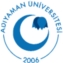 Adıyaman ÜniversitesiAdıyaman ÜniversitesiAdıyaman ÜniversitesiAdıyaman ÜniversitesiAdıyaman ÜniversitesiAdıyaman ÜniversitesiAdıyaman ÜniversitesiAdıyaman ÜniversitesiAdıyaman ÜniversitesiAdıyaman ÜniversitesiAdıyaman ÜniversitesiAdıyaman ÜniversitesiAdıyaman ÜniversitesiAdıyaman ÜniversitesiAdıyaman ÜniversitesiAdıyaman ÜniversitesiAdıyaman ÜniversitesiAdıyaman ÜniversitesiAdıyaman ÜniversitesiAdıyaman ÜniversitesiAdıyaman ÜniversitesiAdıyaman ÜniversitesiDİŞ HEKİMLİĞİ FAKÜLTESİDiş HekimliğiDİŞ HEKİMLİĞİ FAKÜLTESİDiş HekimliğiDİŞ HEKİMLİĞİ FAKÜLTESİDiş HekimliğiDİŞ HEKİMLİĞİ FAKÜLTESİDiş HekimliğiDİŞ HEKİMLİĞİ FAKÜLTESİDiş HekimliğiDİŞ HEKİMLİĞİ FAKÜLTESİDiş HekimliğiDİŞ HEKİMLİĞİ FAKÜLTESİDiş HekimliğiDİŞ HEKİMLİĞİ FAKÜLTESİDiş HekimliğiDİŞ HEKİMLİĞİ FAKÜLTESİDiş HekimliğiDİŞ HEKİMLİĞİ FAKÜLTESİDiş HekimliğiDİŞ HEKİMLİĞİ FAKÜLTESİDiş HekimliğiDİŞ HEKİMLİĞİ FAKÜLTESİDiş HekimliğiDİŞ HEKİMLİĞİ FAKÜLTESİDiş HekimliğiDİŞ HEKİMLİĞİ FAKÜLTESİDiş HekimliğiDİŞ HEKİMLİĞİ FAKÜLTESİDiş HekimliğiDİŞ HEKİMLİĞİ FAKÜLTESİDiş HekimliğiDİŞ HEKİMLİĞİ FAKÜLTESİDiş HekimliğiDİŞ HEKİMLİĞİ FAKÜLTESİDiş HekimliğiDİŞ HEKİMLİĞİ FAKÜLTESİDiş HekimliğiDİŞ HEKİMLİĞİ FAKÜLTESİDiş HekimliğiDİŞ HEKİMLİĞİ FAKÜLTESİDiş HekimliğiDİŞ HEKİMLİĞİ FAKÜLTESİDiş HekimliğiDHF 307DHF 307DHF 307DHF 307DHF 307DHF 307DHF 307DHF 307DHF 307DHF 307AĞIZ DİŞ VE ÇENE RADYOLOJİSİAĞIZ DİŞ VE ÇENE RADYOLOJİSİAĞIZ DİŞ VE ÇENE RADYOLOJİSİAĞIZ DİŞ VE ÇENE RADYOLOJİSİAĞIZ DİŞ VE ÇENE RADYOLOJİSİAĞIZ DİŞ VE ÇENE RADYOLOJİSİAĞIZ DİŞ VE ÇENE RADYOLOJİSİAĞIZ DİŞ VE ÇENE RADYOLOJİSİAĞIZ DİŞ VE ÇENE RADYOLOJİSİAĞIZ DİŞ VE ÇENE RADYOLOJİSİAĞIZ DİŞ VE ÇENE RADYOLOJİSİAĞIZ DİŞ VE ÇENE RADYOLOJİSİAĞIZ DİŞ VE ÇENE RADYOLOJİSİAĞIZ DİŞ VE ÇENE RADYOLOJİSİAĞIZ DİŞ VE ÇENE RADYOLOJİSİAĞIZ DİŞ VE ÇENE RADYOLOJİSİAĞIZ DİŞ VE ÇENE RADYOLOJİSİAĞIZ DİŞ VE ÇENE RADYOLOJİSİAĞIZ DİŞ VE ÇENE RADYOLOJİSİAĞIZ DİŞ VE ÇENE RADYOLOJİSİAĞIZ DİŞ VE ÇENE RADYOLOJİSİAĞIZ DİŞ VE ÇENE RADYOLOJİSİAĞIZ DİŞ VE ÇENE RADYOLOJİSİAĞIZ DİŞ VE ÇENE RADYOLOJİSİAĞIZ DİŞ VE ÇENE RADYOLOJİSİAĞIZ DİŞ VE ÇENE RADYOLOJİSİAĞIZ DİŞ VE ÇENE RADYOLOJİSİ Yarıyıl Yarıyıl Yarıyıl Yarıyıl Yarıyıl Yarıyıl Yarıyıl Yarıyıl Kodu Kodu Kodu Kodu Kodu Kodu Adı Adı Adı Adı Adı Adı Adı Adı Adı Adı Adı Adı T+U T+U T+U T+U Kredi Kredi Kredi Kredi AKTS AKTS AKTS55555555DHF 307DHF 307DHF 307DHF 307DHF 307DHF 307AĞIZ DİŞ VE ÇENE RADYOLOJİSİAĞIZ DİŞ VE ÇENE RADYOLOJİSİAĞIZ DİŞ VE ÇENE RADYOLOJİSİAĞIZ DİŞ VE ÇENE RADYOLOJİSİAĞIZ DİŞ VE ÇENE RADYOLOJİSİAĞIZ DİŞ VE ÇENE RADYOLOJİSİAĞIZ DİŞ VE ÇENE RADYOLOJİSİAĞIZ DİŞ VE ÇENE RADYOLOJİSİAĞIZ DİŞ VE ÇENE RADYOLOJİSİAĞIZ DİŞ VE ÇENE RADYOLOJİSİAĞIZ DİŞ VE ÇENE RADYOLOJİSİAĞIZ DİŞ VE ÇENE RADYOLOJİSİ55555,505,505,505,50555Dersin Dili:TürkçeDersin Düzeyi:LisansDersin Staj Durumu:YokBölümü/Programı:Diş HekimliğiDersin Türü:ZorunluDersin Amacı:Diş Hekimliği öğrencilerini intraoral ve ekstraoral radyografi teknikleri, dental anomaliler ve muayene yöntemleri hakkında eğitmektir.Dersin İçeriği:Diş Hekimliğinde kullanılan radyografik teknikler ve tanısal radyoloji hakkında bilgi veren ders.Ön Koşulları:Dersin Koordinatörü:Dr. Öğr. Üyesi Kadir KAPLANOĞLU Dersi Veren:Dr. Öğr. Üyesi Kadir KAPLANOĞLUDersin Yardımcıları:Dersin Dili:TürkçeDersin Düzeyi:LisansDersin Staj Durumu:YokBölümü/Programı:Diş HekimliğiDersin Türü:ZorunluDersin Amacı:Diş Hekimliği öğrencilerini intraoral ve ekstraoral radyografi teknikleri, dental anomaliler ve muayene yöntemleri hakkında eğitmektir.Dersin İçeriği:Diş Hekimliğinde kullanılan radyografik teknikler ve tanısal radyoloji hakkında bilgi veren ders.Ön Koşulları:Dersin Koordinatörü:Dr. Öğr. Üyesi Kadir KAPLANOĞLU Dersi Veren:Dr. Öğr. Üyesi Kadir KAPLANOĞLUDersin Yardımcıları:Dersin Dili:TürkçeDersin Düzeyi:LisansDersin Staj Durumu:YokBölümü/Programı:Diş HekimliğiDersin Türü:ZorunluDersin Amacı:Diş Hekimliği öğrencilerini intraoral ve ekstraoral radyografi teknikleri, dental anomaliler ve muayene yöntemleri hakkında eğitmektir.Dersin İçeriği:Diş Hekimliğinde kullanılan radyografik teknikler ve tanısal radyoloji hakkında bilgi veren ders.Ön Koşulları:Dersin Koordinatörü:Dr. Öğr. Üyesi Kadir KAPLANOĞLU Dersi Veren:Dr. Öğr. Üyesi Kadir KAPLANOĞLUDersin Yardımcıları:Dersin Dili:TürkçeDersin Düzeyi:LisansDersin Staj Durumu:YokBölümü/Programı:Diş HekimliğiDersin Türü:ZorunluDersin Amacı:Diş Hekimliği öğrencilerini intraoral ve ekstraoral radyografi teknikleri, dental anomaliler ve muayene yöntemleri hakkında eğitmektir.Dersin İçeriği:Diş Hekimliğinde kullanılan radyografik teknikler ve tanısal radyoloji hakkında bilgi veren ders.Ön Koşulları:Dersin Koordinatörü:Dr. Öğr. Üyesi Kadir KAPLANOĞLU Dersi Veren:Dr. Öğr. Üyesi Kadir KAPLANOĞLUDersin Yardımcıları:Dersin Dili:TürkçeDersin Düzeyi:LisansDersin Staj Durumu:YokBölümü/Programı:Diş HekimliğiDersin Türü:ZorunluDersin Amacı:Diş Hekimliği öğrencilerini intraoral ve ekstraoral radyografi teknikleri, dental anomaliler ve muayene yöntemleri hakkında eğitmektir.Dersin İçeriği:Diş Hekimliğinde kullanılan radyografik teknikler ve tanısal radyoloji hakkında bilgi veren ders.Ön Koşulları:Dersin Koordinatörü:Dr. Öğr. Üyesi Kadir KAPLANOĞLU Dersi Veren:Dr. Öğr. Üyesi Kadir KAPLANOĞLUDersin Yardımcıları:Dersin Dili:TürkçeDersin Düzeyi:LisansDersin Staj Durumu:YokBölümü/Programı:Diş HekimliğiDersin Türü:ZorunluDersin Amacı:Diş Hekimliği öğrencilerini intraoral ve ekstraoral radyografi teknikleri, dental anomaliler ve muayene yöntemleri hakkında eğitmektir.Dersin İçeriği:Diş Hekimliğinde kullanılan radyografik teknikler ve tanısal radyoloji hakkında bilgi veren ders.Ön Koşulları:Dersin Koordinatörü:Dr. Öğr. Üyesi Kadir KAPLANOĞLU Dersi Veren:Dr. Öğr. Üyesi Kadir KAPLANOĞLUDersin Yardımcıları:Dersin Dili:TürkçeDersin Düzeyi:LisansDersin Staj Durumu:YokBölümü/Programı:Diş HekimliğiDersin Türü:ZorunluDersin Amacı:Diş Hekimliği öğrencilerini intraoral ve ekstraoral radyografi teknikleri, dental anomaliler ve muayene yöntemleri hakkında eğitmektir.Dersin İçeriği:Diş Hekimliğinde kullanılan radyografik teknikler ve tanısal radyoloji hakkında bilgi veren ders.Ön Koşulları:Dersin Koordinatörü:Dr. Öğr. Üyesi Kadir KAPLANOĞLU Dersi Veren:Dr. Öğr. Üyesi Kadir KAPLANOĞLUDersin Yardımcıları:Dersin Dili:TürkçeDersin Düzeyi:LisansDersin Staj Durumu:YokBölümü/Programı:Diş HekimliğiDersin Türü:ZorunluDersin Amacı:Diş Hekimliği öğrencilerini intraoral ve ekstraoral radyografi teknikleri, dental anomaliler ve muayene yöntemleri hakkında eğitmektir.Dersin İçeriği:Diş Hekimliğinde kullanılan radyografik teknikler ve tanısal radyoloji hakkında bilgi veren ders.Ön Koşulları:Dersin Koordinatörü:Dr. Öğr. Üyesi Kadir KAPLANOĞLU Dersi Veren:Dr. Öğr. Üyesi Kadir KAPLANOĞLUDersin Yardımcıları:Dersin Dili:TürkçeDersin Düzeyi:LisansDersin Staj Durumu:YokBölümü/Programı:Diş HekimliğiDersin Türü:ZorunluDersin Amacı:Diş Hekimliği öğrencilerini intraoral ve ekstraoral radyografi teknikleri, dental anomaliler ve muayene yöntemleri hakkında eğitmektir.Dersin İçeriği:Diş Hekimliğinde kullanılan radyografik teknikler ve tanısal radyoloji hakkında bilgi veren ders.Ön Koşulları:Dersin Koordinatörü:Dr. Öğr. Üyesi Kadir KAPLANOĞLU Dersi Veren:Dr. Öğr. Üyesi Kadir KAPLANOĞLUDersin Yardımcıları:Dersin Dili:TürkçeDersin Düzeyi:LisansDersin Staj Durumu:YokBölümü/Programı:Diş HekimliğiDersin Türü:ZorunluDersin Amacı:Diş Hekimliği öğrencilerini intraoral ve ekstraoral radyografi teknikleri, dental anomaliler ve muayene yöntemleri hakkında eğitmektir.Dersin İçeriği:Diş Hekimliğinde kullanılan radyografik teknikler ve tanısal radyoloji hakkında bilgi veren ders.Ön Koşulları:Dersin Koordinatörü:Dr. Öğr. Üyesi Kadir KAPLANOĞLU Dersi Veren:Dr. Öğr. Üyesi Kadir KAPLANOĞLUDersin Yardımcıları:Dersin Dili:TürkçeDersin Düzeyi:LisansDersin Staj Durumu:YokBölümü/Programı:Diş HekimliğiDersin Türü:ZorunluDersin Amacı:Diş Hekimliği öğrencilerini intraoral ve ekstraoral radyografi teknikleri, dental anomaliler ve muayene yöntemleri hakkında eğitmektir.Dersin İçeriği:Diş Hekimliğinde kullanılan radyografik teknikler ve tanısal radyoloji hakkında bilgi veren ders.Ön Koşulları:Dersin Koordinatörü:Dr. Öğr. Üyesi Kadir KAPLANOĞLU Dersi Veren:Dr. Öğr. Üyesi Kadir KAPLANOĞLUDersin Yardımcıları:Dersin Dili:TürkçeDersin Düzeyi:LisansDersin Staj Durumu:YokBölümü/Programı:Diş HekimliğiDersin Türü:ZorunluDersin Amacı:Diş Hekimliği öğrencilerini intraoral ve ekstraoral radyografi teknikleri, dental anomaliler ve muayene yöntemleri hakkında eğitmektir.Dersin İçeriği:Diş Hekimliğinde kullanılan radyografik teknikler ve tanısal radyoloji hakkında bilgi veren ders.Ön Koşulları:Dersin Koordinatörü:Dr. Öğr. Üyesi Kadir KAPLANOĞLU Dersi Veren:Dr. Öğr. Üyesi Kadir KAPLANOĞLUDersin Yardımcıları:Dersin Dili:TürkçeDersin Düzeyi:LisansDersin Staj Durumu:YokBölümü/Programı:Diş HekimliğiDersin Türü:ZorunluDersin Amacı:Diş Hekimliği öğrencilerini intraoral ve ekstraoral radyografi teknikleri, dental anomaliler ve muayene yöntemleri hakkında eğitmektir.Dersin İçeriği:Diş Hekimliğinde kullanılan radyografik teknikler ve tanısal radyoloji hakkında bilgi veren ders.Ön Koşulları:Dersin Koordinatörü:Dr. Öğr. Üyesi Kadir KAPLANOĞLU Dersi Veren:Dr. Öğr. Üyesi Kadir KAPLANOĞLUDersin Yardımcıları:Dersin Dili:TürkçeDersin Düzeyi:LisansDersin Staj Durumu:YokBölümü/Programı:Diş HekimliğiDersin Türü:ZorunluDersin Amacı:Diş Hekimliği öğrencilerini intraoral ve ekstraoral radyografi teknikleri, dental anomaliler ve muayene yöntemleri hakkında eğitmektir.Dersin İçeriği:Diş Hekimliğinde kullanılan radyografik teknikler ve tanısal radyoloji hakkında bilgi veren ders.Ön Koşulları:Dersin Koordinatörü:Dr. Öğr. Üyesi Kadir KAPLANOĞLU Dersi Veren:Dr. Öğr. Üyesi Kadir KAPLANOĞLUDersin Yardımcıları:Dersin Dili:TürkçeDersin Düzeyi:LisansDersin Staj Durumu:YokBölümü/Programı:Diş HekimliğiDersin Türü:ZorunluDersin Amacı:Diş Hekimliği öğrencilerini intraoral ve ekstraoral radyografi teknikleri, dental anomaliler ve muayene yöntemleri hakkında eğitmektir.Dersin İçeriği:Diş Hekimliğinde kullanılan radyografik teknikler ve tanısal radyoloji hakkında bilgi veren ders.Ön Koşulları:Dersin Koordinatörü:Dr. Öğr. Üyesi Kadir KAPLANOĞLU Dersi Veren:Dr. Öğr. Üyesi Kadir KAPLANOĞLUDersin Yardımcıları:Dersin Dili:TürkçeDersin Düzeyi:LisansDersin Staj Durumu:YokBölümü/Programı:Diş HekimliğiDersin Türü:ZorunluDersin Amacı:Diş Hekimliği öğrencilerini intraoral ve ekstraoral radyografi teknikleri, dental anomaliler ve muayene yöntemleri hakkında eğitmektir.Dersin İçeriği:Diş Hekimliğinde kullanılan radyografik teknikler ve tanısal radyoloji hakkında bilgi veren ders.Ön Koşulları:Dersin Koordinatörü:Dr. Öğr. Üyesi Kadir KAPLANOĞLU Dersi Veren:Dr. Öğr. Üyesi Kadir KAPLANOĞLUDersin Yardımcıları:Dersin Dili:TürkçeDersin Düzeyi:LisansDersin Staj Durumu:YokBölümü/Programı:Diş HekimliğiDersin Türü:ZorunluDersin Amacı:Diş Hekimliği öğrencilerini intraoral ve ekstraoral radyografi teknikleri, dental anomaliler ve muayene yöntemleri hakkında eğitmektir.Dersin İçeriği:Diş Hekimliğinde kullanılan radyografik teknikler ve tanısal radyoloji hakkında bilgi veren ders.Ön Koşulları:Dersin Koordinatörü:Dr. Öğr. Üyesi Kadir KAPLANOĞLU Dersi Veren:Dr. Öğr. Üyesi Kadir KAPLANOĞLUDersin Yardımcıları:Dersin Dili:TürkçeDersin Düzeyi:LisansDersin Staj Durumu:YokBölümü/Programı:Diş HekimliğiDersin Türü:ZorunluDersin Amacı:Diş Hekimliği öğrencilerini intraoral ve ekstraoral radyografi teknikleri, dental anomaliler ve muayene yöntemleri hakkında eğitmektir.Dersin İçeriği:Diş Hekimliğinde kullanılan radyografik teknikler ve tanısal radyoloji hakkında bilgi veren ders.Ön Koşulları:Dersin Koordinatörü:Dr. Öğr. Üyesi Kadir KAPLANOĞLU Dersi Veren:Dr. Öğr. Üyesi Kadir KAPLANOĞLUDersin Yardımcıları:Dersin Dili:TürkçeDersin Düzeyi:LisansDersin Staj Durumu:YokBölümü/Programı:Diş HekimliğiDersin Türü:ZorunluDersin Amacı:Diş Hekimliği öğrencilerini intraoral ve ekstraoral radyografi teknikleri, dental anomaliler ve muayene yöntemleri hakkında eğitmektir.Dersin İçeriği:Diş Hekimliğinde kullanılan radyografik teknikler ve tanısal radyoloji hakkında bilgi veren ders.Ön Koşulları:Dersin Koordinatörü:Dr. Öğr. Üyesi Kadir KAPLANOĞLU Dersi Veren:Dr. Öğr. Üyesi Kadir KAPLANOĞLUDersin Yardımcıları:Dersin Dili:TürkçeDersin Düzeyi:LisansDersin Staj Durumu:YokBölümü/Programı:Diş HekimliğiDersin Türü:ZorunluDersin Amacı:Diş Hekimliği öğrencilerini intraoral ve ekstraoral radyografi teknikleri, dental anomaliler ve muayene yöntemleri hakkında eğitmektir.Dersin İçeriği:Diş Hekimliğinde kullanılan radyografik teknikler ve tanısal radyoloji hakkında bilgi veren ders.Ön Koşulları:Dersin Koordinatörü:Dr. Öğr. Üyesi Kadir KAPLANOĞLU Dersi Veren:Dr. Öğr. Üyesi Kadir KAPLANOĞLUDersin Yardımcıları:Dersin Dili:TürkçeDersin Düzeyi:LisansDersin Staj Durumu:YokBölümü/Programı:Diş HekimliğiDersin Türü:ZorunluDersin Amacı:Diş Hekimliği öğrencilerini intraoral ve ekstraoral radyografi teknikleri, dental anomaliler ve muayene yöntemleri hakkında eğitmektir.Dersin İçeriği:Diş Hekimliğinde kullanılan radyografik teknikler ve tanısal radyoloji hakkında bilgi veren ders.Ön Koşulları:Dersin Koordinatörü:Dr. Öğr. Üyesi Kadir KAPLANOĞLU Dersi Veren:Dr. Öğr. Üyesi Kadir KAPLANOĞLUDersin Yardımcıları:Dersin Dili:TürkçeDersin Düzeyi:LisansDersin Staj Durumu:YokBölümü/Programı:Diş HekimliğiDersin Türü:ZorunluDersin Amacı:Diş Hekimliği öğrencilerini intraoral ve ekstraoral radyografi teknikleri, dental anomaliler ve muayene yöntemleri hakkında eğitmektir.Dersin İçeriği:Diş Hekimliğinde kullanılan radyografik teknikler ve tanısal radyoloji hakkında bilgi veren ders.Ön Koşulları:Dersin Koordinatörü:Dr. Öğr. Üyesi Kadir KAPLANOĞLU Dersi Veren:Dr. Öğr. Üyesi Kadir KAPLANOĞLUDersin Yardımcıları:Dersin Dili:TürkçeDersin Düzeyi:LisansDersin Staj Durumu:YokBölümü/Programı:Diş HekimliğiDersin Türü:ZorunluDersin Amacı:Diş Hekimliği öğrencilerini intraoral ve ekstraoral radyografi teknikleri, dental anomaliler ve muayene yöntemleri hakkında eğitmektir.Dersin İçeriği:Diş Hekimliğinde kullanılan radyografik teknikler ve tanısal radyoloji hakkında bilgi veren ders.Ön Koşulları:Dersin Koordinatörü:Dr. Öğr. Üyesi Kadir KAPLANOĞLU Dersi Veren:Dr. Öğr. Üyesi Kadir KAPLANOĞLUDersin Yardımcıları:Dersin Dili:TürkçeDersin Düzeyi:LisansDersin Staj Durumu:YokBölümü/Programı:Diş HekimliğiDersin Türü:ZorunluDersin Amacı:Diş Hekimliği öğrencilerini intraoral ve ekstraoral radyografi teknikleri, dental anomaliler ve muayene yöntemleri hakkında eğitmektir.Dersin İçeriği:Diş Hekimliğinde kullanılan radyografik teknikler ve tanısal radyoloji hakkında bilgi veren ders.Ön Koşulları:Dersin Koordinatörü:Dr. Öğr. Üyesi Kadir KAPLANOĞLU Dersi Veren:Dr. Öğr. Üyesi Kadir KAPLANOĞLUDersin Yardımcıları:Dersin Dili:TürkçeDersin Düzeyi:LisansDersin Staj Durumu:YokBölümü/Programı:Diş HekimliğiDersin Türü:ZorunluDersin Amacı:Diş Hekimliği öğrencilerini intraoral ve ekstraoral radyografi teknikleri, dental anomaliler ve muayene yöntemleri hakkında eğitmektir.Dersin İçeriği:Diş Hekimliğinde kullanılan radyografik teknikler ve tanısal radyoloji hakkında bilgi veren ders.Ön Koşulları:Dersin Koordinatörü:Dr. Öğr. Üyesi Kadir KAPLANOĞLU Dersi Veren:Dr. Öğr. Üyesi Kadir KAPLANOĞLUDersin Yardımcıları:Dersin Dili:TürkçeDersin Düzeyi:LisansDersin Staj Durumu:YokBölümü/Programı:Diş HekimliğiDersin Türü:ZorunluDersin Amacı:Diş Hekimliği öğrencilerini intraoral ve ekstraoral radyografi teknikleri, dental anomaliler ve muayene yöntemleri hakkında eğitmektir.Dersin İçeriği:Diş Hekimliğinde kullanılan radyografik teknikler ve tanısal radyoloji hakkında bilgi veren ders.Ön Koşulları:Dersin Koordinatörü:Dr. Öğr. Üyesi Kadir KAPLANOĞLU Dersi Veren:Dr. Öğr. Üyesi Kadir KAPLANOĞLUDersin Yardımcıları:Dersin Dili:TürkçeDersin Düzeyi:LisansDersin Staj Durumu:YokBölümü/Programı:Diş HekimliğiDersin Türü:ZorunluDersin Amacı:Diş Hekimliği öğrencilerini intraoral ve ekstraoral radyografi teknikleri, dental anomaliler ve muayene yöntemleri hakkında eğitmektir.Dersin İçeriği:Diş Hekimliğinde kullanılan radyografik teknikler ve tanısal radyoloji hakkında bilgi veren ders.Ön Koşulları:Dersin Koordinatörü:Dr. Öğr. Üyesi Kadir KAPLANOĞLU Dersi Veren:Dr. Öğr. Üyesi Kadir KAPLANOĞLUDersin Yardımcıları:Dersin Dili:TürkçeDersin Düzeyi:LisansDersin Staj Durumu:YokBölümü/Programı:Diş HekimliğiDersin Türü:ZorunluDersin Amacı:Diş Hekimliği öğrencilerini intraoral ve ekstraoral radyografi teknikleri, dental anomaliler ve muayene yöntemleri hakkında eğitmektir.Dersin İçeriği:Diş Hekimliğinde kullanılan radyografik teknikler ve tanısal radyoloji hakkında bilgi veren ders.Ön Koşulları:Dersin Koordinatörü:Dr. Öğr. Üyesi Kadir KAPLANOĞLU Dersi Veren:Dr. Öğr. Üyesi Kadir KAPLANOĞLUDersin Yardımcıları:Dersin Dili:TürkçeDersin Düzeyi:LisansDersin Staj Durumu:YokBölümü/Programı:Diş HekimliğiDersin Türü:ZorunluDersin Amacı:Diş Hekimliği öğrencilerini intraoral ve ekstraoral radyografi teknikleri, dental anomaliler ve muayene yöntemleri hakkında eğitmektir.Dersin İçeriği:Diş Hekimliğinde kullanılan radyografik teknikler ve tanısal radyoloji hakkında bilgi veren ders.Ön Koşulları:Dersin Koordinatörü:Dr. Öğr. Üyesi Kadir KAPLANOĞLU Dersi Veren:Dr. Öğr. Üyesi Kadir KAPLANOĞLUDersin Yardımcıları:Dersin Dili:TürkçeDersin Düzeyi:LisansDersin Staj Durumu:YokBölümü/Programı:Diş HekimliğiDersin Türü:ZorunluDersin Amacı:Diş Hekimliği öğrencilerini intraoral ve ekstraoral radyografi teknikleri, dental anomaliler ve muayene yöntemleri hakkında eğitmektir.Dersin İçeriği:Diş Hekimliğinde kullanılan radyografik teknikler ve tanısal radyoloji hakkında bilgi veren ders.Ön Koşulları:Dersin Koordinatörü:Dr. Öğr. Üyesi Kadir KAPLANOĞLU Dersi Veren:Dr. Öğr. Üyesi Kadir KAPLANOĞLUDersin Yardımcıları:Dersin Dili:TürkçeDersin Düzeyi:LisansDersin Staj Durumu:YokBölümü/Programı:Diş HekimliğiDersin Türü:ZorunluDersin Amacı:Diş Hekimliği öğrencilerini intraoral ve ekstraoral radyografi teknikleri, dental anomaliler ve muayene yöntemleri hakkında eğitmektir.Dersin İçeriği:Diş Hekimliğinde kullanılan radyografik teknikler ve tanısal radyoloji hakkında bilgi veren ders.Ön Koşulları:Dersin Koordinatörü:Dr. Öğr. Üyesi Kadir KAPLANOĞLU Dersi Veren:Dr. Öğr. Üyesi Kadir KAPLANOĞLUDersin Yardımcıları:Dersin Dili:TürkçeDersin Düzeyi:LisansDersin Staj Durumu:YokBölümü/Programı:Diş HekimliğiDersin Türü:ZorunluDersin Amacı:Diş Hekimliği öğrencilerini intraoral ve ekstraoral radyografi teknikleri, dental anomaliler ve muayene yöntemleri hakkında eğitmektir.Dersin İçeriği:Diş Hekimliğinde kullanılan radyografik teknikler ve tanısal radyoloji hakkında bilgi veren ders.Ön Koşulları:Dersin Koordinatörü:Dr. Öğr. Üyesi Kadir KAPLANOĞLU Dersi Veren:Dr. Öğr. Üyesi Kadir KAPLANOĞLUDersin Yardımcıları:Dersin Dili:TürkçeDersin Düzeyi:LisansDersin Staj Durumu:YokBölümü/Programı:Diş HekimliğiDersin Türü:ZorunluDersin Amacı:Diş Hekimliği öğrencilerini intraoral ve ekstraoral radyografi teknikleri, dental anomaliler ve muayene yöntemleri hakkında eğitmektir.Dersin İçeriği:Diş Hekimliğinde kullanılan radyografik teknikler ve tanısal radyoloji hakkında bilgi veren ders.Ön Koşulları:Dersin Koordinatörü:Dr. Öğr. Üyesi Kadir KAPLANOĞLU Dersi Veren:Dr. Öğr. Üyesi Kadir KAPLANOĞLUDersin Yardımcıları:Dersin Dili:TürkçeDersin Düzeyi:LisansDersin Staj Durumu:YokBölümü/Programı:Diş HekimliğiDersin Türü:ZorunluDersin Amacı:Diş Hekimliği öğrencilerini intraoral ve ekstraoral radyografi teknikleri, dental anomaliler ve muayene yöntemleri hakkında eğitmektir.Dersin İçeriği:Diş Hekimliğinde kullanılan radyografik teknikler ve tanısal radyoloji hakkında bilgi veren ders.Ön Koşulları:Dersin Koordinatörü:Dr. Öğr. Üyesi Kadir KAPLANOĞLU Dersi Veren:Dr. Öğr. Üyesi Kadir KAPLANOĞLUDersin Yardımcıları:Dersin Dili:TürkçeDersin Düzeyi:LisansDersin Staj Durumu:YokBölümü/Programı:Diş HekimliğiDersin Türü:ZorunluDersin Amacı:Diş Hekimliği öğrencilerini intraoral ve ekstraoral radyografi teknikleri, dental anomaliler ve muayene yöntemleri hakkında eğitmektir.Dersin İçeriği:Diş Hekimliğinde kullanılan radyografik teknikler ve tanısal radyoloji hakkında bilgi veren ders.Ön Koşulları:Dersin Koordinatörü:Dr. Öğr. Üyesi Kadir KAPLANOĞLU Dersi Veren:Dr. Öğr. Üyesi Kadir KAPLANOĞLUDersin Yardımcıları:Dersin Dili:TürkçeDersin Düzeyi:LisansDersin Staj Durumu:YokBölümü/Programı:Diş HekimliğiDersin Türü:ZorunluDersin Amacı:Diş Hekimliği öğrencilerini intraoral ve ekstraoral radyografi teknikleri, dental anomaliler ve muayene yöntemleri hakkında eğitmektir.Dersin İçeriği:Diş Hekimliğinde kullanılan radyografik teknikler ve tanısal radyoloji hakkında bilgi veren ders.Ön Koşulları:Dersin Koordinatörü:Dr. Öğr. Üyesi Kadir KAPLANOĞLU Dersi Veren:Dr. Öğr. Üyesi Kadir KAPLANOĞLUDersin Yardımcıları:Dersin Dili:TürkçeDersin Düzeyi:LisansDersin Staj Durumu:YokBölümü/Programı:Diş HekimliğiDersin Türü:ZorunluDersin Amacı:Diş Hekimliği öğrencilerini intraoral ve ekstraoral radyografi teknikleri, dental anomaliler ve muayene yöntemleri hakkında eğitmektir.Dersin İçeriği:Diş Hekimliğinde kullanılan radyografik teknikler ve tanısal radyoloji hakkında bilgi veren ders.Ön Koşulları:Dersin Koordinatörü:Dr. Öğr. Üyesi Kadir KAPLANOĞLU Dersi Veren:Dr. Öğr. Üyesi Kadir KAPLANOĞLUDersin Yardımcıları:Dersin Dili:TürkçeDersin Düzeyi:LisansDersin Staj Durumu:YokBölümü/Programı:Diş HekimliğiDersin Türü:ZorunluDersin Amacı:Diş Hekimliği öğrencilerini intraoral ve ekstraoral radyografi teknikleri, dental anomaliler ve muayene yöntemleri hakkında eğitmektir.Dersin İçeriği:Diş Hekimliğinde kullanılan radyografik teknikler ve tanısal radyoloji hakkında bilgi veren ders.Ön Koşulları:Dersin Koordinatörü:Dr. Öğr. Üyesi Kadir KAPLANOĞLU Dersi Veren:Dr. Öğr. Üyesi Kadir KAPLANOĞLUDersin Yardımcıları:Dersin Dili:TürkçeDersin Düzeyi:LisansDersin Staj Durumu:YokBölümü/Programı:Diş HekimliğiDersin Türü:ZorunluDersin Amacı:Diş Hekimliği öğrencilerini intraoral ve ekstraoral radyografi teknikleri, dental anomaliler ve muayene yöntemleri hakkında eğitmektir.Dersin İçeriği:Diş Hekimliğinde kullanılan radyografik teknikler ve tanısal radyoloji hakkında bilgi veren ders.Ön Koşulları:Dersin Koordinatörü:Dr. Öğr. Üyesi Kadir KAPLANOĞLU Dersi Veren:Dr. Öğr. Üyesi Kadir KAPLANOĞLUDersin Yardımcıları:Dersin Dili:TürkçeDersin Düzeyi:LisansDersin Staj Durumu:YokBölümü/Programı:Diş HekimliğiDersin Türü:ZorunluDersin Amacı:Diş Hekimliği öğrencilerini intraoral ve ekstraoral radyografi teknikleri, dental anomaliler ve muayene yöntemleri hakkında eğitmektir.Dersin İçeriği:Diş Hekimliğinde kullanılan radyografik teknikler ve tanısal radyoloji hakkında bilgi veren ders.Ön Koşulları:Dersin Koordinatörü:Dr. Öğr. Üyesi Kadir KAPLANOĞLU Dersi Veren:Dr. Öğr. Üyesi Kadir KAPLANOĞLUDersin Yardımcıları:Dersin Dili:TürkçeDersin Düzeyi:LisansDersin Staj Durumu:YokBölümü/Programı:Diş HekimliğiDersin Türü:ZorunluDersin Amacı:Diş Hekimliği öğrencilerini intraoral ve ekstraoral radyografi teknikleri, dental anomaliler ve muayene yöntemleri hakkında eğitmektir.Dersin İçeriği:Diş Hekimliğinde kullanılan radyografik teknikler ve tanısal radyoloji hakkında bilgi veren ders.Ön Koşulları:Dersin Koordinatörü:Dr. Öğr. Üyesi Kadir KAPLANOĞLU Dersi Veren:Dr. Öğr. Üyesi Kadir KAPLANOĞLUDersin Yardımcıları:Dersin Dili:TürkçeDersin Düzeyi:LisansDersin Staj Durumu:YokBölümü/Programı:Diş HekimliğiDersin Türü:ZorunluDersin Amacı:Diş Hekimliği öğrencilerini intraoral ve ekstraoral radyografi teknikleri, dental anomaliler ve muayene yöntemleri hakkında eğitmektir.Dersin İçeriği:Diş Hekimliğinde kullanılan radyografik teknikler ve tanısal radyoloji hakkında bilgi veren ders.Ön Koşulları:Dersin Koordinatörü:Dr. Öğr. Üyesi Kadir KAPLANOĞLU Dersi Veren:Dr. Öğr. Üyesi Kadir KAPLANOĞLUDersin Yardımcıları:Dersin Dili:TürkçeDersin Düzeyi:LisansDersin Staj Durumu:YokBölümü/Programı:Diş HekimliğiDersin Türü:ZorunluDersin Amacı:Diş Hekimliği öğrencilerini intraoral ve ekstraoral radyografi teknikleri, dental anomaliler ve muayene yöntemleri hakkında eğitmektir.Dersin İçeriği:Diş Hekimliğinde kullanılan radyografik teknikler ve tanısal radyoloji hakkında bilgi veren ders.Ön Koşulları:Dersin Koordinatörü:Dr. Öğr. Üyesi Kadir KAPLANOĞLU Dersi Veren:Dr. Öğr. Üyesi Kadir KAPLANOĞLUDersin Yardımcıları:Dersin Dili:TürkçeDersin Düzeyi:LisansDersin Staj Durumu:YokBölümü/Programı:Diş HekimliğiDersin Türü:ZorunluDersin Amacı:Diş Hekimliği öğrencilerini intraoral ve ekstraoral radyografi teknikleri, dental anomaliler ve muayene yöntemleri hakkında eğitmektir.Dersin İçeriği:Diş Hekimliğinde kullanılan radyografik teknikler ve tanısal radyoloji hakkında bilgi veren ders.Ön Koşulları:Dersin Koordinatörü:Dr. Öğr. Üyesi Kadir KAPLANOĞLU Dersi Veren:Dr. Öğr. Üyesi Kadir KAPLANOĞLUDersin Yardımcıları:Dersin Dili:TürkçeDersin Düzeyi:LisansDersin Staj Durumu:YokBölümü/Programı:Diş HekimliğiDersin Türü:ZorunluDersin Amacı:Diş Hekimliği öğrencilerini intraoral ve ekstraoral radyografi teknikleri, dental anomaliler ve muayene yöntemleri hakkında eğitmektir.Dersin İçeriği:Diş Hekimliğinde kullanılan radyografik teknikler ve tanısal radyoloji hakkında bilgi veren ders.Ön Koşulları:Dersin Koordinatörü:Dr. Öğr. Üyesi Kadir KAPLANOĞLU Dersi Veren:Dr. Öğr. Üyesi Kadir KAPLANOĞLUDersin Yardımcıları:Dersin Dili:TürkçeDersin Düzeyi:LisansDersin Staj Durumu:YokBölümü/Programı:Diş HekimliğiDersin Türü:ZorunluDersin Amacı:Diş Hekimliği öğrencilerini intraoral ve ekstraoral radyografi teknikleri, dental anomaliler ve muayene yöntemleri hakkında eğitmektir.Dersin İçeriği:Diş Hekimliğinde kullanılan radyografik teknikler ve tanısal radyoloji hakkında bilgi veren ders.Ön Koşulları:Dersin Koordinatörü:Dr. Öğr. Üyesi Kadir KAPLANOĞLU Dersi Veren:Dr. Öğr. Üyesi Kadir KAPLANOĞLUDersin Yardımcıları:Dersin Dili:TürkçeDersin Düzeyi:LisansDersin Staj Durumu:YokBölümü/Programı:Diş HekimliğiDersin Türü:ZorunluDersin Amacı:Diş Hekimliği öğrencilerini intraoral ve ekstraoral radyografi teknikleri, dental anomaliler ve muayene yöntemleri hakkında eğitmektir.Dersin İçeriği:Diş Hekimliğinde kullanılan radyografik teknikler ve tanısal radyoloji hakkında bilgi veren ders.Ön Koşulları:Dersin Koordinatörü:Dr. Öğr. Üyesi Kadir KAPLANOĞLU Dersi Veren:Dr. Öğr. Üyesi Kadir KAPLANOĞLUDersin Yardımcıları:Dersin Dili:TürkçeDersin Düzeyi:LisansDersin Staj Durumu:YokBölümü/Programı:Diş HekimliğiDersin Türü:ZorunluDersin Amacı:Diş Hekimliği öğrencilerini intraoral ve ekstraoral radyografi teknikleri, dental anomaliler ve muayene yöntemleri hakkında eğitmektir.Dersin İçeriği:Diş Hekimliğinde kullanılan radyografik teknikler ve tanısal radyoloji hakkında bilgi veren ders.Ön Koşulları:Dersin Koordinatörü:Dr. Öğr. Üyesi Kadir KAPLANOĞLU Dersi Veren:Dr. Öğr. Üyesi Kadir KAPLANOĞLUDersin Yardımcıları:Dersin Dili:TürkçeDersin Düzeyi:LisansDersin Staj Durumu:YokBölümü/Programı:Diş HekimliğiDersin Türü:ZorunluDersin Amacı:Diş Hekimliği öğrencilerini intraoral ve ekstraoral radyografi teknikleri, dental anomaliler ve muayene yöntemleri hakkında eğitmektir.Dersin İçeriği:Diş Hekimliğinde kullanılan radyografik teknikler ve tanısal radyoloji hakkında bilgi veren ders.Ön Koşulları:Dersin Koordinatörü:Dr. Öğr. Üyesi Kadir KAPLANOĞLU Dersi Veren:Dr. Öğr. Üyesi Kadir KAPLANOĞLUDersin Yardımcıları:Dersin Dili:TürkçeDersin Düzeyi:LisansDersin Staj Durumu:YokBölümü/Programı:Diş HekimliğiDersin Türü:ZorunluDersin Amacı:Diş Hekimliği öğrencilerini intraoral ve ekstraoral radyografi teknikleri, dental anomaliler ve muayene yöntemleri hakkında eğitmektir.Dersin İçeriği:Diş Hekimliğinde kullanılan radyografik teknikler ve tanısal radyoloji hakkında bilgi veren ders.Ön Koşulları:Dersin Koordinatörü:Dr. Öğr. Üyesi Kadir KAPLANOĞLU Dersi Veren:Dr. Öğr. Üyesi Kadir KAPLANOĞLUDersin Yardımcıları:Dersin Dili:TürkçeDersin Düzeyi:LisansDersin Staj Durumu:YokBölümü/Programı:Diş HekimliğiDersin Türü:ZorunluDersin Amacı:Diş Hekimliği öğrencilerini intraoral ve ekstraoral radyografi teknikleri, dental anomaliler ve muayene yöntemleri hakkında eğitmektir.Dersin İçeriği:Diş Hekimliğinde kullanılan radyografik teknikler ve tanısal radyoloji hakkında bilgi veren ders.Ön Koşulları:Dersin Koordinatörü:Dr. Öğr. Üyesi Kadir KAPLANOĞLU Dersi Veren:Dr. Öğr. Üyesi Kadir KAPLANOĞLUDersin Yardımcıları:Dersin Dili:TürkçeDersin Düzeyi:LisansDersin Staj Durumu:YokBölümü/Programı:Diş HekimliğiDersin Türü:ZorunluDersin Amacı:Diş Hekimliği öğrencilerini intraoral ve ekstraoral radyografi teknikleri, dental anomaliler ve muayene yöntemleri hakkında eğitmektir.Dersin İçeriği:Diş Hekimliğinde kullanılan radyografik teknikler ve tanısal radyoloji hakkında bilgi veren ders.Ön Koşulları:Dersin Koordinatörü:Dr. Öğr. Üyesi Kadir KAPLANOĞLU Dersi Veren:Dr. Öğr. Üyesi Kadir KAPLANOĞLUDersin Yardımcıları:Dersin Dili:TürkçeDersin Düzeyi:LisansDersin Staj Durumu:YokBölümü/Programı:Diş HekimliğiDersin Türü:ZorunluDersin Amacı:Diş Hekimliği öğrencilerini intraoral ve ekstraoral radyografi teknikleri, dental anomaliler ve muayene yöntemleri hakkında eğitmektir.Dersin İçeriği:Diş Hekimliğinde kullanılan radyografik teknikler ve tanısal radyoloji hakkında bilgi veren ders.Ön Koşulları:Dersin Koordinatörü:Dr. Öğr. Üyesi Kadir KAPLANOĞLU Dersi Veren:Dr. Öğr. Üyesi Kadir KAPLANOĞLUDersin Yardımcıları:Dersin Dili:TürkçeDersin Düzeyi:LisansDersin Staj Durumu:YokBölümü/Programı:Diş HekimliğiDersin Türü:ZorunluDersin Amacı:Diş Hekimliği öğrencilerini intraoral ve ekstraoral radyografi teknikleri, dental anomaliler ve muayene yöntemleri hakkında eğitmektir.Dersin İçeriği:Diş Hekimliğinde kullanılan radyografik teknikler ve tanısal radyoloji hakkında bilgi veren ders.Ön Koşulları:Dersin Koordinatörü:Dr. Öğr. Üyesi Kadir KAPLANOĞLU Dersi Veren:Dr. Öğr. Üyesi Kadir KAPLANOĞLUDersin Yardımcıları:Dersin Dili:TürkçeDersin Düzeyi:LisansDersin Staj Durumu:YokBölümü/Programı:Diş HekimliğiDersin Türü:ZorunluDersin Amacı:Diş Hekimliği öğrencilerini intraoral ve ekstraoral radyografi teknikleri, dental anomaliler ve muayene yöntemleri hakkında eğitmektir.Dersin İçeriği:Diş Hekimliğinde kullanılan radyografik teknikler ve tanısal radyoloji hakkında bilgi veren ders.Ön Koşulları:Dersin Koordinatörü:Dr. Öğr. Üyesi Kadir KAPLANOĞLU Dersi Veren:Dr. Öğr. Üyesi Kadir KAPLANOĞLUDersin Yardımcıları:Dersin Dili:TürkçeDersin Düzeyi:LisansDersin Staj Durumu:YokBölümü/Programı:Diş HekimliğiDersin Türü:ZorunluDersin Amacı:Diş Hekimliği öğrencilerini intraoral ve ekstraoral radyografi teknikleri, dental anomaliler ve muayene yöntemleri hakkında eğitmektir.Dersin İçeriği:Diş Hekimliğinde kullanılan radyografik teknikler ve tanısal radyoloji hakkında bilgi veren ders.Ön Koşulları:Dersin Koordinatörü:Dr. Öğr. Üyesi Kadir KAPLANOĞLU Dersi Veren:Dr. Öğr. Üyesi Kadir KAPLANOĞLUDersin Yardımcıları:Dersin Dili:TürkçeDersin Düzeyi:LisansDersin Staj Durumu:YokBölümü/Programı:Diş HekimliğiDersin Türü:ZorunluDersin Amacı:Diş Hekimliği öğrencilerini intraoral ve ekstraoral radyografi teknikleri, dental anomaliler ve muayene yöntemleri hakkında eğitmektir.Dersin İçeriği:Diş Hekimliğinde kullanılan radyografik teknikler ve tanısal radyoloji hakkında bilgi veren ders.Ön Koşulları:Dersin Koordinatörü:Dr. Öğr. Üyesi Kadir KAPLANOĞLU Dersi Veren:Dr. Öğr. Üyesi Kadir KAPLANOĞLUDersin Yardımcıları:Dersin Dili:TürkçeDersin Düzeyi:LisansDersin Staj Durumu:YokBölümü/Programı:Diş HekimliğiDersin Türü:ZorunluDersin Amacı:Diş Hekimliği öğrencilerini intraoral ve ekstraoral radyografi teknikleri, dental anomaliler ve muayene yöntemleri hakkında eğitmektir.Dersin İçeriği:Diş Hekimliğinde kullanılan radyografik teknikler ve tanısal radyoloji hakkında bilgi veren ders.Ön Koşulları:Dersin Koordinatörü:Dr. Öğr. Üyesi Kadir KAPLANOĞLU Dersi Veren:Dr. Öğr. Üyesi Kadir KAPLANOĞLUDersin Yardımcıları:Dersin Dili:TürkçeDersin Düzeyi:LisansDersin Staj Durumu:YokBölümü/Programı:Diş HekimliğiDersin Türü:ZorunluDersin Amacı:Diş Hekimliği öğrencilerini intraoral ve ekstraoral radyografi teknikleri, dental anomaliler ve muayene yöntemleri hakkında eğitmektir.Dersin İçeriği:Diş Hekimliğinde kullanılan radyografik teknikler ve tanısal radyoloji hakkında bilgi veren ders.Ön Koşulları:Dersin Koordinatörü:Dr. Öğr. Üyesi Kadir KAPLANOĞLU Dersi Veren:Dr. Öğr. Üyesi Kadir KAPLANOĞLUDersin Yardımcıları:Dersin Dili:TürkçeDersin Düzeyi:LisansDersin Staj Durumu:YokBölümü/Programı:Diş HekimliğiDersin Türü:ZorunluDersin Amacı:Diş Hekimliği öğrencilerini intraoral ve ekstraoral radyografi teknikleri, dental anomaliler ve muayene yöntemleri hakkında eğitmektir.Dersin İçeriği:Diş Hekimliğinde kullanılan radyografik teknikler ve tanısal radyoloji hakkında bilgi veren ders.Ön Koşulları:Dersin Koordinatörü:Dr. Öğr. Üyesi Kadir KAPLANOĞLU Dersi Veren:Dr. Öğr. Üyesi Kadir KAPLANOĞLUDersin Yardımcıları:Dersin Dili:TürkçeDersin Düzeyi:LisansDersin Staj Durumu:YokBölümü/Programı:Diş HekimliğiDersin Türü:ZorunluDersin Amacı:Diş Hekimliği öğrencilerini intraoral ve ekstraoral radyografi teknikleri, dental anomaliler ve muayene yöntemleri hakkında eğitmektir.Dersin İçeriği:Diş Hekimliğinde kullanılan radyografik teknikler ve tanısal radyoloji hakkında bilgi veren ders.Ön Koşulları:Dersin Koordinatörü:Dr. Öğr. Üyesi Kadir KAPLANOĞLU Dersi Veren:Dr. Öğr. Üyesi Kadir KAPLANOĞLUDersin Yardımcıları:Dersin Dili:TürkçeDersin Düzeyi:LisansDersin Staj Durumu:YokBölümü/Programı:Diş HekimliğiDersin Türü:ZorunluDersin Amacı:Diş Hekimliği öğrencilerini intraoral ve ekstraoral radyografi teknikleri, dental anomaliler ve muayene yöntemleri hakkında eğitmektir.Dersin İçeriği:Diş Hekimliğinde kullanılan radyografik teknikler ve tanısal radyoloji hakkında bilgi veren ders.Ön Koşulları:Dersin Koordinatörü:Dr. Öğr. Üyesi Kadir KAPLANOĞLU Dersi Veren:Dr. Öğr. Üyesi Kadir KAPLANOĞLUDersin Yardımcıları:Dersin Dili:TürkçeDersin Düzeyi:LisansDersin Staj Durumu:YokBölümü/Programı:Diş HekimliğiDersin Türü:ZorunluDersin Amacı:Diş Hekimliği öğrencilerini intraoral ve ekstraoral radyografi teknikleri, dental anomaliler ve muayene yöntemleri hakkında eğitmektir.Dersin İçeriği:Diş Hekimliğinde kullanılan radyografik teknikler ve tanısal radyoloji hakkında bilgi veren ders.Ön Koşulları:Dersin Koordinatörü:Dr. Öğr. Üyesi Kadir KAPLANOĞLU Dersi Veren:Dr. Öğr. Üyesi Kadir KAPLANOĞLUDersin Yardımcıları:Dersin Dili:TürkçeDersin Düzeyi:LisansDersin Staj Durumu:YokBölümü/Programı:Diş HekimliğiDersin Türü:ZorunluDersin Amacı:Diş Hekimliği öğrencilerini intraoral ve ekstraoral radyografi teknikleri, dental anomaliler ve muayene yöntemleri hakkında eğitmektir.Dersin İçeriği:Diş Hekimliğinde kullanılan radyografik teknikler ve tanısal radyoloji hakkında bilgi veren ders.Ön Koşulları:Dersin Koordinatörü:Dr. Öğr. Üyesi Kadir KAPLANOĞLU Dersi Veren:Dr. Öğr. Üyesi Kadir KAPLANOĞLUDersin Yardımcıları:Dersin Dili:TürkçeDersin Düzeyi:LisansDersin Staj Durumu:YokBölümü/Programı:Diş HekimliğiDersin Türü:ZorunluDersin Amacı:Diş Hekimliği öğrencilerini intraoral ve ekstraoral radyografi teknikleri, dental anomaliler ve muayene yöntemleri hakkında eğitmektir.Dersin İçeriği:Diş Hekimliğinde kullanılan radyografik teknikler ve tanısal radyoloji hakkında bilgi veren ders.Ön Koşulları:Dersin Koordinatörü:Dr. Öğr. Üyesi Kadir KAPLANOĞLU Dersi Veren:Dr. Öğr. Üyesi Kadir KAPLANOĞLUDersin Yardımcıları:Dersin Dili:TürkçeDersin Düzeyi:LisansDersin Staj Durumu:YokBölümü/Programı:Diş HekimliğiDersin Türü:ZorunluDersin Amacı:Diş Hekimliği öğrencilerini intraoral ve ekstraoral radyografi teknikleri, dental anomaliler ve muayene yöntemleri hakkında eğitmektir.Dersin İçeriği:Diş Hekimliğinde kullanılan radyografik teknikler ve tanısal radyoloji hakkında bilgi veren ders.Ön Koşulları:Dersin Koordinatörü:Dr. Öğr. Üyesi Kadir KAPLANOĞLU Dersi Veren:Dr. Öğr. Üyesi Kadir KAPLANOĞLUDersin Yardımcıları:Dersin Dili:TürkçeDersin Düzeyi:LisansDersin Staj Durumu:YokBölümü/Programı:Diş HekimliğiDersin Türü:ZorunluDersin Amacı:Diş Hekimliği öğrencilerini intraoral ve ekstraoral radyografi teknikleri, dental anomaliler ve muayene yöntemleri hakkında eğitmektir.Dersin İçeriği:Diş Hekimliğinde kullanılan radyografik teknikler ve tanısal radyoloji hakkında bilgi veren ders.Ön Koşulları:Dersin Koordinatörü:Dr. Öğr. Üyesi Kadir KAPLANOĞLU Dersi Veren:Dr. Öğr. Üyesi Kadir KAPLANOĞLUDersin Yardımcıları:Dersin Dili:TürkçeDersin Düzeyi:LisansDersin Staj Durumu:YokBölümü/Programı:Diş HekimliğiDersin Türü:ZorunluDersin Amacı:Diş Hekimliği öğrencilerini intraoral ve ekstraoral radyografi teknikleri, dental anomaliler ve muayene yöntemleri hakkında eğitmektir.Dersin İçeriği:Diş Hekimliğinde kullanılan radyografik teknikler ve tanısal radyoloji hakkında bilgi veren ders.Ön Koşulları:Dersin Koordinatörü:Dr. Öğr. Üyesi Kadir KAPLANOĞLU Dersi Veren:Dr. Öğr. Üyesi Kadir KAPLANOĞLUDersin Yardımcıları:Dersin Dili:TürkçeDersin Düzeyi:LisansDersin Staj Durumu:YokBölümü/Programı:Diş HekimliğiDersin Türü:ZorunluDersin Amacı:Diş Hekimliği öğrencilerini intraoral ve ekstraoral radyografi teknikleri, dental anomaliler ve muayene yöntemleri hakkında eğitmektir.Dersin İçeriği:Diş Hekimliğinde kullanılan radyografik teknikler ve tanısal radyoloji hakkında bilgi veren ders.Ön Koşulları:Dersin Koordinatörü:Dr. Öğr. Üyesi Kadir KAPLANOĞLU Dersi Veren:Dr. Öğr. Üyesi Kadir KAPLANOĞLUDersin Yardımcıları:Dersin Dili:TürkçeDersin Düzeyi:LisansDersin Staj Durumu:YokBölümü/Programı:Diş HekimliğiDersin Türü:ZorunluDersin Amacı:Diş Hekimliği öğrencilerini intraoral ve ekstraoral radyografi teknikleri, dental anomaliler ve muayene yöntemleri hakkında eğitmektir.Dersin İçeriği:Diş Hekimliğinde kullanılan radyografik teknikler ve tanısal radyoloji hakkında bilgi veren ders.Ön Koşulları:Dersin Koordinatörü:Dr. Öğr. Üyesi Kadir KAPLANOĞLU Dersi Veren:Dr. Öğr. Üyesi Kadir KAPLANOĞLUDersin Yardımcıları:Dersin Dili:TürkçeDersin Düzeyi:LisansDersin Staj Durumu:YokBölümü/Programı:Diş HekimliğiDersin Türü:ZorunluDersin Amacı:Diş Hekimliği öğrencilerini intraoral ve ekstraoral radyografi teknikleri, dental anomaliler ve muayene yöntemleri hakkında eğitmektir.Dersin İçeriği:Diş Hekimliğinde kullanılan radyografik teknikler ve tanısal radyoloji hakkında bilgi veren ders.Ön Koşulları:Dersin Koordinatörü:Dr. Öğr. Üyesi Kadir KAPLANOĞLU Dersi Veren:Dr. Öğr. Üyesi Kadir KAPLANOĞLUDersin Yardımcıları:Dersin Dili:TürkçeDersin Düzeyi:LisansDersin Staj Durumu:YokBölümü/Programı:Diş HekimliğiDersin Türü:ZorunluDersin Amacı:Diş Hekimliği öğrencilerini intraoral ve ekstraoral radyografi teknikleri, dental anomaliler ve muayene yöntemleri hakkında eğitmektir.Dersin İçeriği:Diş Hekimliğinde kullanılan radyografik teknikler ve tanısal radyoloji hakkında bilgi veren ders.Ön Koşulları:Dersin Koordinatörü:Dr. Öğr. Üyesi Kadir KAPLANOĞLU Dersi Veren:Dr. Öğr. Üyesi Kadir KAPLANOĞLUDersin Yardımcıları:Dersin Dili:TürkçeDersin Düzeyi:LisansDersin Staj Durumu:YokBölümü/Programı:Diş HekimliğiDersin Türü:ZorunluDersin Amacı:Diş Hekimliği öğrencilerini intraoral ve ekstraoral radyografi teknikleri, dental anomaliler ve muayene yöntemleri hakkında eğitmektir.Dersin İçeriği:Diş Hekimliğinde kullanılan radyografik teknikler ve tanısal radyoloji hakkında bilgi veren ders.Ön Koşulları:Dersin Koordinatörü:Dr. Öğr. Üyesi Kadir KAPLANOĞLU Dersi Veren:Dr. Öğr. Üyesi Kadir KAPLANOĞLUDersin Yardımcıları:Dersin Dili:TürkçeDersin Düzeyi:LisansDersin Staj Durumu:YokBölümü/Programı:Diş HekimliğiDersin Türü:ZorunluDersin Amacı:Diş Hekimliği öğrencilerini intraoral ve ekstraoral radyografi teknikleri, dental anomaliler ve muayene yöntemleri hakkında eğitmektir.Dersin İçeriği:Diş Hekimliğinde kullanılan radyografik teknikler ve tanısal radyoloji hakkında bilgi veren ders.Ön Koşulları:Dersin Koordinatörü:Dr. Öğr. Üyesi Kadir KAPLANOĞLU Dersi Veren:Dr. Öğr. Üyesi Kadir KAPLANOĞLUDersin Yardımcıları:Dersin Dili:TürkçeDersin Düzeyi:LisansDersin Staj Durumu:YokBölümü/Programı:Diş HekimliğiDersin Türü:ZorunluDersin Amacı:Diş Hekimliği öğrencilerini intraoral ve ekstraoral radyografi teknikleri, dental anomaliler ve muayene yöntemleri hakkında eğitmektir.Dersin İçeriği:Diş Hekimliğinde kullanılan radyografik teknikler ve tanısal radyoloji hakkında bilgi veren ders.Ön Koşulları:Dersin Koordinatörü:Dr. Öğr. Üyesi Kadir KAPLANOĞLU Dersi Veren:Dr. Öğr. Üyesi Kadir KAPLANOĞLUDersin Yardımcıları:Dersin Dili:TürkçeDersin Düzeyi:LisansDersin Staj Durumu:YokBölümü/Programı:Diş HekimliğiDersin Türü:ZorunluDersin Amacı:Diş Hekimliği öğrencilerini intraoral ve ekstraoral radyografi teknikleri, dental anomaliler ve muayene yöntemleri hakkında eğitmektir.Dersin İçeriği:Diş Hekimliğinde kullanılan radyografik teknikler ve tanısal radyoloji hakkında bilgi veren ders.Ön Koşulları:Dersin Koordinatörü:Dr. Öğr. Üyesi Kadir KAPLANOĞLU Dersi Veren:Dr. Öğr. Üyesi Kadir KAPLANOĞLUDersin Yardımcıları:Dersin Dili:TürkçeDersin Düzeyi:LisansDersin Staj Durumu:YokBölümü/Programı:Diş HekimliğiDersin Türü:ZorunluDersin Amacı:Diş Hekimliği öğrencilerini intraoral ve ekstraoral radyografi teknikleri, dental anomaliler ve muayene yöntemleri hakkında eğitmektir.Dersin İçeriği:Diş Hekimliğinde kullanılan radyografik teknikler ve tanısal radyoloji hakkında bilgi veren ders.Ön Koşulları:Dersin Koordinatörü:Dr. Öğr. Üyesi Kadir KAPLANOĞLU Dersi Veren:Dr. Öğr. Üyesi Kadir KAPLANOĞLUDersin Yardımcıları:Dersin Dili:TürkçeDersin Düzeyi:LisansDersin Staj Durumu:YokBölümü/Programı:Diş HekimliğiDersin Türü:ZorunluDersin Amacı:Diş Hekimliği öğrencilerini intraoral ve ekstraoral radyografi teknikleri, dental anomaliler ve muayene yöntemleri hakkında eğitmektir.Dersin İçeriği:Diş Hekimliğinde kullanılan radyografik teknikler ve tanısal radyoloji hakkında bilgi veren ders.Ön Koşulları:Dersin Koordinatörü:Dr. Öğr. Üyesi Kadir KAPLANOĞLU Dersi Veren:Dr. Öğr. Üyesi Kadir KAPLANOĞLUDersin Yardımcıları:Dersin Dili:TürkçeDersin Düzeyi:LisansDersin Staj Durumu:YokBölümü/Programı:Diş HekimliğiDersin Türü:ZorunluDersin Amacı:Diş Hekimliği öğrencilerini intraoral ve ekstraoral radyografi teknikleri, dental anomaliler ve muayene yöntemleri hakkında eğitmektir.Dersin İçeriği:Diş Hekimliğinde kullanılan radyografik teknikler ve tanısal radyoloji hakkında bilgi veren ders.Ön Koşulları:Dersin Koordinatörü:Dr. Öğr. Üyesi Kadir KAPLANOĞLU Dersi Veren:Dr. Öğr. Üyesi Kadir KAPLANOĞLUDersin Yardımcıları:Dersin Dili:TürkçeDersin Düzeyi:LisansDersin Staj Durumu:YokBölümü/Programı:Diş HekimliğiDersin Türü:ZorunluDersin Amacı:Diş Hekimliği öğrencilerini intraoral ve ekstraoral radyografi teknikleri, dental anomaliler ve muayene yöntemleri hakkında eğitmektir.Dersin İçeriği:Diş Hekimliğinde kullanılan radyografik teknikler ve tanısal radyoloji hakkında bilgi veren ders.Ön Koşulları:Dersin Koordinatörü:Dr. Öğr. Üyesi Kadir KAPLANOĞLU Dersi Veren:Dr. Öğr. Üyesi Kadir KAPLANOĞLUDersin Yardımcıları:Dersin Dili:TürkçeDersin Düzeyi:LisansDersin Staj Durumu:YokBölümü/Programı:Diş HekimliğiDersin Türü:ZorunluDersin Amacı:Diş Hekimliği öğrencilerini intraoral ve ekstraoral radyografi teknikleri, dental anomaliler ve muayene yöntemleri hakkında eğitmektir.Dersin İçeriği:Diş Hekimliğinde kullanılan radyografik teknikler ve tanısal radyoloji hakkında bilgi veren ders.Ön Koşulları:Dersin Koordinatörü:Dr. Öğr. Üyesi Kadir KAPLANOĞLU Dersi Veren:Dr. Öğr. Üyesi Kadir KAPLANOĞLUDersin Yardımcıları:Dersin Dili:TürkçeDersin Düzeyi:LisansDersin Staj Durumu:YokBölümü/Programı:Diş HekimliğiDersin Türü:ZorunluDersin Amacı:Diş Hekimliği öğrencilerini intraoral ve ekstraoral radyografi teknikleri, dental anomaliler ve muayene yöntemleri hakkında eğitmektir.Dersin İçeriği:Diş Hekimliğinde kullanılan radyografik teknikler ve tanısal radyoloji hakkında bilgi veren ders.Ön Koşulları:Dersin Koordinatörü:Dr. Öğr. Üyesi Kadir KAPLANOĞLU Dersi Veren:Dr. Öğr. Üyesi Kadir KAPLANOĞLUDersin Yardımcıları:Dersin Dili:TürkçeDersin Düzeyi:LisansDersin Staj Durumu:YokBölümü/Programı:Diş HekimliğiDersin Türü:ZorunluDersin Amacı:Diş Hekimliği öğrencilerini intraoral ve ekstraoral radyografi teknikleri, dental anomaliler ve muayene yöntemleri hakkında eğitmektir.Dersin İçeriği:Diş Hekimliğinde kullanılan radyografik teknikler ve tanısal radyoloji hakkında bilgi veren ders.Ön Koşulları:Dersin Koordinatörü:Dr. Öğr. Üyesi Kadir KAPLANOĞLU Dersi Veren:Dr. Öğr. Üyesi Kadir KAPLANOĞLUDersin Yardımcıları:Dersin Dili:TürkçeDersin Düzeyi:LisansDersin Staj Durumu:YokBölümü/Programı:Diş HekimliğiDersin Türü:ZorunluDersin Amacı:Diş Hekimliği öğrencilerini intraoral ve ekstraoral radyografi teknikleri, dental anomaliler ve muayene yöntemleri hakkında eğitmektir.Dersin İçeriği:Diş Hekimliğinde kullanılan radyografik teknikler ve tanısal radyoloji hakkında bilgi veren ders.Ön Koşulları:Dersin Koordinatörü:Dr. Öğr. Üyesi Kadir KAPLANOĞLU Dersi Veren:Dr. Öğr. Üyesi Kadir KAPLANOĞLUDersin Yardımcıları:Dersin Dili:TürkçeDersin Düzeyi:LisansDersin Staj Durumu:YokBölümü/Programı:Diş HekimliğiDersin Türü:ZorunluDersin Amacı:Diş Hekimliği öğrencilerini intraoral ve ekstraoral radyografi teknikleri, dental anomaliler ve muayene yöntemleri hakkında eğitmektir.Dersin İçeriği:Diş Hekimliğinde kullanılan radyografik teknikler ve tanısal radyoloji hakkında bilgi veren ders.Ön Koşulları:Dersin Koordinatörü:Dr. Öğr. Üyesi Kadir KAPLANOĞLU Dersi Veren:Dr. Öğr. Üyesi Kadir KAPLANOĞLUDersin Yardımcıları:Dersin Dili:TürkçeDersin Düzeyi:LisansDersin Staj Durumu:YokBölümü/Programı:Diş HekimliğiDersin Türü:ZorunluDersin Amacı:Diş Hekimliği öğrencilerini intraoral ve ekstraoral radyografi teknikleri, dental anomaliler ve muayene yöntemleri hakkında eğitmektir.Dersin İçeriği:Diş Hekimliğinde kullanılan radyografik teknikler ve tanısal radyoloji hakkında bilgi veren ders.Ön Koşulları:Dersin Koordinatörü:Dr. Öğr. Üyesi Kadir KAPLANOĞLU Dersi Veren:Dr. Öğr. Üyesi Kadir KAPLANOĞLUDersin Yardımcıları:Dersin Dili:TürkçeDersin Düzeyi:LisansDersin Staj Durumu:YokBölümü/Programı:Diş HekimliğiDersin Türü:ZorunluDersin Amacı:Diş Hekimliği öğrencilerini intraoral ve ekstraoral radyografi teknikleri, dental anomaliler ve muayene yöntemleri hakkında eğitmektir.Dersin İçeriği:Diş Hekimliğinde kullanılan radyografik teknikler ve tanısal radyoloji hakkında bilgi veren ders.Ön Koşulları:Dersin Koordinatörü:Dr. Öğr. Üyesi Kadir KAPLANOĞLU Dersi Veren:Dr. Öğr. Üyesi Kadir KAPLANOĞLUDersin Yardımcıları:Dersin Dili:TürkçeDersin Düzeyi:LisansDersin Staj Durumu:YokBölümü/Programı:Diş HekimliğiDersin Türü:ZorunluDersin Amacı:Diş Hekimliği öğrencilerini intraoral ve ekstraoral radyografi teknikleri, dental anomaliler ve muayene yöntemleri hakkında eğitmektir.Dersin İçeriği:Diş Hekimliğinde kullanılan radyografik teknikler ve tanısal radyoloji hakkında bilgi veren ders.Ön Koşulları:Dersin Koordinatörü:Dr. Öğr. Üyesi Kadir KAPLANOĞLU Dersi Veren:Dr. Öğr. Üyesi Kadir KAPLANOĞLUDersin Yardımcıları:Dersin Dili:TürkçeDersin Düzeyi:LisansDersin Staj Durumu:YokBölümü/Programı:Diş HekimliğiDersin Türü:ZorunluDersin Amacı:Diş Hekimliği öğrencilerini intraoral ve ekstraoral radyografi teknikleri, dental anomaliler ve muayene yöntemleri hakkında eğitmektir.Dersin İçeriği:Diş Hekimliğinde kullanılan radyografik teknikler ve tanısal radyoloji hakkında bilgi veren ders.Ön Koşulları:Dersin Koordinatörü:Dr. Öğr. Üyesi Kadir KAPLANOĞLU Dersi Veren:Dr. Öğr. Üyesi Kadir KAPLANOĞLUDersin Yardımcıları:Dersin Dili:TürkçeDersin Düzeyi:LisansDersin Staj Durumu:YokBölümü/Programı:Diş HekimliğiDersin Türü:ZorunluDersin Amacı:Diş Hekimliği öğrencilerini intraoral ve ekstraoral radyografi teknikleri, dental anomaliler ve muayene yöntemleri hakkında eğitmektir.Dersin İçeriği:Diş Hekimliğinde kullanılan radyografik teknikler ve tanısal radyoloji hakkında bilgi veren ders.Ön Koşulları:Dersin Koordinatörü:Dr. Öğr. Üyesi Kadir KAPLANOĞLU Dersi Veren:Dr. Öğr. Üyesi Kadir KAPLANOĞLUDersin Yardımcıları:Dersin Dili:TürkçeDersin Düzeyi:LisansDersin Staj Durumu:YokBölümü/Programı:Diş HekimliğiDersin Türü:ZorunluDersin Amacı:Diş Hekimliği öğrencilerini intraoral ve ekstraoral radyografi teknikleri, dental anomaliler ve muayene yöntemleri hakkında eğitmektir.Dersin İçeriği:Diş Hekimliğinde kullanılan radyografik teknikler ve tanısal radyoloji hakkında bilgi veren ders.Ön Koşulları:Dersin Koordinatörü:Dr. Öğr. Üyesi Kadir KAPLANOĞLU Dersi Veren:Dr. Öğr. Üyesi Kadir KAPLANOĞLUDersin Yardımcıları:Dersin Dili:TürkçeDersin Düzeyi:LisansDersin Staj Durumu:YokBölümü/Programı:Diş HekimliğiDersin Türü:ZorunluDersin Amacı:Diş Hekimliği öğrencilerini intraoral ve ekstraoral radyografi teknikleri, dental anomaliler ve muayene yöntemleri hakkında eğitmektir.Dersin İçeriği:Diş Hekimliğinde kullanılan radyografik teknikler ve tanısal radyoloji hakkında bilgi veren ders.Ön Koşulları:Dersin Koordinatörü:Dr. Öğr. Üyesi Kadir KAPLANOĞLU Dersi Veren:Dr. Öğr. Üyesi Kadir KAPLANOĞLUDersin Yardımcıları:Dersin Dili:TürkçeDersin Düzeyi:LisansDersin Staj Durumu:YokBölümü/Programı:Diş HekimliğiDersin Türü:ZorunluDersin Amacı:Diş Hekimliği öğrencilerini intraoral ve ekstraoral radyografi teknikleri, dental anomaliler ve muayene yöntemleri hakkında eğitmektir.Dersin İçeriği:Diş Hekimliğinde kullanılan radyografik teknikler ve tanısal radyoloji hakkında bilgi veren ders.Ön Koşulları:Dersin Koordinatörü:Dr. Öğr. Üyesi Kadir KAPLANOĞLU Dersi Veren:Dr. Öğr. Üyesi Kadir KAPLANOĞLUDersin Yardımcıları:Dersin Dili:TürkçeDersin Düzeyi:LisansDersin Staj Durumu:YokBölümü/Programı:Diş HekimliğiDersin Türü:ZorunluDersin Amacı:Diş Hekimliği öğrencilerini intraoral ve ekstraoral radyografi teknikleri, dental anomaliler ve muayene yöntemleri hakkında eğitmektir.Dersin İçeriği:Diş Hekimliğinde kullanılan radyografik teknikler ve tanısal radyoloji hakkında bilgi veren ders.Ön Koşulları:Dersin Koordinatörü:Dr. Öğr. Üyesi Kadir KAPLANOĞLU Dersi Veren:Dr. Öğr. Üyesi Kadir KAPLANOĞLUDersin Yardımcıları:Dersin Dili:TürkçeDersin Düzeyi:LisansDersin Staj Durumu:YokBölümü/Programı:Diş HekimliğiDersin Türü:ZorunluDersin Amacı:Diş Hekimliği öğrencilerini intraoral ve ekstraoral radyografi teknikleri, dental anomaliler ve muayene yöntemleri hakkında eğitmektir.Dersin İçeriği:Diş Hekimliğinde kullanılan radyografik teknikler ve tanısal radyoloji hakkında bilgi veren ders.Ön Koşulları:Dersin Koordinatörü:Dr. Öğr. Üyesi Kadir KAPLANOĞLU Dersi Veren:Dr. Öğr. Üyesi Kadir KAPLANOĞLUDersin Yardımcıları:Dersin Dili:TürkçeDersin Düzeyi:LisansDersin Staj Durumu:YokBölümü/Programı:Diş HekimliğiDersin Türü:ZorunluDersin Amacı:Diş Hekimliği öğrencilerini intraoral ve ekstraoral radyografi teknikleri, dental anomaliler ve muayene yöntemleri hakkında eğitmektir.Dersin İçeriği:Diş Hekimliğinde kullanılan radyografik teknikler ve tanısal radyoloji hakkında bilgi veren ders.Ön Koşulları:Dersin Koordinatörü:Dr. Öğr. Üyesi Kadir KAPLANOĞLU Dersi Veren:Dr. Öğr. Üyesi Kadir KAPLANOĞLUDersin Yardımcıları:Dersin Dili:TürkçeDersin Düzeyi:LisansDersin Staj Durumu:YokBölümü/Programı:Diş HekimliğiDersin Türü:ZorunluDersin Amacı:Diş Hekimliği öğrencilerini intraoral ve ekstraoral radyografi teknikleri, dental anomaliler ve muayene yöntemleri hakkında eğitmektir.Dersin İçeriği:Diş Hekimliğinde kullanılan radyografik teknikler ve tanısal radyoloji hakkında bilgi veren ders.Ön Koşulları:Dersin Koordinatörü:Dr. Öğr. Üyesi Kadir KAPLANOĞLU Dersi Veren:Dr. Öğr. Üyesi Kadir KAPLANOĞLUDersin Yardımcıları:Dersin Dili:TürkçeDersin Düzeyi:LisansDersin Staj Durumu:YokBölümü/Programı:Diş HekimliğiDersin Türü:ZorunluDersin Amacı:Diş Hekimliği öğrencilerini intraoral ve ekstraoral radyografi teknikleri, dental anomaliler ve muayene yöntemleri hakkında eğitmektir.Dersin İçeriği:Diş Hekimliğinde kullanılan radyografik teknikler ve tanısal radyoloji hakkında bilgi veren ders.Ön Koşulları:Dersin Koordinatörü:Dr. Öğr. Üyesi Kadir KAPLANOĞLU Dersi Veren:Dr. Öğr. Üyesi Kadir KAPLANOĞLUDersin Yardımcıları:Dersin Dili:TürkçeDersin Düzeyi:LisansDersin Staj Durumu:YokBölümü/Programı:Diş HekimliğiDersin Türü:ZorunluDersin Amacı:Diş Hekimliği öğrencilerini intraoral ve ekstraoral radyografi teknikleri, dental anomaliler ve muayene yöntemleri hakkında eğitmektir.Dersin İçeriği:Diş Hekimliğinde kullanılan radyografik teknikler ve tanısal radyoloji hakkında bilgi veren ders.Ön Koşulları:Dersin Koordinatörü:Dr. Öğr. Üyesi Kadir KAPLANOĞLU Dersi Veren:Dr. Öğr. Üyesi Kadir KAPLANOĞLUDersin Yardımcıları:Dersin Dili:TürkçeDersin Düzeyi:LisansDersin Staj Durumu:YokBölümü/Programı:Diş HekimliğiDersin Türü:ZorunluDersin Amacı:Diş Hekimliği öğrencilerini intraoral ve ekstraoral radyografi teknikleri, dental anomaliler ve muayene yöntemleri hakkında eğitmektir.Dersin İçeriği:Diş Hekimliğinde kullanılan radyografik teknikler ve tanısal radyoloji hakkında bilgi veren ders.Ön Koşulları:Dersin Koordinatörü:Dr. Öğr. Üyesi Kadir KAPLANOĞLU Dersi Veren:Dr. Öğr. Üyesi Kadir KAPLANOĞLUDersin Yardımcıları:Dersin Dili:TürkçeDersin Düzeyi:LisansDersin Staj Durumu:YokBölümü/Programı:Diş HekimliğiDersin Türü:ZorunluDersin Amacı:Diş Hekimliği öğrencilerini intraoral ve ekstraoral radyografi teknikleri, dental anomaliler ve muayene yöntemleri hakkında eğitmektir.Dersin İçeriği:Diş Hekimliğinde kullanılan radyografik teknikler ve tanısal radyoloji hakkında bilgi veren ders.Ön Koşulları:Dersin Koordinatörü:Dr. Öğr. Üyesi Kadir KAPLANOĞLU Dersi Veren:Dr. Öğr. Üyesi Kadir KAPLANOĞLUDersin Yardımcıları:Dersin Dili:TürkçeDersin Düzeyi:LisansDersin Staj Durumu:YokBölümü/Programı:Diş HekimliğiDersin Türü:ZorunluDersin Amacı:Diş Hekimliği öğrencilerini intraoral ve ekstraoral radyografi teknikleri, dental anomaliler ve muayene yöntemleri hakkında eğitmektir.Dersin İçeriği:Diş Hekimliğinde kullanılan radyografik teknikler ve tanısal radyoloji hakkında bilgi veren ders.Ön Koşulları:Dersin Koordinatörü:Dr. Öğr. Üyesi Kadir KAPLANOĞLU Dersi Veren:Dr. Öğr. Üyesi Kadir KAPLANOĞLUDersin Yardımcıları:Dersin Dili:TürkçeDersin Düzeyi:LisansDersin Staj Durumu:YokBölümü/Programı:Diş HekimliğiDersin Türü:ZorunluDersin Amacı:Diş Hekimliği öğrencilerini intraoral ve ekstraoral radyografi teknikleri, dental anomaliler ve muayene yöntemleri hakkında eğitmektir.Dersin İçeriği:Diş Hekimliğinde kullanılan radyografik teknikler ve tanısal radyoloji hakkında bilgi veren ders.Ön Koşulları:Dersin Koordinatörü:Dr. Öğr. Üyesi Kadir KAPLANOĞLU Dersi Veren:Dr. Öğr. Üyesi Kadir KAPLANOĞLUDersin Yardımcıları:Dersin Dili:TürkçeDersin Düzeyi:LisansDersin Staj Durumu:YokBölümü/Programı:Diş HekimliğiDersin Türü:ZorunluDersin Amacı:Diş Hekimliği öğrencilerini intraoral ve ekstraoral radyografi teknikleri, dental anomaliler ve muayene yöntemleri hakkında eğitmektir.Dersin İçeriği:Diş Hekimliğinde kullanılan radyografik teknikler ve tanısal radyoloji hakkında bilgi veren ders.Ön Koşulları:Dersin Koordinatörü:Dr. Öğr. Üyesi Kadir KAPLANOĞLU Dersi Veren:Dr. Öğr. Üyesi Kadir KAPLANOĞLUDersin Yardımcıları:Dersin Dili:TürkçeDersin Düzeyi:LisansDersin Staj Durumu:YokBölümü/Programı:Diş HekimliğiDersin Türü:ZorunluDersin Amacı:Diş Hekimliği öğrencilerini intraoral ve ekstraoral radyografi teknikleri, dental anomaliler ve muayene yöntemleri hakkında eğitmektir.Dersin İçeriği:Diş Hekimliğinde kullanılan radyografik teknikler ve tanısal radyoloji hakkında bilgi veren ders.Ön Koşulları:Dersin Koordinatörü:Dr. Öğr. Üyesi Kadir KAPLANOĞLU Dersi Veren:Dr. Öğr. Üyesi Kadir KAPLANOĞLUDersin Yardımcıları:Dersin Dili:TürkçeDersin Düzeyi:LisansDersin Staj Durumu:YokBölümü/Programı:Diş HekimliğiDersin Türü:ZorunluDersin Amacı:Diş Hekimliği öğrencilerini intraoral ve ekstraoral radyografi teknikleri, dental anomaliler ve muayene yöntemleri hakkında eğitmektir.Dersin İçeriği:Diş Hekimliğinde kullanılan radyografik teknikler ve tanısal radyoloji hakkında bilgi veren ders.Ön Koşulları:Dersin Koordinatörü:Dr. Öğr. Üyesi Kadir KAPLANOĞLU Dersi Veren:Dr. Öğr. Üyesi Kadir KAPLANOĞLUDersin Yardımcıları:Dersin Dili:TürkçeDersin Düzeyi:LisansDersin Staj Durumu:YokBölümü/Programı:Diş HekimliğiDersin Türü:ZorunluDersin Amacı:Diş Hekimliği öğrencilerini intraoral ve ekstraoral radyografi teknikleri, dental anomaliler ve muayene yöntemleri hakkında eğitmektir.Dersin İçeriği:Diş Hekimliğinde kullanılan radyografik teknikler ve tanısal radyoloji hakkında bilgi veren ders.Ön Koşulları:Dersin Koordinatörü:Dr. Öğr. Üyesi Kadir KAPLANOĞLU Dersi Veren:Dr. Öğr. Üyesi Kadir KAPLANOĞLUDersin Yardımcıları:Dersin Dili:TürkçeDersin Düzeyi:LisansDersin Staj Durumu:YokBölümü/Programı:Diş HekimliğiDersin Türü:ZorunluDersin Amacı:Diş Hekimliği öğrencilerini intraoral ve ekstraoral radyografi teknikleri, dental anomaliler ve muayene yöntemleri hakkında eğitmektir.Dersin İçeriği:Diş Hekimliğinde kullanılan radyografik teknikler ve tanısal radyoloji hakkında bilgi veren ders.Ön Koşulları:Dersin Koordinatörü:Dr. Öğr. Üyesi Kadir KAPLANOĞLU Dersi Veren:Dr. Öğr. Üyesi Kadir KAPLANOĞLUDersin Yardımcıları:Dersin Dili:TürkçeDersin Düzeyi:LisansDersin Staj Durumu:YokBölümü/Programı:Diş HekimliğiDersin Türü:ZorunluDersin Amacı:Diş Hekimliği öğrencilerini intraoral ve ekstraoral radyografi teknikleri, dental anomaliler ve muayene yöntemleri hakkında eğitmektir.Dersin İçeriği:Diş Hekimliğinde kullanılan radyografik teknikler ve tanısal radyoloji hakkında bilgi veren ders.Ön Koşulları:Dersin Koordinatörü:Dr. Öğr. Üyesi Kadir KAPLANOĞLU Dersi Veren:Dr. Öğr. Üyesi Kadir KAPLANOĞLUDersin Yardımcıları:Dersin Dili:TürkçeDersin Düzeyi:LisansDersin Staj Durumu:YokBölümü/Programı:Diş HekimliğiDersin Türü:ZorunluDersin Amacı:Diş Hekimliği öğrencilerini intraoral ve ekstraoral radyografi teknikleri, dental anomaliler ve muayene yöntemleri hakkında eğitmektir.Dersin İçeriği:Diş Hekimliğinde kullanılan radyografik teknikler ve tanısal radyoloji hakkında bilgi veren ders.Ön Koşulları:Dersin Koordinatörü:Dr. Öğr. Üyesi Kadir KAPLANOĞLU Dersi Veren:Dr. Öğr. Üyesi Kadir KAPLANOĞLUDersin Yardımcıları:Dersin Dili:TürkçeDersin Düzeyi:LisansDersin Staj Durumu:YokBölümü/Programı:Diş HekimliğiDersin Türü:ZorunluDersin Amacı:Diş Hekimliği öğrencilerini intraoral ve ekstraoral radyografi teknikleri, dental anomaliler ve muayene yöntemleri hakkında eğitmektir.Dersin İçeriği:Diş Hekimliğinde kullanılan radyografik teknikler ve tanısal radyoloji hakkında bilgi veren ders.Ön Koşulları:Dersin Koordinatörü:Dr. Öğr. Üyesi Kadir KAPLANOĞLU Dersi Veren:Dr. Öğr. Üyesi Kadir KAPLANOĞLUDersin Yardımcıları: Dersin Kaynakları Dersin Kaynakları Dersin Kaynakları Dersin Kaynakları Dersin Kaynakları Dersin Kaynakları Dersin Kaynakları Dersin Kaynakları Dersin Kaynakları Dersin Kaynakları Dersin Kaynakları Dersin Kaynakları Dersin Kaynakları Dersin Kaynakları Dersin Kaynakları Dersin Kaynakları Dersin Kaynakları Dersin Kaynakları Dersin Kaynakları Dersin Kaynakları Dersin Kaynakları Dersin Kaynakları Dersin Kaynakları Dersin Kaynakları Dersin Kaynakları Dersin Kaynakları Dersin Kaynakları Dersin Kaynakları Dersin Kaynakları Dersin Kaynakları Dersin Kaynakları Dersin Kaynakları Dersin Kaynakları Dersin Kaynakları Dersin Kaynakları Dersin Kaynakları Dersin Kaynakları Ders Notları Kaynakları Dökümanlar Ödevler Sınavlar Ders Notları Kaynakları Dökümanlar Ödevler Sınavlar Ders Notları Kaynakları Dökümanlar Ödevler Sınavlar Ders Notları Kaynakları Dökümanlar Ödevler Sınavlar Ders Notları Kaynakları Dökümanlar Ödevler Sınavlar Ders Notları Kaynakları Dökümanlar Ödevler Sınavlar Ders Notları Kaynakları Dökümanlar Ödevler Sınavlar Ders Notları Kaynakları Dökümanlar Ödevler Sınavlar Ders Notları Kaynakları Dökümanlar Ödevler Sınavlar Ders Notları Kaynakları Dökümanlar Ödevler Sınavlar Ders Notları Kaynakları Dökümanlar Ödevler Sınavlar : : : : :Ağız, Diş ve Çene Radyolojisi,Oral Radyoloji İlkeler ve YorumlamaAğız, Diş ve Çene Radyolojisi,Oral Radyoloji İlkeler ve YorumlamaAğız, Diş ve Çene Radyolojisi,Oral Radyoloji İlkeler ve YorumlamaAğız, Diş ve Çene Radyolojisi,Oral Radyoloji İlkeler ve YorumlamaAğız, Diş ve Çene Radyolojisi,Oral Radyoloji İlkeler ve YorumlamaAğız, Diş ve Çene Radyolojisi,Oral Radyoloji İlkeler ve YorumlamaAğız, Diş ve Çene Radyolojisi,Oral Radyoloji İlkeler ve YorumlamaAğız, Diş ve Çene Radyolojisi,Oral Radyoloji İlkeler ve YorumlamaAğız, Diş ve Çene Radyolojisi,Oral Radyoloji İlkeler ve YorumlamaAğız, Diş ve Çene Radyolojisi,Oral Radyoloji İlkeler ve YorumlamaAğız, Diş ve Çene Radyolojisi,Oral Radyoloji İlkeler ve YorumlamaAğız, Diş ve Çene Radyolojisi,Oral Radyoloji İlkeler ve YorumlamaAğız, Diş ve Çene Radyolojisi,Oral Radyoloji İlkeler ve YorumlamaAğız, Diş ve Çene Radyolojisi,Oral Radyoloji İlkeler ve YorumlamaAğız, Diş ve Çene Radyolojisi,Oral Radyoloji İlkeler ve YorumlamaAğız, Diş ve Çene Radyolojisi,Oral Radyoloji İlkeler ve YorumlamaAğız, Diş ve Çene Radyolojisi,Oral Radyoloji İlkeler ve YorumlamaAğız, Diş ve Çene Radyolojisi,Oral Radyoloji İlkeler ve YorumlamaAğız, Diş ve Çene Radyolojisi,Oral Radyoloji İlkeler ve YorumlamaAğız, Diş ve Çene Radyolojisi,Oral Radyoloji İlkeler ve YorumlamaAğız, Diş ve Çene Radyolojisi,Oral Radyoloji İlkeler ve YorumlamaAğız, Diş ve Çene Radyolojisi,Oral Radyoloji İlkeler ve YorumlamaAğız, Diş ve Çene Radyolojisi,Oral Radyoloji İlkeler ve YorumlamaAğız, Diş ve Çene Radyolojisi,Oral Radyoloji İlkeler ve YorumlamaAğız, Diş ve Çene Radyolojisi,Oral Radyoloji İlkeler ve Yorumlama Ders Yapısı Ders Yapısı Ders Yapısı Ders Yapısı Ders Yapısı Ders Yapısı Ders Yapısı Ders Yapısı Ders Yapısı Ders Yapısı Ders Yapısı Ders Yapısı Ders Yapısı Ders Yapısı Ders Yapısı Ders Yapısı Ders Yapısı Ders Yapısı Ders Yapısı Ders Yapısı Ders Yapısı Ders Yapısı Ders Yapısı Ders Yapısı Ders Yapısı Ders Yapısı Ders Yapısı Ders Yapısı Ders Yapısı Ders Yapısı Ders Yapısı Ders Yapısı Ders Yapısı Ders Yapısı Ders Yapısı Ders Yapısı Ders Yapısı Matematik ve Temel Bilimler Mühendislik Bilimleri Mühendislik Tasarımı Sosyal Bilimler Matematik ve Temel Bilimler Mühendislik Bilimleri Mühendislik Tasarımı Sosyal Bilimler Matematik ve Temel Bilimler Mühendislik Bilimleri Mühendislik Tasarımı Sosyal Bilimler Matematik ve Temel Bilimler Mühendislik Bilimleri Mühendislik Tasarımı Sosyal Bilimler Matematik ve Temel Bilimler Mühendislik Bilimleri Mühendislik Tasarımı Sosyal Bilimler Matematik ve Temel Bilimler Mühendislik Bilimleri Mühendislik Tasarımı Sosyal Bilimler Matematik ve Temel Bilimler Mühendislik Bilimleri Mühendislik Tasarımı Sosyal Bilimler Matematik ve Temel Bilimler Mühendislik Bilimleri Mühendislik Tasarımı Sosyal Bilimler Matematik ve Temel Bilimler Mühendislik Bilimleri Mühendislik Tasarımı Sosyal Bilimler Matematik ve Temel Bilimler Mühendislik Bilimleri Mühendislik Tasarımı Sosyal Bilimler Matematik ve Temel Bilimler Mühendislik Bilimleri Mühendislik Tasarımı Sosyal Bilimler : : : : Eğitim Bilimleri Fen Bilimleri Sağlık Bilimleri Alan Bilgisi Eğitim Bilimleri Fen Bilimleri Sağlık Bilimleri Alan Bilgisi Eğitim Bilimleri Fen Bilimleri Sağlık Bilimleri Alan Bilgisi Eğitim Bilimleri Fen Bilimleri Sağlık Bilimleri Alan Bilgisi Eğitim Bilimleri Fen Bilimleri Sağlık Bilimleri Alan Bilgisi : : : :100100100100100100100100100100100100100100Ders KonularıDers KonularıDers KonularıDers KonularıDers KonularıDers KonularıDers KonularıDers KonularıDers KonularıDers KonularıDers KonularıDers KonularıDers KonularıDers KonularıDers KonularıDers KonularıDers KonularıDers KonularıDers KonularıDers KonularıDers KonularıDers KonularıDers KonularıDers KonularıDers KonularıDers KonularıDers KonularıDers KonularıDers KonularıDers KonularıDers KonularıDers KonularıDers KonularıDers KonularıDers KonularıDers KonularıDers KonularıHaftaHaftaHaftaHaftaKonuKonuKonuKonuKonuKonuKonuKonuKonuKonuKonuKonuKonuÖn HazırlıkÖn HazırlıkÖn HazırlıkÖn HazırlıkÖn HazırlıkÖn HazırlıkÖn HazırlıkÖn HazırlıkDökümanlarDökümanlarDökümanlarDökümanlarDökümanlarDökümanlarDökümanlarDökümanlarDökümanlarDökümanlarDökümanlarDökümanlar1111İntraoral  radyografi teknikleriİntraoral  radyografi teknikleriİntraoral  radyografi teknikleriİntraoral  radyografi teknikleriİntraoral  radyografi teknikleriİntraoral  radyografi teknikleriİntraoral  radyografi teknikleriİntraoral  radyografi teknikleriİntraoral  radyografi teknikleriİntraoral  radyografi teknikleriİntraoral  radyografi teknikleriİntraoral  radyografi teknikleriİntraoral  radyografi teknikleriİntraoral  radyografi teknikleriİntraoral  radyografi teknikleriİntraoral  radyografi teknikleriİntraoral  radyografi teknikleriİntraoral  radyografi teknikleriİntraoral  radyografi teknikleriİntraoral  radyografi teknikleriİntraoral  radyografi teknikleriİntraoral  radyografi teknikleriİntraoral  radyografi teknikleriİntraoral  radyografi teknikleriİntraoral  radyografi teknikleriİntraoral  radyografi teknikleri2222Paralel teknik ve bite-wing tekniğiParalel teknik ve bite-wing tekniğiParalel teknik ve bite-wing tekniğiParalel teknik ve bite-wing tekniğiParalel teknik ve bite-wing tekniğiParalel teknik ve bite-wing tekniğiParalel teknik ve bite-wing tekniğiParalel teknik ve bite-wing tekniğiParalel teknik ve bite-wing tekniğiParalel teknik ve bite-wing tekniğiParalel teknik ve bite-wing tekniğiParalel teknik ve bite-wing tekniğiParalel teknik ve bite-wing tekniğiParalel teknik ve bite-wing tekniğiParalel teknik ve bite-wing tekniğiParalel teknik ve bite-wing tekniğiParalel teknik ve bite-wing tekniğiParalel teknik ve bite-wing tekniğiParalel teknik ve bite-wing tekniğiParalel teknik ve bite-wing tekniğiParalel teknik ve bite-wing tekniğiParalel teknik ve bite-wing tekniğiParalel teknik ve bite-wing tekniğiParalel teknik ve bite-wing tekniğiParalel teknik ve bite-wing tekniğiParalel teknik ve bite-wing tekniği3333Okluzal radyografi teknikleriOkluzal radyografi teknikleriOkluzal radyografi teknikleriOkluzal radyografi teknikleriOkluzal radyografi teknikleriOkluzal radyografi teknikleriOkluzal radyografi teknikleriOkluzal radyografi teknikleriOkluzal radyografi teknikleriOkluzal radyografi teknikleriOkluzal radyografi teknikleriOkluzal radyografi teknikleriOkluzal radyografi teknikleriOkluzal radyografi teknikleriOkluzal radyografi teknikleriOkluzal radyografi teknikleriOkluzal radyografi teknikleriOkluzal radyografi teknikleriOkluzal radyografi teknikleriOkluzal radyografi teknikleriOkluzal radyografi teknikleriOkluzal radyografi teknikleriOkluzal radyografi teknikleriOkluzal radyografi teknikleriOkluzal radyografi teknikleriOkluzal radyografi teknikleri4444İntraoral radyografide karşılaşılan özel durumlarİntraoral radyografide karşılaşılan özel durumlarİntraoral radyografide karşılaşılan özel durumlarİntraoral radyografide karşılaşılan özel durumlarİntraoral radyografide karşılaşılan özel durumlarİntraoral radyografide karşılaşılan özel durumlarİntraoral radyografide karşılaşılan özel durumlarİntraoral radyografide karşılaşılan özel durumlarİntraoral radyografide karşılaşılan özel durumlarİntraoral radyografide karşılaşılan özel durumlarİntraoral radyografide karşılaşılan özel durumlarİntraoral radyografide karşılaşılan özel durumlarİntraoral radyografide karşılaşılan özel durumlarİntraoral radyografide karşılaşılan özel durumlarİntraoral radyografide karşılaşılan özel durumlarİntraoral radyografide karşılaşılan özel durumlarİntraoral radyografide karşılaşılan özel durumlarİntraoral radyografide karşılaşılan özel durumlarİntraoral radyografide karşılaşılan özel durumlarİntraoral radyografide karşılaşılan özel durumlarİntraoral radyografide karşılaşılan özel durumlarİntraoral radyografide karşılaşılan özel durumlarİntraoral radyografide karşılaşılan özel durumlarİntraoral radyografide karşılaşılan özel durumlarİntraoral radyografide karşılaşılan özel durumlarİntraoral radyografide karşılaşılan özel durumlar5555Ekstraoral radyografi teknikleriEkstraoral radyografi teknikleriEkstraoral radyografi teknikleriEkstraoral radyografi teknikleriEkstraoral radyografi teknikleriEkstraoral radyografi teknikleriEkstraoral radyografi teknikleriEkstraoral radyografi teknikleriEkstraoral radyografi teknikleriEkstraoral radyografi teknikleriEkstraoral radyografi teknikleriEkstraoral radyografi teknikleriEkstraoral radyografi teknikleriEkstraoral radyografi teknikleriEkstraoral radyografi teknikleriEkstraoral radyografi teknikleriEkstraoral radyografi teknikleriEkstraoral radyografi teknikleriEkstraoral radyografi teknikleriEkstraoral radyografi teknikleriEkstraoral radyografi teknikleriEkstraoral radyografi teknikleriEkstraoral radyografi teknikleriEkstraoral radyografi teknikleriEkstraoral radyografi teknikleriEkstraoral radyografi teknikleri6666Kafa ve yüz kemiklerinin radyografisiKafa ve yüz kemiklerinin radyografisiKafa ve yüz kemiklerinin radyografisiKafa ve yüz kemiklerinin radyografisiKafa ve yüz kemiklerinin radyografisiKafa ve yüz kemiklerinin radyografisiKafa ve yüz kemiklerinin radyografisiKafa ve yüz kemiklerinin radyografisiKafa ve yüz kemiklerinin radyografisiKafa ve yüz kemiklerinin radyografisiKafa ve yüz kemiklerinin radyografisiKafa ve yüz kemiklerinin radyografisiKafa ve yüz kemiklerinin radyografisiKafa ve yüz kemiklerinin radyografisiKafa ve yüz kemiklerinin radyografisiKafa ve yüz kemiklerinin radyografisiKafa ve yüz kemiklerinin radyografisiKafa ve yüz kemiklerinin radyografisiKafa ve yüz kemiklerinin radyografisiKafa ve yüz kemiklerinin radyografisiKafa ve yüz kemiklerinin radyografisiKafa ve yüz kemiklerinin radyografisiKafa ve yüz kemiklerinin radyografisiKafa ve yüz kemiklerinin radyografisiKafa ve yüz kemiklerinin radyografisiKafa ve yüz kemiklerinin radyografisi7777Tomografi çalışma prensipleriTomografi çalışma prensipleriTomografi çalışma prensipleriTomografi çalışma prensipleriTomografi çalışma prensipleriTomografi çalışma prensipleriTomografi çalışma prensipleriTomografi çalışma prensipleriTomografi çalışma prensipleriTomografi çalışma prensipleriTomografi çalışma prensipleriTomografi çalışma prensipleriTomografi çalışma prensipleriTomografi çalışma prensipleriTomografi çalışma prensipleriTomografi çalışma prensipleriTomografi çalışma prensipleriTomografi çalışma prensipleriTomografi çalışma prensipleriTomografi çalışma prensipleriTomografi çalışma prensipleriTomografi çalışma prensipleriTomografi çalışma prensipleriTomografi çalışma prensipleriTomografi çalışma prensipleriTomografi çalışma prensipleri8888Panoramik radyografiPanoramik radyografiPanoramik radyografiPanoramik radyografiPanoramik radyografiPanoramik radyografiPanoramik radyografiPanoramik radyografiPanoramik radyografiPanoramik radyografiPanoramik radyografiPanoramik radyografiPanoramik radyografiPanoramik radyografiPanoramik radyografiPanoramik radyografiPanoramik radyografiPanoramik radyografiPanoramik radyografiPanoramik radyografiPanoramik radyografiPanoramik radyografiPanoramik radyografiPanoramik radyografiPanoramik radyografiPanoramik radyografi9999Radyografik lokalizasyon teknikleriRadyografik lokalizasyon teknikleriRadyografik lokalizasyon teknikleriRadyografik lokalizasyon teknikleriRadyografik lokalizasyon teknikleriRadyografik lokalizasyon teknikleriRadyografik lokalizasyon teknikleriRadyografik lokalizasyon teknikleriRadyografik lokalizasyon teknikleriRadyografik lokalizasyon teknikleriRadyografik lokalizasyon teknikleriRadyografik lokalizasyon teknikleriRadyografik lokalizasyon teknikleriRadyografik lokalizasyon teknikleriRadyografik lokalizasyon teknikleriRadyografik lokalizasyon teknikleriRadyografik lokalizasyon teknikleriRadyografik lokalizasyon teknikleriRadyografik lokalizasyon teknikleriRadyografik lokalizasyon teknikleriRadyografik lokalizasyon teknikleriRadyografik lokalizasyon teknikleriRadyografik lokalizasyon teknikleriRadyografik lokalizasyon teknikleriRadyografik lokalizasyon teknikleriRadyografik lokalizasyon teknikleri10101010Dijital görüntüleme sistemleriDijital görüntüleme sistemleriDijital görüntüleme sistemleriDijital görüntüleme sistemleriDijital görüntüleme sistemleriDijital görüntüleme sistemleriDijital görüntüleme sistemleriDijital görüntüleme sistemleriDijital görüntüleme sistemleriDijital görüntüleme sistemleriDijital görüntüleme sistemleriDijital görüntüleme sistemleriDijital görüntüleme sistemleriDijital görüntüleme sistemleriDijital görüntüleme sistemleriDijital görüntüleme sistemleriDijital görüntüleme sistemleriDijital görüntüleme sistemleriDijital görüntüleme sistemleriDijital görüntüleme sistemleriDijital görüntüleme sistemleriDijital görüntüleme sistemleriDijital görüntüleme sistemleriDijital görüntüleme sistemleriDijital görüntüleme sistemleriDijital görüntüleme sistemleri11111111Ara sınav Ara sınav Ara sınav Ara sınav Ara sınav Ara sınav Ara sınav Ara sınav Ara sınav Ara sınav Ara sınav Ara sınav Ara sınav Ara sınav Ara sınav Ara sınav Ara sınav Ara sınav Ara sınav Ara sınav Ara sınav Ara sınav Ara sınav Ara sınav Ara sınav Ara sınav 12121212Diş çürüklerinin radyografik görüntüleriDiş çürüklerinin radyografik görüntüleriDiş çürüklerinin radyografik görüntüleriDiş çürüklerinin radyografik görüntüleriDiş çürüklerinin radyografik görüntüleriDiş çürüklerinin radyografik görüntüleriDiş çürüklerinin radyografik görüntüleriDiş çürüklerinin radyografik görüntüleriDiş çürüklerinin radyografik görüntüleriDiş çürüklerinin radyografik görüntüleriDiş çürüklerinin radyografik görüntüleriDiş çürüklerinin radyografik görüntüleriDiş çürüklerinin radyografik görüntüleriDiş çürüklerinin radyografik görüntüleriDiş çürüklerinin radyografik görüntüleriDiş çürüklerinin radyografik görüntüleriDiş çürüklerinin radyografik görüntüleriDiş çürüklerinin radyografik görüntüleriDiş çürüklerinin radyografik görüntüleriDiş çürüklerinin radyografik görüntüleriDiş çürüklerinin radyografik görüntüleriDiş çürüklerinin radyografik görüntüleriDiş çürüklerinin radyografik görüntüleriDiş çürüklerinin radyografik görüntüleriDiş çürüklerinin radyografik görüntüleriDiş çürüklerinin radyografik görüntüleri13131313Pulpanın anatomik ve patolojik radyolojisiPulpanın anatomik ve patolojik radyolojisiPulpanın anatomik ve patolojik radyolojisiPulpanın anatomik ve patolojik radyolojisiPulpanın anatomik ve patolojik radyolojisiPulpanın anatomik ve patolojik radyolojisiPulpanın anatomik ve patolojik radyolojisiPulpanın anatomik ve patolojik radyolojisiPulpanın anatomik ve patolojik radyolojisiPulpanın anatomik ve patolojik radyolojisiPulpanın anatomik ve patolojik radyolojisiPulpanın anatomik ve patolojik radyolojisiPulpanın anatomik ve patolojik radyolojisiPulpanın anatomik ve patolojik radyolojisiPulpanın anatomik ve patolojik radyolojisiPulpanın anatomik ve patolojik radyolojisiPulpanın anatomik ve patolojik radyolojisiPulpanın anatomik ve patolojik radyolojisiPulpanın anatomik ve patolojik radyolojisiPulpanın anatomik ve patolojik radyolojisiPulpanın anatomik ve patolojik radyolojisiPulpanın anatomik ve patolojik radyolojisiPulpanın anatomik ve patolojik radyolojisiPulpanın anatomik ve patolojik radyolojisiPulpanın anatomik ve patolojik radyolojisiPulpanın anatomik ve patolojik radyolojisi14141414Diş köklerinde sayı ve biçim anomalileriDiş köklerinde sayı ve biçim anomalileriDiş köklerinde sayı ve biçim anomalileriDiş köklerinde sayı ve biçim anomalileriDiş köklerinde sayı ve biçim anomalileriDiş köklerinde sayı ve biçim anomalileriDiş köklerinde sayı ve biçim anomalileriDiş köklerinde sayı ve biçim anomalileriDiş köklerinde sayı ve biçim anomalileriDiş köklerinde sayı ve biçim anomalileriDiş köklerinde sayı ve biçim anomalileriDiş köklerinde sayı ve biçim anomalileriDiş köklerinde sayı ve biçim anomalileriDiş köklerinde sayı ve biçim anomalileriDiş köklerinde sayı ve biçim anomalileriDiş köklerinde sayı ve biçim anomalileriDiş köklerinde sayı ve biçim anomalileriDiş köklerinde sayı ve biçim anomalileriDiş köklerinde sayı ve biçim anomalileriDiş köklerinde sayı ve biçim anomalileriDiş köklerinde sayı ve biçim anomalileriDiş köklerinde sayı ve biçim anomalileriDiş köklerinde sayı ve biçim anomalileriDiş köklerinde sayı ve biçim anomalileriDiş köklerinde sayı ve biçim anomalileriDiş köklerinde sayı ve biçim anomalileri15151515Dental anomalilerDental anomalilerDental anomalilerDental anomalilerDental anomalilerDental anomalilerDental anomalilerDental anomalilerDental anomalilerDental anomalilerDental anomalilerDental anomalilerDental anomalilerDental anomalilerDental anomalilerDental anomalilerDental anomalilerDental anomalilerDental anomalilerDental anomalilerDental anomalilerDental anomalilerDental anomalilerDental anomalilerDental anomalilerDental anomaliler16161616Dişlerde görülen doku ve renk anomalileriDişlerde görülen doku ve renk anomalileriDişlerde görülen doku ve renk anomalileriDişlerde görülen doku ve renk anomalileriDişlerde görülen doku ve renk anomalileriDişlerde görülen doku ve renk anomalileriDişlerde görülen doku ve renk anomalileriDişlerde görülen doku ve renk anomalileriDişlerde görülen doku ve renk anomalileriDişlerde görülen doku ve renk anomalileriDişlerde görülen doku ve renk anomalileriDişlerde görülen doku ve renk anomalileriDişlerde görülen doku ve renk anomalileriDişlerde görülen doku ve renk anomalileriDişlerde görülen doku ve renk anomalileriDişlerde görülen doku ve renk anomalileriDişlerde görülen doku ve renk anomalileriDişlerde görülen doku ve renk anomalileriDişlerde görülen doku ve renk anomalileriDişlerde görülen doku ve renk anomalileriDişlerde görülen doku ve renk anomalileriDişlerde görülen doku ve renk anomalileriDişlerde görülen doku ve renk anomalileriDişlerde görülen doku ve renk anomalileriDişlerde görülen doku ve renk anomalileriDişlerde görülen doku ve renk anomalileri17171717Tanısal radyolojiTanısal radyolojiTanısal radyolojiTanısal radyolojiTanısal radyolojiTanısal radyolojiTanısal radyolojiTanısal radyolojiTanısal radyolojiTanısal radyolojiTanısal radyolojiTanısal radyolojiTanısal radyolojiTanısal radyolojiTanısal radyolojiTanısal radyolojiTanısal radyolojiTanısal radyolojiTanısal radyolojiTanısal radyolojiTanısal radyolojiTanısal radyolojiTanısal radyolojiTanısal radyolojiTanısal radyolojiTanısal radyoloji18181818Çenelerin iltihabi hastalıklarıÇenelerin iltihabi hastalıklarıÇenelerin iltihabi hastalıklarıÇenelerin iltihabi hastalıklarıÇenelerin iltihabi hastalıklarıÇenelerin iltihabi hastalıklarıÇenelerin iltihabi hastalıklarıÇenelerin iltihabi hastalıklarıÇenelerin iltihabi hastalıklarıÇenelerin iltihabi hastalıklarıÇenelerin iltihabi hastalıklarıÇenelerin iltihabi hastalıklarıÇenelerin iltihabi hastalıklarıÇenelerin iltihabi hastalıklarıÇenelerin iltihabi hastalıklarıÇenelerin iltihabi hastalıklarıÇenelerin iltihabi hastalıklarıÇenelerin iltihabi hastalıklarıÇenelerin iltihabi hastalıklarıÇenelerin iltihabi hastalıklarıÇenelerin iltihabi hastalıklarıÇenelerin iltihabi hastalıklarıÇenelerin iltihabi hastalıklarıÇenelerin iltihabi hastalıklarıÇenelerin iltihabi hastalıklarıÇenelerin iltihabi hastalıkları19191919Paranazal sinüs radyolojisiParanazal sinüs radyolojisiParanazal sinüs radyolojisiParanazal sinüs radyolojisiParanazal sinüs radyolojisiParanazal sinüs radyolojisiParanazal sinüs radyolojisiParanazal sinüs radyolojisiParanazal sinüs radyolojisiParanazal sinüs radyolojisiParanazal sinüs radyolojisiParanazal sinüs radyolojisiParanazal sinüs radyolojisiParanazal sinüs radyolojisiParanazal sinüs radyolojisiParanazal sinüs radyolojisiParanazal sinüs radyolojisiParanazal sinüs radyolojisiParanazal sinüs radyolojisiParanazal sinüs radyolojisiParanazal sinüs radyolojisiParanazal sinüs radyolojisiParanazal sinüs radyolojisiParanazal sinüs radyolojisiParanazal sinüs radyolojisiParanazal sinüs radyolojisi20202020Paranazal sinüs hastalıklarıParanazal sinüs hastalıklarıParanazal sinüs hastalıklarıParanazal sinüs hastalıklarıParanazal sinüs hastalıklarıParanazal sinüs hastalıklarıParanazal sinüs hastalıklarıParanazal sinüs hastalıklarıParanazal sinüs hastalıklarıParanazal sinüs hastalıklarıParanazal sinüs hastalıklarıParanazal sinüs hastalıklarıParanazal sinüs hastalıklarıParanazal sinüs hastalıklarıParanazal sinüs hastalıklarıParanazal sinüs hastalıklarıParanazal sinüs hastalıklarıParanazal sinüs hastalıklarıParanazal sinüs hastalıklarıParanazal sinüs hastalıklarıParanazal sinüs hastalıklarıParanazal sinüs hastalıklarıParanazal sinüs hastalıklarıParanazal sinüs hastalıklarıParanazal sinüs hastalıklarıParanazal sinüs hastalıkları21212121Oral diagnoz, anamnez, hasta şikayetleriOral diagnoz, anamnez, hasta şikayetleriOral diagnoz, anamnez, hasta şikayetleriOral diagnoz, anamnez, hasta şikayetleriOral diagnoz, anamnez, hasta şikayetleriOral diagnoz, anamnez, hasta şikayetleriOral diagnoz, anamnez, hasta şikayetleriOral diagnoz, anamnez, hasta şikayetleriOral diagnoz, anamnez, hasta şikayetleriOral diagnoz, anamnez, hasta şikayetleriOral diagnoz, anamnez, hasta şikayetleriOral diagnoz, anamnez, hasta şikayetleriOral diagnoz, anamnez, hasta şikayetleriOral diagnoz, anamnez, hasta şikayetleriOral diagnoz, anamnez, hasta şikayetleriOral diagnoz, anamnez, hasta şikayetleriOral diagnoz, anamnez, hasta şikayetleriOral diagnoz, anamnez, hasta şikayetleriOral diagnoz, anamnez, hasta şikayetleriOral diagnoz, anamnez, hasta şikayetleriOral diagnoz, anamnez, hasta şikayetleriOral diagnoz, anamnez, hasta şikayetleriOral diagnoz, anamnez, hasta şikayetleriOral diagnoz, anamnez, hasta şikayetleriOral diagnoz, anamnez, hasta şikayetleriOral diagnoz, anamnez, hasta şikayetleri22222222Diş hekimliğinde muayene yöntemleriDiş hekimliğinde muayene yöntemleriDiş hekimliğinde muayene yöntemleriDiş hekimliğinde muayene yöntemleriDiş hekimliğinde muayene yöntemleriDiş hekimliğinde muayene yöntemleriDiş hekimliğinde muayene yöntemleriDiş hekimliğinde muayene yöntemleriDiş hekimliğinde muayene yöntemleriDiş hekimliğinde muayene yöntemleriDiş hekimliğinde muayene yöntemleriDiş hekimliğinde muayene yöntemleriDiş hekimliğinde muayene yöntemleriDiş hekimliğinde muayene yöntemleriDiş hekimliğinde muayene yöntemleriDiş hekimliğinde muayene yöntemleriDiş hekimliğinde muayene yöntemleriDiş hekimliğinde muayene yöntemleriDiş hekimliğinde muayene yöntemleriDiş hekimliğinde muayene yöntemleriDiş hekimliğinde muayene yöntemleriDiş hekimliğinde muayene yöntemleriDiş hekimliğinde muayene yöntemleriDiş hekimliğinde muayene yöntemleriDiş hekimliğinde muayene yöntemleriDiş hekimliğinde muayene yöntemleri23232323İntraoral muayeneİntraoral muayeneİntraoral muayeneİntraoral muayeneİntraoral muayeneİntraoral muayeneİntraoral muayeneİntraoral muayeneİntraoral muayeneİntraoral muayeneİntraoral muayeneİntraoral muayeneİntraoral muayeneİntraoral muayeneİntraoral muayeneİntraoral muayeneİntraoral muayeneİntraoral muayeneİntraoral muayeneİntraoral muayeneİntraoral muayeneİntraoral muayeneİntraoral muayeneİntraoral muayeneİntraoral muayeneİntraoral muayene24242424Ekstraoral muayeneEkstraoral muayeneEkstraoral muayeneEkstraoral muayeneEkstraoral muayeneEkstraoral muayeneEkstraoral muayeneEkstraoral muayeneEkstraoral muayeneEkstraoral muayeneEkstraoral muayeneEkstraoral muayeneEkstraoral muayeneEkstraoral muayeneEkstraoral muayeneEkstraoral muayeneEkstraoral muayeneEkstraoral muayeneEkstraoral muayeneEkstraoral muayeneEkstraoral muayeneEkstraoral muayeneEkstraoral muayeneEkstraoral muayeneEkstraoral muayeneEkstraoral muayene25252525Nodül ve ülser muayenesiNodül ve ülser muayenesiNodül ve ülser muayenesiNodül ve ülser muayenesiNodül ve ülser muayenesiNodül ve ülser muayenesiNodül ve ülser muayenesiNodül ve ülser muayenesiNodül ve ülser muayenesiNodül ve ülser muayenesiNodül ve ülser muayenesiNodül ve ülser muayenesiNodül ve ülser muayenesiNodül ve ülser muayenesiNodül ve ülser muayenesiNodül ve ülser muayenesiNodül ve ülser muayenesiNodül ve ülser muayenesiNodül ve ülser muayenesiNodül ve ülser muayenesiNodül ve ülser muayenesiNodül ve ülser muayenesiNodül ve ülser muayenesiNodül ve ülser muayenesiNodül ve ülser muayenesiNodül ve ülser muayenesi26262626Ara sınavAra sınavAra sınavAra sınavAra sınavAra sınavAra sınavAra sınavAra sınavAra sınavAra sınavAra sınavAra sınavAra sınavAra sınavAra sınavAra sınavAra sınavAra sınavAra sınavAra sınavAra sınavAra sınavAra sınavAra sınavAra sınav27272727Odontojenik kistlerOdontojenik kistlerOdontojenik kistlerOdontojenik kistlerOdontojenik kistlerOdontojenik kistlerOdontojenik kistlerOdontojenik kistlerOdontojenik kistlerOdontojenik kistlerOdontojenik kistlerOdontojenik kistlerOdontojenik kistlerOdontojenik kistlerOdontojenik kistlerOdontojenik kistlerOdontojenik kistlerOdontojenik kistlerOdontojenik kistlerOdontojenik kistlerOdontojenik kistlerOdontojenik kistlerOdontojenik kistlerOdontojenik kistlerOdontojenik kistlerOdontojenik kistler28282828Non-odontojenik kistlerNon-odontojenik kistlerNon-odontojenik kistlerNon-odontojenik kistlerNon-odontojenik kistlerNon-odontojenik kistlerNon-odontojenik kistlerNon-odontojenik kistlerNon-odontojenik kistlerNon-odontojenik kistlerNon-odontojenik kistlerNon-odontojenik kistlerNon-odontojenik kistlerNon-odontojenik kistlerNon-odontojenik kistlerNon-odontojenik kistlerNon-odontojenik kistlerNon-odontojenik kistlerNon-odontojenik kistlerNon-odontojenik kistlerNon-odontojenik kistlerNon-odontojenik kistlerNon-odontojenik kistlerNon-odontojenik kistlerNon-odontojenik kistlerNon-odontojenik kistler29292929Non-epitelyal (pseudo) kistlerNon-epitelyal (pseudo) kistlerNon-epitelyal (pseudo) kistlerNon-epitelyal (pseudo) kistlerNon-epitelyal (pseudo) kistlerNon-epitelyal (pseudo) kistlerNon-epitelyal (pseudo) kistlerNon-epitelyal (pseudo) kistlerNon-epitelyal (pseudo) kistlerNon-epitelyal (pseudo) kistlerNon-epitelyal (pseudo) kistlerNon-epitelyal (pseudo) kistlerNon-epitelyal (pseudo) kistlerNon-epitelyal (pseudo) kistlerNon-epitelyal (pseudo) kistlerNon-epitelyal (pseudo) kistlerNon-epitelyal (pseudo) kistlerNon-epitelyal (pseudo) kistlerNon-epitelyal (pseudo) kistlerNon-epitelyal (pseudo) kistlerNon-epitelyal (pseudo) kistlerNon-epitelyal (pseudo) kistlerNon-epitelyal (pseudo) kistlerNon-epitelyal (pseudo) kistlerNon-epitelyal (pseudo) kistlerNon-epitelyal (pseudo) kistler30303030Çürük ve radyolojisiÇürük ve radyolojisiÇürük ve radyolojisiÇürük ve radyolojisiÇürük ve radyolojisiÇürük ve radyolojisiÇürük ve radyolojisiÇürük ve radyolojisiÇürük ve radyolojisiÇürük ve radyolojisiÇürük ve radyolojisiÇürük ve radyolojisiÇürük ve radyolojisiÇürük ve radyolojisiÇürük ve radyolojisiÇürük ve radyolojisiÇürük ve radyolojisiÇürük ve radyolojisiÇürük ve radyolojisiÇürük ve radyolojisiÇürük ve radyolojisiÇürük ve radyolojisiÇürük ve radyolojisiÇürük ve radyolojisiÇürük ve radyolojisiÇürük ve radyolojisi31313131Periodontal hastalıklar ve radyografik bulgularıPeriodontal hastalıklar ve radyografik bulgularıPeriodontal hastalıklar ve radyografik bulgularıPeriodontal hastalıklar ve radyografik bulgularıPeriodontal hastalıklar ve radyografik bulgularıPeriodontal hastalıklar ve radyografik bulgularıPeriodontal hastalıklar ve radyografik bulgularıPeriodontal hastalıklar ve radyografik bulgularıPeriodontal hastalıklar ve radyografik bulgularıPeriodontal hastalıklar ve radyografik bulgularıPeriodontal hastalıklar ve radyografik bulgularıPeriodontal hastalıklar ve radyografik bulgularıPeriodontal hastalıklar ve radyografik bulgularıPeriodontal hastalıklar ve radyografik bulgularıPeriodontal hastalıklar ve radyografik bulgularıPeriodontal hastalıklar ve radyografik bulgularıPeriodontal hastalıklar ve radyografik bulgularıPeriodontal hastalıklar ve radyografik bulgularıPeriodontal hastalıklar ve radyografik bulgularıPeriodontal hastalıklar ve radyografik bulgularıPeriodontal hastalıklar ve radyografik bulgularıPeriodontal hastalıklar ve radyografik bulgularıPeriodontal hastalıklar ve radyografik bulgularıPeriodontal hastalıklar ve radyografik bulgularıPeriodontal hastalıklar ve radyografik bulgularıPeriodontal hastalıklar ve radyografik bulguları32323232Yıl sonu sınavı (Final)Yıl sonu sınavı (Final)Yıl sonu sınavı (Final)Yıl sonu sınavı (Final)Yıl sonu sınavı (Final)Yıl sonu sınavı (Final)Yıl sonu sınavı (Final)Yıl sonu sınavı (Final)Yıl sonu sınavı (Final)Yıl sonu sınavı (Final)Yıl sonu sınavı (Final)Yıl sonu sınavı (Final)Yıl sonu sınavı (Final)Yıl sonu sınavı (Final)Yıl sonu sınavı (Final)Yıl sonu sınavı (Final)Yıl sonu sınavı (Final)Yıl sonu sınavı (Final)Yıl sonu sınavı (Final)Yıl sonu sınavı (Final)Yıl sonu sınavı (Final)Yıl sonu sınavı (Final)Yıl sonu sınavı (Final)Yıl sonu sınavı (Final)Yıl sonu sınavı (Final)Yıl sonu sınavı (Final) Dersin Öğrenme Çıktıları Dersin Öğrenme Çıktıları Dersin Öğrenme Çıktıları Dersin Öğrenme Çıktıları Dersin Öğrenme Çıktıları Dersin Öğrenme Çıktıları Dersin Öğrenme Çıktıları Dersin Öğrenme Çıktıları Dersin Öğrenme Çıktıları Dersin Öğrenme Çıktıları Dersin Öğrenme Çıktıları Dersin Öğrenme Çıktıları Dersin Öğrenme Çıktıları Dersin Öğrenme Çıktıları Dersin Öğrenme Çıktıları Dersin Öğrenme Çıktıları Dersin Öğrenme Çıktıları Dersin Öğrenme Çıktıları Dersin Öğrenme Çıktıları Dersin Öğrenme Çıktıları Dersin Öğrenme Çıktıları Dersin Öğrenme Çıktıları Dersin Öğrenme Çıktıları Dersin Öğrenme Çıktıları Dersin Öğrenme Çıktıları Dersin Öğrenme Çıktıları Dersin Öğrenme Çıktıları Dersin Öğrenme Çıktıları Dersin Öğrenme Çıktıları Dersin Öğrenme Çıktıları Dersin Öğrenme Çıktıları Dersin Öğrenme Çıktıları Dersin Öğrenme Çıktıları Dersin Öğrenme Çıktıları Dersin Öğrenme Çıktıları Dersin Öğrenme Çıktıları Dersin Öğrenme ÇıktılarıSıra NoSıra NoSıra NoSıra NoSıra NoAçıklamaAçıklamaAçıklamaAçıklamaAçıklamaAçıklamaAçıklamaAçıklamaAçıklamaAçıklamaAçıklamaAçıklamaAçıklamaAçıklamaAçıklamaAçıklamaAçıklamaAçıklamaAçıklamaAçıklamaAçıklamaAçıklamaAçıklamaAçıklamaAçıklamaAçıklamaAçıklamaAçıklamaAçıklamaAçıklamaAçıklamaAçıklamaÖ01Ö01Ö01Ö01Ö01İntraoral ve ekstraoral radyografi tekniklerini öğreneceklerdir.İntraoral ve ekstraoral radyografi tekniklerini öğreneceklerdir.İntraoral ve ekstraoral radyografi tekniklerini öğreneceklerdir.İntraoral ve ekstraoral radyografi tekniklerini öğreneceklerdir.İntraoral ve ekstraoral radyografi tekniklerini öğreneceklerdir.İntraoral ve ekstraoral radyografi tekniklerini öğreneceklerdir.İntraoral ve ekstraoral radyografi tekniklerini öğreneceklerdir.İntraoral ve ekstraoral radyografi tekniklerini öğreneceklerdir.İntraoral ve ekstraoral radyografi tekniklerini öğreneceklerdir.İntraoral ve ekstraoral radyografi tekniklerini öğreneceklerdir.İntraoral ve ekstraoral radyografi tekniklerini öğreneceklerdir.İntraoral ve ekstraoral radyografi tekniklerini öğreneceklerdir.İntraoral ve ekstraoral radyografi tekniklerini öğreneceklerdir.İntraoral ve ekstraoral radyografi tekniklerini öğreneceklerdir.İntraoral ve ekstraoral radyografi tekniklerini öğreneceklerdir.İntraoral ve ekstraoral radyografi tekniklerini öğreneceklerdir.İntraoral ve ekstraoral radyografi tekniklerini öğreneceklerdir.İntraoral ve ekstraoral radyografi tekniklerini öğreneceklerdir.İntraoral ve ekstraoral radyografi tekniklerini öğreneceklerdir.İntraoral ve ekstraoral radyografi tekniklerini öğreneceklerdir.İntraoral ve ekstraoral radyografi tekniklerini öğreneceklerdir.İntraoral ve ekstraoral radyografi tekniklerini öğreneceklerdir.İntraoral ve ekstraoral radyografi tekniklerini öğreneceklerdir.İntraoral ve ekstraoral radyografi tekniklerini öğreneceklerdir.İntraoral ve ekstraoral radyografi tekniklerini öğreneceklerdir.İntraoral ve ekstraoral radyografi tekniklerini öğreneceklerdir.İntraoral ve ekstraoral radyografi tekniklerini öğreneceklerdir.İntraoral ve ekstraoral radyografi tekniklerini öğreneceklerdir.İntraoral ve ekstraoral radyografi tekniklerini öğreneceklerdir.İntraoral ve ekstraoral radyografi tekniklerini öğreneceklerdir.İntraoral ve ekstraoral radyografi tekniklerini öğreneceklerdir.İntraoral ve ekstraoral radyografi tekniklerini öğreneceklerdir.Ö02Ö02Ö02Ö02Ö02İntraoral radyografide karşılaşılan özel durumları bileceklerdirİntraoral radyografide karşılaşılan özel durumları bileceklerdirİntraoral radyografide karşılaşılan özel durumları bileceklerdirİntraoral radyografide karşılaşılan özel durumları bileceklerdirİntraoral radyografide karşılaşılan özel durumları bileceklerdirİntraoral radyografide karşılaşılan özel durumları bileceklerdirİntraoral radyografide karşılaşılan özel durumları bileceklerdirİntraoral radyografide karşılaşılan özel durumları bileceklerdirİntraoral radyografide karşılaşılan özel durumları bileceklerdirİntraoral radyografide karşılaşılan özel durumları bileceklerdirİntraoral radyografide karşılaşılan özel durumları bileceklerdirİntraoral radyografide karşılaşılan özel durumları bileceklerdirİntraoral radyografide karşılaşılan özel durumları bileceklerdirİntraoral radyografide karşılaşılan özel durumları bileceklerdirİntraoral radyografide karşılaşılan özel durumları bileceklerdirİntraoral radyografide karşılaşılan özel durumları bileceklerdirİntraoral radyografide karşılaşılan özel durumları bileceklerdirİntraoral radyografide karşılaşılan özel durumları bileceklerdirİntraoral radyografide karşılaşılan özel durumları bileceklerdirİntraoral radyografide karşılaşılan özel durumları bileceklerdirİntraoral radyografide karşılaşılan özel durumları bileceklerdirİntraoral radyografide karşılaşılan özel durumları bileceklerdirİntraoral radyografide karşılaşılan özel durumları bileceklerdirİntraoral radyografide karşılaşılan özel durumları bileceklerdirİntraoral radyografide karşılaşılan özel durumları bileceklerdirİntraoral radyografide karşılaşılan özel durumları bileceklerdirİntraoral radyografide karşılaşılan özel durumları bileceklerdirİntraoral radyografide karşılaşılan özel durumları bileceklerdirİntraoral radyografide karşılaşılan özel durumları bileceklerdirİntraoral radyografide karşılaşılan özel durumları bileceklerdirİntraoral radyografide karşılaşılan özel durumları bileceklerdirİntraoral radyografide karşılaşılan özel durumları bileceklerdirÖ03Ö03Ö03Ö03Ö03Kafa ve yüz kemiklerinin radyografisi, panoramik radyografi ve dijital görüntüleme sistemleri hakkında bilgi sahibi olacaklardır.Kafa ve yüz kemiklerinin radyografisi, panoramik radyografi ve dijital görüntüleme sistemleri hakkında bilgi sahibi olacaklardır.Kafa ve yüz kemiklerinin radyografisi, panoramik radyografi ve dijital görüntüleme sistemleri hakkında bilgi sahibi olacaklardır.Kafa ve yüz kemiklerinin radyografisi, panoramik radyografi ve dijital görüntüleme sistemleri hakkında bilgi sahibi olacaklardır.Kafa ve yüz kemiklerinin radyografisi, panoramik radyografi ve dijital görüntüleme sistemleri hakkında bilgi sahibi olacaklardır.Kafa ve yüz kemiklerinin radyografisi, panoramik radyografi ve dijital görüntüleme sistemleri hakkında bilgi sahibi olacaklardır.Kafa ve yüz kemiklerinin radyografisi, panoramik radyografi ve dijital görüntüleme sistemleri hakkında bilgi sahibi olacaklardır.Kafa ve yüz kemiklerinin radyografisi, panoramik radyografi ve dijital görüntüleme sistemleri hakkında bilgi sahibi olacaklardır.Kafa ve yüz kemiklerinin radyografisi, panoramik radyografi ve dijital görüntüleme sistemleri hakkında bilgi sahibi olacaklardır.Kafa ve yüz kemiklerinin radyografisi, panoramik radyografi ve dijital görüntüleme sistemleri hakkında bilgi sahibi olacaklardır.Kafa ve yüz kemiklerinin radyografisi, panoramik radyografi ve dijital görüntüleme sistemleri hakkında bilgi sahibi olacaklardır.Kafa ve yüz kemiklerinin radyografisi, panoramik radyografi ve dijital görüntüleme sistemleri hakkında bilgi sahibi olacaklardır.Kafa ve yüz kemiklerinin radyografisi, panoramik radyografi ve dijital görüntüleme sistemleri hakkında bilgi sahibi olacaklardır.Kafa ve yüz kemiklerinin radyografisi, panoramik radyografi ve dijital görüntüleme sistemleri hakkında bilgi sahibi olacaklardır.Kafa ve yüz kemiklerinin radyografisi, panoramik radyografi ve dijital görüntüleme sistemleri hakkında bilgi sahibi olacaklardır.Kafa ve yüz kemiklerinin radyografisi, panoramik radyografi ve dijital görüntüleme sistemleri hakkında bilgi sahibi olacaklardır.Kafa ve yüz kemiklerinin radyografisi, panoramik radyografi ve dijital görüntüleme sistemleri hakkında bilgi sahibi olacaklardır.Kafa ve yüz kemiklerinin radyografisi, panoramik radyografi ve dijital görüntüleme sistemleri hakkında bilgi sahibi olacaklardır.Kafa ve yüz kemiklerinin radyografisi, panoramik radyografi ve dijital görüntüleme sistemleri hakkında bilgi sahibi olacaklardır.Kafa ve yüz kemiklerinin radyografisi, panoramik radyografi ve dijital görüntüleme sistemleri hakkında bilgi sahibi olacaklardır.Kafa ve yüz kemiklerinin radyografisi, panoramik radyografi ve dijital görüntüleme sistemleri hakkında bilgi sahibi olacaklardır.Kafa ve yüz kemiklerinin radyografisi, panoramik radyografi ve dijital görüntüleme sistemleri hakkında bilgi sahibi olacaklardır.Kafa ve yüz kemiklerinin radyografisi, panoramik radyografi ve dijital görüntüleme sistemleri hakkında bilgi sahibi olacaklardır.Kafa ve yüz kemiklerinin radyografisi, panoramik radyografi ve dijital görüntüleme sistemleri hakkında bilgi sahibi olacaklardır.Kafa ve yüz kemiklerinin radyografisi, panoramik radyografi ve dijital görüntüleme sistemleri hakkında bilgi sahibi olacaklardır.Kafa ve yüz kemiklerinin radyografisi, panoramik radyografi ve dijital görüntüleme sistemleri hakkında bilgi sahibi olacaklardır.Kafa ve yüz kemiklerinin radyografisi, panoramik radyografi ve dijital görüntüleme sistemleri hakkında bilgi sahibi olacaklardır.Kafa ve yüz kemiklerinin radyografisi, panoramik radyografi ve dijital görüntüleme sistemleri hakkında bilgi sahibi olacaklardır.Kafa ve yüz kemiklerinin radyografisi, panoramik radyografi ve dijital görüntüleme sistemleri hakkında bilgi sahibi olacaklardır.Kafa ve yüz kemiklerinin radyografisi, panoramik radyografi ve dijital görüntüleme sistemleri hakkında bilgi sahibi olacaklardır.Kafa ve yüz kemiklerinin radyografisi, panoramik radyografi ve dijital görüntüleme sistemleri hakkında bilgi sahibi olacaklardır.Kafa ve yüz kemiklerinin radyografisi, panoramik radyografi ve dijital görüntüleme sistemleri hakkında bilgi sahibi olacaklardır.Ö04Ö04Ö04Ö04Ö04Dişlerde görülen anomalileri, diş çürüklerini ve periodontal hastalıkları radyografik olarak ayırt edebileceklerdir.Dişlerde görülen anomalileri, diş çürüklerini ve periodontal hastalıkları radyografik olarak ayırt edebileceklerdir.Dişlerde görülen anomalileri, diş çürüklerini ve periodontal hastalıkları radyografik olarak ayırt edebileceklerdir.Dişlerde görülen anomalileri, diş çürüklerini ve periodontal hastalıkları radyografik olarak ayırt edebileceklerdir.Dişlerde görülen anomalileri, diş çürüklerini ve periodontal hastalıkları radyografik olarak ayırt edebileceklerdir.Dişlerde görülen anomalileri, diş çürüklerini ve periodontal hastalıkları radyografik olarak ayırt edebileceklerdir.Dişlerde görülen anomalileri, diş çürüklerini ve periodontal hastalıkları radyografik olarak ayırt edebileceklerdir.Dişlerde görülen anomalileri, diş çürüklerini ve periodontal hastalıkları radyografik olarak ayırt edebileceklerdir.Dişlerde görülen anomalileri, diş çürüklerini ve periodontal hastalıkları radyografik olarak ayırt edebileceklerdir.Dişlerde görülen anomalileri, diş çürüklerini ve periodontal hastalıkları radyografik olarak ayırt edebileceklerdir.Dişlerde görülen anomalileri, diş çürüklerini ve periodontal hastalıkları radyografik olarak ayırt edebileceklerdir.Dişlerde görülen anomalileri, diş çürüklerini ve periodontal hastalıkları radyografik olarak ayırt edebileceklerdir.Dişlerde görülen anomalileri, diş çürüklerini ve periodontal hastalıkları radyografik olarak ayırt edebileceklerdir.Dişlerde görülen anomalileri, diş çürüklerini ve periodontal hastalıkları radyografik olarak ayırt edebileceklerdir.Dişlerde görülen anomalileri, diş çürüklerini ve periodontal hastalıkları radyografik olarak ayırt edebileceklerdir.Dişlerde görülen anomalileri, diş çürüklerini ve periodontal hastalıkları radyografik olarak ayırt edebileceklerdir.Dişlerde görülen anomalileri, diş çürüklerini ve periodontal hastalıkları radyografik olarak ayırt edebileceklerdir.Dişlerde görülen anomalileri, diş çürüklerini ve periodontal hastalıkları radyografik olarak ayırt edebileceklerdir.Dişlerde görülen anomalileri, diş çürüklerini ve periodontal hastalıkları radyografik olarak ayırt edebileceklerdir.Dişlerde görülen anomalileri, diş çürüklerini ve periodontal hastalıkları radyografik olarak ayırt edebileceklerdir.Dişlerde görülen anomalileri, diş çürüklerini ve periodontal hastalıkları radyografik olarak ayırt edebileceklerdir.Dişlerde görülen anomalileri, diş çürüklerini ve periodontal hastalıkları radyografik olarak ayırt edebileceklerdir.Dişlerde görülen anomalileri, diş çürüklerini ve periodontal hastalıkları radyografik olarak ayırt edebileceklerdir.Dişlerde görülen anomalileri, diş çürüklerini ve periodontal hastalıkları radyografik olarak ayırt edebileceklerdir.Dişlerde görülen anomalileri, diş çürüklerini ve periodontal hastalıkları radyografik olarak ayırt edebileceklerdir.Dişlerde görülen anomalileri, diş çürüklerini ve periodontal hastalıkları radyografik olarak ayırt edebileceklerdir.Dişlerde görülen anomalileri, diş çürüklerini ve periodontal hastalıkları radyografik olarak ayırt edebileceklerdir.Dişlerde görülen anomalileri, diş çürüklerini ve periodontal hastalıkları radyografik olarak ayırt edebileceklerdir.Dişlerde görülen anomalileri, diş çürüklerini ve periodontal hastalıkları radyografik olarak ayırt edebileceklerdir.Dişlerde görülen anomalileri, diş çürüklerini ve periodontal hastalıkları radyografik olarak ayırt edebileceklerdir.Dişlerde görülen anomalileri, diş çürüklerini ve periodontal hastalıkları radyografik olarak ayırt edebileceklerdir.Dişlerde görülen anomalileri, diş çürüklerini ve periodontal hastalıkları radyografik olarak ayırt edebileceklerdir.Ö05Ö05Ö05Ö05Ö05Paranazal sinüs hastalıkları ve radyolojisini öğreneceklerdirParanazal sinüs hastalıkları ve radyolojisini öğreneceklerdirParanazal sinüs hastalıkları ve radyolojisini öğreneceklerdirParanazal sinüs hastalıkları ve radyolojisini öğreneceklerdirParanazal sinüs hastalıkları ve radyolojisini öğreneceklerdirParanazal sinüs hastalıkları ve radyolojisini öğreneceklerdirParanazal sinüs hastalıkları ve radyolojisini öğreneceklerdirParanazal sinüs hastalıkları ve radyolojisini öğreneceklerdirParanazal sinüs hastalıkları ve radyolojisini öğreneceklerdirParanazal sinüs hastalıkları ve radyolojisini öğreneceklerdirParanazal sinüs hastalıkları ve radyolojisini öğreneceklerdirParanazal sinüs hastalıkları ve radyolojisini öğreneceklerdirParanazal sinüs hastalıkları ve radyolojisini öğreneceklerdirParanazal sinüs hastalıkları ve radyolojisini öğreneceklerdirParanazal sinüs hastalıkları ve radyolojisini öğreneceklerdirParanazal sinüs hastalıkları ve radyolojisini öğreneceklerdirParanazal sinüs hastalıkları ve radyolojisini öğreneceklerdirParanazal sinüs hastalıkları ve radyolojisini öğreneceklerdirParanazal sinüs hastalıkları ve radyolojisini öğreneceklerdirParanazal sinüs hastalıkları ve radyolojisini öğreneceklerdirParanazal sinüs hastalıkları ve radyolojisini öğreneceklerdirParanazal sinüs hastalıkları ve radyolojisini öğreneceklerdirParanazal sinüs hastalıkları ve radyolojisini öğreneceklerdirParanazal sinüs hastalıkları ve radyolojisini öğreneceklerdirParanazal sinüs hastalıkları ve radyolojisini öğreneceklerdirParanazal sinüs hastalıkları ve radyolojisini öğreneceklerdirParanazal sinüs hastalıkları ve radyolojisini öğreneceklerdirParanazal sinüs hastalıkları ve radyolojisini öğreneceklerdirParanazal sinüs hastalıkları ve radyolojisini öğreneceklerdirParanazal sinüs hastalıkları ve radyolojisini öğreneceklerdirParanazal sinüs hastalıkları ve radyolojisini öğreneceklerdirParanazal sinüs hastalıkları ve radyolojisini öğreneceklerdirÖ06Ö06Ö06Ö06Ö06Çenelerin iltihabi hastalıklarını öğreneceklerdir.Çenelerin iltihabi hastalıklarını öğreneceklerdir.Çenelerin iltihabi hastalıklarını öğreneceklerdir.Çenelerin iltihabi hastalıklarını öğreneceklerdir.Çenelerin iltihabi hastalıklarını öğreneceklerdir.Çenelerin iltihabi hastalıklarını öğreneceklerdir.Çenelerin iltihabi hastalıklarını öğreneceklerdir.Çenelerin iltihabi hastalıklarını öğreneceklerdir.Çenelerin iltihabi hastalıklarını öğreneceklerdir.Çenelerin iltihabi hastalıklarını öğreneceklerdir.Çenelerin iltihabi hastalıklarını öğreneceklerdir.Çenelerin iltihabi hastalıklarını öğreneceklerdir.Çenelerin iltihabi hastalıklarını öğreneceklerdir.Çenelerin iltihabi hastalıklarını öğreneceklerdir.Çenelerin iltihabi hastalıklarını öğreneceklerdir.Çenelerin iltihabi hastalıklarını öğreneceklerdir.Çenelerin iltihabi hastalıklarını öğreneceklerdir.Çenelerin iltihabi hastalıklarını öğreneceklerdir.Çenelerin iltihabi hastalıklarını öğreneceklerdir.Çenelerin iltihabi hastalıklarını öğreneceklerdir.Çenelerin iltihabi hastalıklarını öğreneceklerdir.Çenelerin iltihabi hastalıklarını öğreneceklerdir.Çenelerin iltihabi hastalıklarını öğreneceklerdir.Çenelerin iltihabi hastalıklarını öğreneceklerdir.Çenelerin iltihabi hastalıklarını öğreneceklerdir.Çenelerin iltihabi hastalıklarını öğreneceklerdir.Çenelerin iltihabi hastalıklarını öğreneceklerdir.Çenelerin iltihabi hastalıklarını öğreneceklerdir.Çenelerin iltihabi hastalıklarını öğreneceklerdir.Çenelerin iltihabi hastalıklarını öğreneceklerdir.Çenelerin iltihabi hastalıklarını öğreneceklerdir.Çenelerin iltihabi hastalıklarını öğreneceklerdir.Ö07Ö07Ö07Ö07Ö07Diş Hekimliğinde muayene yöntemleri hakkında bilgi sahibi olacaklardırDiş Hekimliğinde muayene yöntemleri hakkında bilgi sahibi olacaklardırDiş Hekimliğinde muayene yöntemleri hakkında bilgi sahibi olacaklardırDiş Hekimliğinde muayene yöntemleri hakkında bilgi sahibi olacaklardırDiş Hekimliğinde muayene yöntemleri hakkında bilgi sahibi olacaklardırDiş Hekimliğinde muayene yöntemleri hakkında bilgi sahibi olacaklardırDiş Hekimliğinde muayene yöntemleri hakkında bilgi sahibi olacaklardırDiş Hekimliğinde muayene yöntemleri hakkında bilgi sahibi olacaklardırDiş Hekimliğinde muayene yöntemleri hakkında bilgi sahibi olacaklardırDiş Hekimliğinde muayene yöntemleri hakkında bilgi sahibi olacaklardırDiş Hekimliğinde muayene yöntemleri hakkında bilgi sahibi olacaklardırDiş Hekimliğinde muayene yöntemleri hakkında bilgi sahibi olacaklardırDiş Hekimliğinde muayene yöntemleri hakkında bilgi sahibi olacaklardırDiş Hekimliğinde muayene yöntemleri hakkında bilgi sahibi olacaklardırDiş Hekimliğinde muayene yöntemleri hakkında bilgi sahibi olacaklardırDiş Hekimliğinde muayene yöntemleri hakkında bilgi sahibi olacaklardırDiş Hekimliğinde muayene yöntemleri hakkında bilgi sahibi olacaklardırDiş Hekimliğinde muayene yöntemleri hakkında bilgi sahibi olacaklardırDiş Hekimliğinde muayene yöntemleri hakkında bilgi sahibi olacaklardırDiş Hekimliğinde muayene yöntemleri hakkında bilgi sahibi olacaklardırDiş Hekimliğinde muayene yöntemleri hakkında bilgi sahibi olacaklardırDiş Hekimliğinde muayene yöntemleri hakkında bilgi sahibi olacaklardırDiş Hekimliğinde muayene yöntemleri hakkında bilgi sahibi olacaklardırDiş Hekimliğinde muayene yöntemleri hakkında bilgi sahibi olacaklardırDiş Hekimliğinde muayene yöntemleri hakkında bilgi sahibi olacaklardırDiş Hekimliğinde muayene yöntemleri hakkında bilgi sahibi olacaklardırDiş Hekimliğinde muayene yöntemleri hakkında bilgi sahibi olacaklardırDiş Hekimliğinde muayene yöntemleri hakkında bilgi sahibi olacaklardırDiş Hekimliğinde muayene yöntemleri hakkında bilgi sahibi olacaklardırDiş Hekimliğinde muayene yöntemleri hakkında bilgi sahibi olacaklardırDiş Hekimliğinde muayene yöntemleri hakkında bilgi sahibi olacaklardırDiş Hekimliğinde muayene yöntemleri hakkında bilgi sahibi olacaklardır Programın Öğrenme Çıktıları Programın Öğrenme Çıktıları Programın Öğrenme Çıktıları Programın Öğrenme Çıktıları Programın Öğrenme Çıktıları Programın Öğrenme Çıktıları Programın Öğrenme Çıktıları Programın Öğrenme Çıktıları Programın Öğrenme Çıktıları Programın Öğrenme Çıktıları Programın Öğrenme Çıktıları Programın Öğrenme Çıktıları Programın Öğrenme Çıktıları Programın Öğrenme Çıktıları Programın Öğrenme Çıktıları Programın Öğrenme Çıktıları Programın Öğrenme Çıktıları Programın Öğrenme Çıktıları Programın Öğrenme Çıktıları Programın Öğrenme Çıktıları Programın Öğrenme Çıktıları Programın Öğrenme Çıktıları Programın Öğrenme Çıktıları Programın Öğrenme Çıktıları Programın Öğrenme Çıktıları Programın Öğrenme Çıktıları Programın Öğrenme Çıktıları Programın Öğrenme Çıktıları Programın Öğrenme Çıktıları Programın Öğrenme Çıktıları Programın Öğrenme Çıktıları Programın Öğrenme Çıktıları Programın Öğrenme Çıktıları Programın Öğrenme Çıktıları Programın Öğrenme Çıktıları Programın Öğrenme Çıktıları Programın Öğrenme ÇıktılarıSıra NoSıra NoSıra NoSıra NoSıra NoAçıklamaAçıklamaAçıklamaAçıklamaAçıklamaAçıklamaAçıklamaAçıklamaAçıklamaAçıklamaAçıklamaAçıklamaAçıklamaAçıklamaAçıklamaAçıklamaAçıklamaAçıklamaAçıklamaAçıklamaAçıklamaAçıklamaAçıklamaAçıklamaAçıklamaAçıklamaAçıklamaAçıklamaAçıklamaAçıklamaAçıklamaAçıklamaP15P15P15P15P15Dento-fasiyal travmalar hakkında bilgi sahibidir. Dento-fasiyal travmalar hakkında bilgi sahibidir. Dento-fasiyal travmalar hakkında bilgi sahibidir. Dento-fasiyal travmalar hakkında bilgi sahibidir. Dento-fasiyal travmalar hakkında bilgi sahibidir. Dento-fasiyal travmalar hakkında bilgi sahibidir. Dento-fasiyal travmalar hakkında bilgi sahibidir. Dento-fasiyal travmalar hakkında bilgi sahibidir. Dento-fasiyal travmalar hakkında bilgi sahibidir. Dento-fasiyal travmalar hakkında bilgi sahibidir. Dento-fasiyal travmalar hakkında bilgi sahibidir. Dento-fasiyal travmalar hakkında bilgi sahibidir. Dento-fasiyal travmalar hakkında bilgi sahibidir. Dento-fasiyal travmalar hakkında bilgi sahibidir. Dento-fasiyal travmalar hakkında bilgi sahibidir. Dento-fasiyal travmalar hakkında bilgi sahibidir. Dento-fasiyal travmalar hakkında bilgi sahibidir. Dento-fasiyal travmalar hakkında bilgi sahibidir. Dento-fasiyal travmalar hakkında bilgi sahibidir. Dento-fasiyal travmalar hakkında bilgi sahibidir. Dento-fasiyal travmalar hakkında bilgi sahibidir. Dento-fasiyal travmalar hakkında bilgi sahibidir. Dento-fasiyal travmalar hakkında bilgi sahibidir. Dento-fasiyal travmalar hakkında bilgi sahibidir. Dento-fasiyal travmalar hakkında bilgi sahibidir. Dento-fasiyal travmalar hakkında bilgi sahibidir. Dento-fasiyal travmalar hakkında bilgi sahibidir. Dento-fasiyal travmalar hakkında bilgi sahibidir. Dento-fasiyal travmalar hakkında bilgi sahibidir. Dento-fasiyal travmalar hakkında bilgi sahibidir. Dento-fasiyal travmalar hakkında bilgi sahibidir. Dento-fasiyal travmalar hakkında bilgi sahibidir. P16P16P16P16P16Dental acil durumlara müdahale eder ve dental tedaviler esnasında meydana gelebilecek basit komplikasyonların üstesinden gelir, kompleks olanları sevk eder.Dental acil durumlara müdahale eder ve dental tedaviler esnasında meydana gelebilecek basit komplikasyonların üstesinden gelir, kompleks olanları sevk eder.Dental acil durumlara müdahale eder ve dental tedaviler esnasında meydana gelebilecek basit komplikasyonların üstesinden gelir, kompleks olanları sevk eder.Dental acil durumlara müdahale eder ve dental tedaviler esnasında meydana gelebilecek basit komplikasyonların üstesinden gelir, kompleks olanları sevk eder.Dental acil durumlara müdahale eder ve dental tedaviler esnasında meydana gelebilecek basit komplikasyonların üstesinden gelir, kompleks olanları sevk eder.Dental acil durumlara müdahale eder ve dental tedaviler esnasında meydana gelebilecek basit komplikasyonların üstesinden gelir, kompleks olanları sevk eder.Dental acil durumlara müdahale eder ve dental tedaviler esnasında meydana gelebilecek basit komplikasyonların üstesinden gelir, kompleks olanları sevk eder.Dental acil durumlara müdahale eder ve dental tedaviler esnasında meydana gelebilecek basit komplikasyonların üstesinden gelir, kompleks olanları sevk eder.Dental acil durumlara müdahale eder ve dental tedaviler esnasında meydana gelebilecek basit komplikasyonların üstesinden gelir, kompleks olanları sevk eder.Dental acil durumlara müdahale eder ve dental tedaviler esnasında meydana gelebilecek basit komplikasyonların üstesinden gelir, kompleks olanları sevk eder.Dental acil durumlara müdahale eder ve dental tedaviler esnasında meydana gelebilecek basit komplikasyonların üstesinden gelir, kompleks olanları sevk eder.Dental acil durumlara müdahale eder ve dental tedaviler esnasında meydana gelebilecek basit komplikasyonların üstesinden gelir, kompleks olanları sevk eder.Dental acil durumlara müdahale eder ve dental tedaviler esnasında meydana gelebilecek basit komplikasyonların üstesinden gelir, kompleks olanları sevk eder.Dental acil durumlara müdahale eder ve dental tedaviler esnasında meydana gelebilecek basit komplikasyonların üstesinden gelir, kompleks olanları sevk eder.Dental acil durumlara müdahale eder ve dental tedaviler esnasında meydana gelebilecek basit komplikasyonların üstesinden gelir, kompleks olanları sevk eder.Dental acil durumlara müdahale eder ve dental tedaviler esnasında meydana gelebilecek basit komplikasyonların üstesinden gelir, kompleks olanları sevk eder.Dental acil durumlara müdahale eder ve dental tedaviler esnasında meydana gelebilecek basit komplikasyonların üstesinden gelir, kompleks olanları sevk eder.Dental acil durumlara müdahale eder ve dental tedaviler esnasında meydana gelebilecek basit komplikasyonların üstesinden gelir, kompleks olanları sevk eder.Dental acil durumlara müdahale eder ve dental tedaviler esnasında meydana gelebilecek basit komplikasyonların üstesinden gelir, kompleks olanları sevk eder.Dental acil durumlara müdahale eder ve dental tedaviler esnasında meydana gelebilecek basit komplikasyonların üstesinden gelir, kompleks olanları sevk eder.Dental acil durumlara müdahale eder ve dental tedaviler esnasında meydana gelebilecek basit komplikasyonların üstesinden gelir, kompleks olanları sevk eder.Dental acil durumlara müdahale eder ve dental tedaviler esnasında meydana gelebilecek basit komplikasyonların üstesinden gelir, kompleks olanları sevk eder.Dental acil durumlara müdahale eder ve dental tedaviler esnasında meydana gelebilecek basit komplikasyonların üstesinden gelir, kompleks olanları sevk eder.Dental acil durumlara müdahale eder ve dental tedaviler esnasında meydana gelebilecek basit komplikasyonların üstesinden gelir, kompleks olanları sevk eder.Dental acil durumlara müdahale eder ve dental tedaviler esnasında meydana gelebilecek basit komplikasyonların üstesinden gelir, kompleks olanları sevk eder.Dental acil durumlara müdahale eder ve dental tedaviler esnasında meydana gelebilecek basit komplikasyonların üstesinden gelir, kompleks olanları sevk eder.Dental acil durumlara müdahale eder ve dental tedaviler esnasında meydana gelebilecek basit komplikasyonların üstesinden gelir, kompleks olanları sevk eder.Dental acil durumlara müdahale eder ve dental tedaviler esnasında meydana gelebilecek basit komplikasyonların üstesinden gelir, kompleks olanları sevk eder.Dental acil durumlara müdahale eder ve dental tedaviler esnasında meydana gelebilecek basit komplikasyonların üstesinden gelir, kompleks olanları sevk eder.Dental acil durumlara müdahale eder ve dental tedaviler esnasında meydana gelebilecek basit komplikasyonların üstesinden gelir, kompleks olanları sevk eder.Dental acil durumlara müdahale eder ve dental tedaviler esnasında meydana gelebilecek basit komplikasyonların üstesinden gelir, kompleks olanları sevk eder.Dental acil durumlara müdahale eder ve dental tedaviler esnasında meydana gelebilecek basit komplikasyonların üstesinden gelir, kompleks olanları sevk eder.P09P09P09P09P09Çocuk ve erişkinlerde çürük profilaksisi gerektiren durumları tanır, önlemlerini alır, komplike tedavileri ilgili uzmana yönlendirir. Çocuk ve erişkinlerde çürük profilaksisi gerektiren durumları tanır, önlemlerini alır, komplike tedavileri ilgili uzmana yönlendirir. Çocuk ve erişkinlerde çürük profilaksisi gerektiren durumları tanır, önlemlerini alır, komplike tedavileri ilgili uzmana yönlendirir. Çocuk ve erişkinlerde çürük profilaksisi gerektiren durumları tanır, önlemlerini alır, komplike tedavileri ilgili uzmana yönlendirir. Çocuk ve erişkinlerde çürük profilaksisi gerektiren durumları tanır, önlemlerini alır, komplike tedavileri ilgili uzmana yönlendirir. Çocuk ve erişkinlerde çürük profilaksisi gerektiren durumları tanır, önlemlerini alır, komplike tedavileri ilgili uzmana yönlendirir. Çocuk ve erişkinlerde çürük profilaksisi gerektiren durumları tanır, önlemlerini alır, komplike tedavileri ilgili uzmana yönlendirir. Çocuk ve erişkinlerde çürük profilaksisi gerektiren durumları tanır, önlemlerini alır, komplike tedavileri ilgili uzmana yönlendirir. Çocuk ve erişkinlerde çürük profilaksisi gerektiren durumları tanır, önlemlerini alır, komplike tedavileri ilgili uzmana yönlendirir. Çocuk ve erişkinlerde çürük profilaksisi gerektiren durumları tanır, önlemlerini alır, komplike tedavileri ilgili uzmana yönlendirir. Çocuk ve erişkinlerde çürük profilaksisi gerektiren durumları tanır, önlemlerini alır, komplike tedavileri ilgili uzmana yönlendirir. Çocuk ve erişkinlerde çürük profilaksisi gerektiren durumları tanır, önlemlerini alır, komplike tedavileri ilgili uzmana yönlendirir. Çocuk ve erişkinlerde çürük profilaksisi gerektiren durumları tanır, önlemlerini alır, komplike tedavileri ilgili uzmana yönlendirir. Çocuk ve erişkinlerde çürük profilaksisi gerektiren durumları tanır, önlemlerini alır, komplike tedavileri ilgili uzmana yönlendirir. Çocuk ve erişkinlerde çürük profilaksisi gerektiren durumları tanır, önlemlerini alır, komplike tedavileri ilgili uzmana yönlendirir. Çocuk ve erişkinlerde çürük profilaksisi gerektiren durumları tanır, önlemlerini alır, komplike tedavileri ilgili uzmana yönlendirir. Çocuk ve erişkinlerde çürük profilaksisi gerektiren durumları tanır, önlemlerini alır, komplike tedavileri ilgili uzmana yönlendirir. Çocuk ve erişkinlerde çürük profilaksisi gerektiren durumları tanır, önlemlerini alır, komplike tedavileri ilgili uzmana yönlendirir. Çocuk ve erişkinlerde çürük profilaksisi gerektiren durumları tanır, önlemlerini alır, komplike tedavileri ilgili uzmana yönlendirir. Çocuk ve erişkinlerde çürük profilaksisi gerektiren durumları tanır, önlemlerini alır, komplike tedavileri ilgili uzmana yönlendirir. Çocuk ve erişkinlerde çürük profilaksisi gerektiren durumları tanır, önlemlerini alır, komplike tedavileri ilgili uzmana yönlendirir. Çocuk ve erişkinlerde çürük profilaksisi gerektiren durumları tanır, önlemlerini alır, komplike tedavileri ilgili uzmana yönlendirir. Çocuk ve erişkinlerde çürük profilaksisi gerektiren durumları tanır, önlemlerini alır, komplike tedavileri ilgili uzmana yönlendirir. Çocuk ve erişkinlerde çürük profilaksisi gerektiren durumları tanır, önlemlerini alır, komplike tedavileri ilgili uzmana yönlendirir. Çocuk ve erişkinlerde çürük profilaksisi gerektiren durumları tanır, önlemlerini alır, komplike tedavileri ilgili uzmana yönlendirir. Çocuk ve erişkinlerde çürük profilaksisi gerektiren durumları tanır, önlemlerini alır, komplike tedavileri ilgili uzmana yönlendirir. Çocuk ve erişkinlerde çürük profilaksisi gerektiren durumları tanır, önlemlerini alır, komplike tedavileri ilgili uzmana yönlendirir. Çocuk ve erişkinlerde çürük profilaksisi gerektiren durumları tanır, önlemlerini alır, komplike tedavileri ilgili uzmana yönlendirir. Çocuk ve erişkinlerde çürük profilaksisi gerektiren durumları tanır, önlemlerini alır, komplike tedavileri ilgili uzmana yönlendirir. Çocuk ve erişkinlerde çürük profilaksisi gerektiren durumları tanır, önlemlerini alır, komplike tedavileri ilgili uzmana yönlendirir. Çocuk ve erişkinlerde çürük profilaksisi gerektiren durumları tanır, önlemlerini alır, komplike tedavileri ilgili uzmana yönlendirir. Çocuk ve erişkinlerde çürük profilaksisi gerektiren durumları tanır, önlemlerini alır, komplike tedavileri ilgili uzmana yönlendirir. P12P12P12P12P12Tam ve kısmi dişsizliği teşhis eder. Defektli dişlere uygun form fonksiyon ve estetik kazandırmak amacıyla komplike olmayan protetik restorasyonları yapar.Tam ve kısmi dişsizliği teşhis eder. Defektli dişlere uygun form fonksiyon ve estetik kazandırmak amacıyla komplike olmayan protetik restorasyonları yapar.Tam ve kısmi dişsizliği teşhis eder. Defektli dişlere uygun form fonksiyon ve estetik kazandırmak amacıyla komplike olmayan protetik restorasyonları yapar.Tam ve kısmi dişsizliği teşhis eder. Defektli dişlere uygun form fonksiyon ve estetik kazandırmak amacıyla komplike olmayan protetik restorasyonları yapar.Tam ve kısmi dişsizliği teşhis eder. Defektli dişlere uygun form fonksiyon ve estetik kazandırmak amacıyla komplike olmayan protetik restorasyonları yapar.Tam ve kısmi dişsizliği teşhis eder. Defektli dişlere uygun form fonksiyon ve estetik kazandırmak amacıyla komplike olmayan protetik restorasyonları yapar.Tam ve kısmi dişsizliği teşhis eder. Defektli dişlere uygun form fonksiyon ve estetik kazandırmak amacıyla komplike olmayan protetik restorasyonları yapar.Tam ve kısmi dişsizliği teşhis eder. Defektli dişlere uygun form fonksiyon ve estetik kazandırmak amacıyla komplike olmayan protetik restorasyonları yapar.Tam ve kısmi dişsizliği teşhis eder. Defektli dişlere uygun form fonksiyon ve estetik kazandırmak amacıyla komplike olmayan protetik restorasyonları yapar.Tam ve kısmi dişsizliği teşhis eder. Defektli dişlere uygun form fonksiyon ve estetik kazandırmak amacıyla komplike olmayan protetik restorasyonları yapar.Tam ve kısmi dişsizliği teşhis eder. Defektli dişlere uygun form fonksiyon ve estetik kazandırmak amacıyla komplike olmayan protetik restorasyonları yapar.Tam ve kısmi dişsizliği teşhis eder. Defektli dişlere uygun form fonksiyon ve estetik kazandırmak amacıyla komplike olmayan protetik restorasyonları yapar.Tam ve kısmi dişsizliği teşhis eder. Defektli dişlere uygun form fonksiyon ve estetik kazandırmak amacıyla komplike olmayan protetik restorasyonları yapar.Tam ve kısmi dişsizliği teşhis eder. Defektli dişlere uygun form fonksiyon ve estetik kazandırmak amacıyla komplike olmayan protetik restorasyonları yapar.Tam ve kısmi dişsizliği teşhis eder. Defektli dişlere uygun form fonksiyon ve estetik kazandırmak amacıyla komplike olmayan protetik restorasyonları yapar.Tam ve kısmi dişsizliği teşhis eder. Defektli dişlere uygun form fonksiyon ve estetik kazandırmak amacıyla komplike olmayan protetik restorasyonları yapar.Tam ve kısmi dişsizliği teşhis eder. Defektli dişlere uygun form fonksiyon ve estetik kazandırmak amacıyla komplike olmayan protetik restorasyonları yapar.Tam ve kısmi dişsizliği teşhis eder. Defektli dişlere uygun form fonksiyon ve estetik kazandırmak amacıyla komplike olmayan protetik restorasyonları yapar.Tam ve kısmi dişsizliği teşhis eder. Defektli dişlere uygun form fonksiyon ve estetik kazandırmak amacıyla komplike olmayan protetik restorasyonları yapar.Tam ve kısmi dişsizliği teşhis eder. Defektli dişlere uygun form fonksiyon ve estetik kazandırmak amacıyla komplike olmayan protetik restorasyonları yapar.Tam ve kısmi dişsizliği teşhis eder. Defektli dişlere uygun form fonksiyon ve estetik kazandırmak amacıyla komplike olmayan protetik restorasyonları yapar.Tam ve kısmi dişsizliği teşhis eder. Defektli dişlere uygun form fonksiyon ve estetik kazandırmak amacıyla komplike olmayan protetik restorasyonları yapar.Tam ve kısmi dişsizliği teşhis eder. Defektli dişlere uygun form fonksiyon ve estetik kazandırmak amacıyla komplike olmayan protetik restorasyonları yapar.Tam ve kısmi dişsizliği teşhis eder. Defektli dişlere uygun form fonksiyon ve estetik kazandırmak amacıyla komplike olmayan protetik restorasyonları yapar.Tam ve kısmi dişsizliği teşhis eder. Defektli dişlere uygun form fonksiyon ve estetik kazandırmak amacıyla komplike olmayan protetik restorasyonları yapar.Tam ve kısmi dişsizliği teşhis eder. Defektli dişlere uygun form fonksiyon ve estetik kazandırmak amacıyla komplike olmayan protetik restorasyonları yapar.Tam ve kısmi dişsizliği teşhis eder. Defektli dişlere uygun form fonksiyon ve estetik kazandırmak amacıyla komplike olmayan protetik restorasyonları yapar.Tam ve kısmi dişsizliği teşhis eder. Defektli dişlere uygun form fonksiyon ve estetik kazandırmak amacıyla komplike olmayan protetik restorasyonları yapar.Tam ve kısmi dişsizliği teşhis eder. Defektli dişlere uygun form fonksiyon ve estetik kazandırmak amacıyla komplike olmayan protetik restorasyonları yapar.Tam ve kısmi dişsizliği teşhis eder. Defektli dişlere uygun form fonksiyon ve estetik kazandırmak amacıyla komplike olmayan protetik restorasyonları yapar.Tam ve kısmi dişsizliği teşhis eder. Defektli dişlere uygun form fonksiyon ve estetik kazandırmak amacıyla komplike olmayan protetik restorasyonları yapar.Tam ve kısmi dişsizliği teşhis eder. Defektli dişlere uygun form fonksiyon ve estetik kazandırmak amacıyla komplike olmayan protetik restorasyonları yapar.P17P17P17P17P17Dental müdahaleler sırasında ortaya çıkabilecek acil medikal komplikasyonların üstesinden gelir.Dental müdahaleler sırasında ortaya çıkabilecek acil medikal komplikasyonların üstesinden gelir.Dental müdahaleler sırasında ortaya çıkabilecek acil medikal komplikasyonların üstesinden gelir.Dental müdahaleler sırasında ortaya çıkabilecek acil medikal komplikasyonların üstesinden gelir.Dental müdahaleler sırasında ortaya çıkabilecek acil medikal komplikasyonların üstesinden gelir.Dental müdahaleler sırasında ortaya çıkabilecek acil medikal komplikasyonların üstesinden gelir.Dental müdahaleler sırasında ortaya çıkabilecek acil medikal komplikasyonların üstesinden gelir.Dental müdahaleler sırasında ortaya çıkabilecek acil medikal komplikasyonların üstesinden gelir.Dental müdahaleler sırasında ortaya çıkabilecek acil medikal komplikasyonların üstesinden gelir.Dental müdahaleler sırasında ortaya çıkabilecek acil medikal komplikasyonların üstesinden gelir.Dental müdahaleler sırasında ortaya çıkabilecek acil medikal komplikasyonların üstesinden gelir.Dental müdahaleler sırasında ortaya çıkabilecek acil medikal komplikasyonların üstesinden gelir.Dental müdahaleler sırasında ortaya çıkabilecek acil medikal komplikasyonların üstesinden gelir.Dental müdahaleler sırasında ortaya çıkabilecek acil medikal komplikasyonların üstesinden gelir.Dental müdahaleler sırasında ortaya çıkabilecek acil medikal komplikasyonların üstesinden gelir.Dental müdahaleler sırasında ortaya çıkabilecek acil medikal komplikasyonların üstesinden gelir.Dental müdahaleler sırasında ortaya çıkabilecek acil medikal komplikasyonların üstesinden gelir.Dental müdahaleler sırasında ortaya çıkabilecek acil medikal komplikasyonların üstesinden gelir.Dental müdahaleler sırasında ortaya çıkabilecek acil medikal komplikasyonların üstesinden gelir.Dental müdahaleler sırasında ortaya çıkabilecek acil medikal komplikasyonların üstesinden gelir.Dental müdahaleler sırasında ortaya çıkabilecek acil medikal komplikasyonların üstesinden gelir.Dental müdahaleler sırasında ortaya çıkabilecek acil medikal komplikasyonların üstesinden gelir.Dental müdahaleler sırasında ortaya çıkabilecek acil medikal komplikasyonların üstesinden gelir.Dental müdahaleler sırasında ortaya çıkabilecek acil medikal komplikasyonların üstesinden gelir.Dental müdahaleler sırasında ortaya çıkabilecek acil medikal komplikasyonların üstesinden gelir.Dental müdahaleler sırasında ortaya çıkabilecek acil medikal komplikasyonların üstesinden gelir.Dental müdahaleler sırasında ortaya çıkabilecek acil medikal komplikasyonların üstesinden gelir.Dental müdahaleler sırasında ortaya çıkabilecek acil medikal komplikasyonların üstesinden gelir.Dental müdahaleler sırasında ortaya çıkabilecek acil medikal komplikasyonların üstesinden gelir.Dental müdahaleler sırasında ortaya çıkabilecek acil medikal komplikasyonların üstesinden gelir.Dental müdahaleler sırasında ortaya çıkabilecek acil medikal komplikasyonların üstesinden gelir.Dental müdahaleler sırasında ortaya çıkabilecek acil medikal komplikasyonların üstesinden gelir.P10P10P10P10P10Pulpa hastalıklarını tanır ve endodontik tedavilerini yapar.Pulpa hastalıklarını tanır ve endodontik tedavilerini yapar.Pulpa hastalıklarını tanır ve endodontik tedavilerini yapar.Pulpa hastalıklarını tanır ve endodontik tedavilerini yapar.Pulpa hastalıklarını tanır ve endodontik tedavilerini yapar.Pulpa hastalıklarını tanır ve endodontik tedavilerini yapar.Pulpa hastalıklarını tanır ve endodontik tedavilerini yapar.Pulpa hastalıklarını tanır ve endodontik tedavilerini yapar.Pulpa hastalıklarını tanır ve endodontik tedavilerini yapar.Pulpa hastalıklarını tanır ve endodontik tedavilerini yapar.Pulpa hastalıklarını tanır ve endodontik tedavilerini yapar.Pulpa hastalıklarını tanır ve endodontik tedavilerini yapar.Pulpa hastalıklarını tanır ve endodontik tedavilerini yapar.Pulpa hastalıklarını tanır ve endodontik tedavilerini yapar.Pulpa hastalıklarını tanır ve endodontik tedavilerini yapar.Pulpa hastalıklarını tanır ve endodontik tedavilerini yapar.Pulpa hastalıklarını tanır ve endodontik tedavilerini yapar.Pulpa hastalıklarını tanır ve endodontik tedavilerini yapar.Pulpa hastalıklarını tanır ve endodontik tedavilerini yapar.Pulpa hastalıklarını tanır ve endodontik tedavilerini yapar.Pulpa hastalıklarını tanır ve endodontik tedavilerini yapar.Pulpa hastalıklarını tanır ve endodontik tedavilerini yapar.Pulpa hastalıklarını tanır ve endodontik tedavilerini yapar.Pulpa hastalıklarını tanır ve endodontik tedavilerini yapar.Pulpa hastalıklarını tanır ve endodontik tedavilerini yapar.Pulpa hastalıklarını tanır ve endodontik tedavilerini yapar.Pulpa hastalıklarını tanır ve endodontik tedavilerini yapar.Pulpa hastalıklarını tanır ve endodontik tedavilerini yapar.Pulpa hastalıklarını tanır ve endodontik tedavilerini yapar.Pulpa hastalıklarını tanır ve endodontik tedavilerini yapar.Pulpa hastalıklarını tanır ve endodontik tedavilerini yapar.Pulpa hastalıklarını tanır ve endodontik tedavilerini yapar.P02P02P02P02P02İnsan hücre, doku, organ ve sistemlerinin yapı ve fonksiyonları hakkında bilgi sahibidir.İnsan hücre, doku, organ ve sistemlerinin yapı ve fonksiyonları hakkında bilgi sahibidir.İnsan hücre, doku, organ ve sistemlerinin yapı ve fonksiyonları hakkında bilgi sahibidir.İnsan hücre, doku, organ ve sistemlerinin yapı ve fonksiyonları hakkında bilgi sahibidir.İnsan hücre, doku, organ ve sistemlerinin yapı ve fonksiyonları hakkında bilgi sahibidir.İnsan hücre, doku, organ ve sistemlerinin yapı ve fonksiyonları hakkında bilgi sahibidir.İnsan hücre, doku, organ ve sistemlerinin yapı ve fonksiyonları hakkında bilgi sahibidir.İnsan hücre, doku, organ ve sistemlerinin yapı ve fonksiyonları hakkında bilgi sahibidir.İnsan hücre, doku, organ ve sistemlerinin yapı ve fonksiyonları hakkında bilgi sahibidir.İnsan hücre, doku, organ ve sistemlerinin yapı ve fonksiyonları hakkında bilgi sahibidir.İnsan hücre, doku, organ ve sistemlerinin yapı ve fonksiyonları hakkında bilgi sahibidir.İnsan hücre, doku, organ ve sistemlerinin yapı ve fonksiyonları hakkında bilgi sahibidir.İnsan hücre, doku, organ ve sistemlerinin yapı ve fonksiyonları hakkında bilgi sahibidir.İnsan hücre, doku, organ ve sistemlerinin yapı ve fonksiyonları hakkında bilgi sahibidir.İnsan hücre, doku, organ ve sistemlerinin yapı ve fonksiyonları hakkında bilgi sahibidir.İnsan hücre, doku, organ ve sistemlerinin yapı ve fonksiyonları hakkında bilgi sahibidir.İnsan hücre, doku, organ ve sistemlerinin yapı ve fonksiyonları hakkında bilgi sahibidir.İnsan hücre, doku, organ ve sistemlerinin yapı ve fonksiyonları hakkında bilgi sahibidir.İnsan hücre, doku, organ ve sistemlerinin yapı ve fonksiyonları hakkında bilgi sahibidir.İnsan hücre, doku, organ ve sistemlerinin yapı ve fonksiyonları hakkında bilgi sahibidir.İnsan hücre, doku, organ ve sistemlerinin yapı ve fonksiyonları hakkında bilgi sahibidir.İnsan hücre, doku, organ ve sistemlerinin yapı ve fonksiyonları hakkında bilgi sahibidir.İnsan hücre, doku, organ ve sistemlerinin yapı ve fonksiyonları hakkında bilgi sahibidir.İnsan hücre, doku, organ ve sistemlerinin yapı ve fonksiyonları hakkında bilgi sahibidir.İnsan hücre, doku, organ ve sistemlerinin yapı ve fonksiyonları hakkında bilgi sahibidir.İnsan hücre, doku, organ ve sistemlerinin yapı ve fonksiyonları hakkında bilgi sahibidir.İnsan hücre, doku, organ ve sistemlerinin yapı ve fonksiyonları hakkında bilgi sahibidir.İnsan hücre, doku, organ ve sistemlerinin yapı ve fonksiyonları hakkında bilgi sahibidir.İnsan hücre, doku, organ ve sistemlerinin yapı ve fonksiyonları hakkında bilgi sahibidir.İnsan hücre, doku, organ ve sistemlerinin yapı ve fonksiyonları hakkında bilgi sahibidir.İnsan hücre, doku, organ ve sistemlerinin yapı ve fonksiyonları hakkında bilgi sahibidir.İnsan hücre, doku, organ ve sistemlerinin yapı ve fonksiyonları hakkında bilgi sahibidir.P05P05P05P05P05Oral kavitedeki dişler, periodontal dokular ve ilgili yapıların durumu, fonksiyonu ve gelişimi hakkında bilgi sahibidir. Oral hijyen prosedürlerini bilir ve uygular.Oral kavitedeki dişler, periodontal dokular ve ilgili yapıların durumu, fonksiyonu ve gelişimi hakkında bilgi sahibidir. Oral hijyen prosedürlerini bilir ve uygular.Oral kavitedeki dişler, periodontal dokular ve ilgili yapıların durumu, fonksiyonu ve gelişimi hakkında bilgi sahibidir. Oral hijyen prosedürlerini bilir ve uygular.Oral kavitedeki dişler, periodontal dokular ve ilgili yapıların durumu, fonksiyonu ve gelişimi hakkında bilgi sahibidir. Oral hijyen prosedürlerini bilir ve uygular.Oral kavitedeki dişler, periodontal dokular ve ilgili yapıların durumu, fonksiyonu ve gelişimi hakkında bilgi sahibidir. Oral hijyen prosedürlerini bilir ve uygular.Oral kavitedeki dişler, periodontal dokular ve ilgili yapıların durumu, fonksiyonu ve gelişimi hakkında bilgi sahibidir. Oral hijyen prosedürlerini bilir ve uygular.Oral kavitedeki dişler, periodontal dokular ve ilgili yapıların durumu, fonksiyonu ve gelişimi hakkında bilgi sahibidir. Oral hijyen prosedürlerini bilir ve uygular.Oral kavitedeki dişler, periodontal dokular ve ilgili yapıların durumu, fonksiyonu ve gelişimi hakkında bilgi sahibidir. Oral hijyen prosedürlerini bilir ve uygular.Oral kavitedeki dişler, periodontal dokular ve ilgili yapıların durumu, fonksiyonu ve gelişimi hakkında bilgi sahibidir. Oral hijyen prosedürlerini bilir ve uygular.Oral kavitedeki dişler, periodontal dokular ve ilgili yapıların durumu, fonksiyonu ve gelişimi hakkında bilgi sahibidir. Oral hijyen prosedürlerini bilir ve uygular.Oral kavitedeki dişler, periodontal dokular ve ilgili yapıların durumu, fonksiyonu ve gelişimi hakkında bilgi sahibidir. Oral hijyen prosedürlerini bilir ve uygular.Oral kavitedeki dişler, periodontal dokular ve ilgili yapıların durumu, fonksiyonu ve gelişimi hakkında bilgi sahibidir. Oral hijyen prosedürlerini bilir ve uygular.Oral kavitedeki dişler, periodontal dokular ve ilgili yapıların durumu, fonksiyonu ve gelişimi hakkında bilgi sahibidir. Oral hijyen prosedürlerini bilir ve uygular.Oral kavitedeki dişler, periodontal dokular ve ilgili yapıların durumu, fonksiyonu ve gelişimi hakkında bilgi sahibidir. Oral hijyen prosedürlerini bilir ve uygular.Oral kavitedeki dişler, periodontal dokular ve ilgili yapıların durumu, fonksiyonu ve gelişimi hakkında bilgi sahibidir. Oral hijyen prosedürlerini bilir ve uygular.Oral kavitedeki dişler, periodontal dokular ve ilgili yapıların durumu, fonksiyonu ve gelişimi hakkında bilgi sahibidir. Oral hijyen prosedürlerini bilir ve uygular.Oral kavitedeki dişler, periodontal dokular ve ilgili yapıların durumu, fonksiyonu ve gelişimi hakkında bilgi sahibidir. Oral hijyen prosedürlerini bilir ve uygular.Oral kavitedeki dişler, periodontal dokular ve ilgili yapıların durumu, fonksiyonu ve gelişimi hakkında bilgi sahibidir. Oral hijyen prosedürlerini bilir ve uygular.Oral kavitedeki dişler, periodontal dokular ve ilgili yapıların durumu, fonksiyonu ve gelişimi hakkında bilgi sahibidir. Oral hijyen prosedürlerini bilir ve uygular.Oral kavitedeki dişler, periodontal dokular ve ilgili yapıların durumu, fonksiyonu ve gelişimi hakkında bilgi sahibidir. Oral hijyen prosedürlerini bilir ve uygular.Oral kavitedeki dişler, periodontal dokular ve ilgili yapıların durumu, fonksiyonu ve gelişimi hakkında bilgi sahibidir. Oral hijyen prosedürlerini bilir ve uygular.Oral kavitedeki dişler, periodontal dokular ve ilgili yapıların durumu, fonksiyonu ve gelişimi hakkında bilgi sahibidir. Oral hijyen prosedürlerini bilir ve uygular.Oral kavitedeki dişler, periodontal dokular ve ilgili yapıların durumu, fonksiyonu ve gelişimi hakkında bilgi sahibidir. Oral hijyen prosedürlerini bilir ve uygular.Oral kavitedeki dişler, periodontal dokular ve ilgili yapıların durumu, fonksiyonu ve gelişimi hakkında bilgi sahibidir. Oral hijyen prosedürlerini bilir ve uygular.Oral kavitedeki dişler, periodontal dokular ve ilgili yapıların durumu, fonksiyonu ve gelişimi hakkında bilgi sahibidir. Oral hijyen prosedürlerini bilir ve uygular.Oral kavitedeki dişler, periodontal dokular ve ilgili yapıların durumu, fonksiyonu ve gelişimi hakkında bilgi sahibidir. Oral hijyen prosedürlerini bilir ve uygular.Oral kavitedeki dişler, periodontal dokular ve ilgili yapıların durumu, fonksiyonu ve gelişimi hakkında bilgi sahibidir. Oral hijyen prosedürlerini bilir ve uygular.Oral kavitedeki dişler, periodontal dokular ve ilgili yapıların durumu, fonksiyonu ve gelişimi hakkında bilgi sahibidir. Oral hijyen prosedürlerini bilir ve uygular.Oral kavitedeki dişler, periodontal dokular ve ilgili yapıların durumu, fonksiyonu ve gelişimi hakkında bilgi sahibidir. Oral hijyen prosedürlerini bilir ve uygular.Oral kavitedeki dişler, periodontal dokular ve ilgili yapıların durumu, fonksiyonu ve gelişimi hakkında bilgi sahibidir. Oral hijyen prosedürlerini bilir ve uygular.Oral kavitedeki dişler, periodontal dokular ve ilgili yapıların durumu, fonksiyonu ve gelişimi hakkında bilgi sahibidir. Oral hijyen prosedürlerini bilir ve uygular.Oral kavitedeki dişler, periodontal dokular ve ilgili yapıların durumu, fonksiyonu ve gelişimi hakkında bilgi sahibidir. Oral hijyen prosedürlerini bilir ve uygular.P18P18P18P18P18Hasta mahremiyetine, enfeksiyon kontrolüne, radyasyon güvenliği ve tıbbi atık yönetmeliklerine uygun davranır.Hasta mahremiyetine, enfeksiyon kontrolüne, radyasyon güvenliği ve tıbbi atık yönetmeliklerine uygun davranır.Hasta mahremiyetine, enfeksiyon kontrolüne, radyasyon güvenliği ve tıbbi atık yönetmeliklerine uygun davranır.Hasta mahremiyetine, enfeksiyon kontrolüne, radyasyon güvenliği ve tıbbi atık yönetmeliklerine uygun davranır.Hasta mahremiyetine, enfeksiyon kontrolüne, radyasyon güvenliği ve tıbbi atık yönetmeliklerine uygun davranır.Hasta mahremiyetine, enfeksiyon kontrolüne, radyasyon güvenliği ve tıbbi atık yönetmeliklerine uygun davranır.Hasta mahremiyetine, enfeksiyon kontrolüne, radyasyon güvenliği ve tıbbi atık yönetmeliklerine uygun davranır.Hasta mahremiyetine, enfeksiyon kontrolüne, radyasyon güvenliği ve tıbbi atık yönetmeliklerine uygun davranır.Hasta mahremiyetine, enfeksiyon kontrolüne, radyasyon güvenliği ve tıbbi atık yönetmeliklerine uygun davranır.Hasta mahremiyetine, enfeksiyon kontrolüne, radyasyon güvenliği ve tıbbi atık yönetmeliklerine uygun davranır.Hasta mahremiyetine, enfeksiyon kontrolüne, radyasyon güvenliği ve tıbbi atık yönetmeliklerine uygun davranır.Hasta mahremiyetine, enfeksiyon kontrolüne, radyasyon güvenliği ve tıbbi atık yönetmeliklerine uygun davranır.Hasta mahremiyetine, enfeksiyon kontrolüne, radyasyon güvenliği ve tıbbi atık yönetmeliklerine uygun davranır.Hasta mahremiyetine, enfeksiyon kontrolüne, radyasyon güvenliği ve tıbbi atık yönetmeliklerine uygun davranır.Hasta mahremiyetine, enfeksiyon kontrolüne, radyasyon güvenliği ve tıbbi atık yönetmeliklerine uygun davranır.Hasta mahremiyetine, enfeksiyon kontrolüne, radyasyon güvenliği ve tıbbi atık yönetmeliklerine uygun davranır.Hasta mahremiyetine, enfeksiyon kontrolüne, radyasyon güvenliği ve tıbbi atık yönetmeliklerine uygun davranır.Hasta mahremiyetine, enfeksiyon kontrolüne, radyasyon güvenliği ve tıbbi atık yönetmeliklerine uygun davranır.Hasta mahremiyetine, enfeksiyon kontrolüne, radyasyon güvenliği ve tıbbi atık yönetmeliklerine uygun davranır.Hasta mahremiyetine, enfeksiyon kontrolüne, radyasyon güvenliği ve tıbbi atık yönetmeliklerine uygun davranır.Hasta mahremiyetine, enfeksiyon kontrolüne, radyasyon güvenliği ve tıbbi atık yönetmeliklerine uygun davranır.Hasta mahremiyetine, enfeksiyon kontrolüne, radyasyon güvenliği ve tıbbi atık yönetmeliklerine uygun davranır.Hasta mahremiyetine, enfeksiyon kontrolüne, radyasyon güvenliği ve tıbbi atık yönetmeliklerine uygun davranır.Hasta mahremiyetine, enfeksiyon kontrolüne, radyasyon güvenliği ve tıbbi atık yönetmeliklerine uygun davranır.Hasta mahremiyetine, enfeksiyon kontrolüne, radyasyon güvenliği ve tıbbi atık yönetmeliklerine uygun davranır.Hasta mahremiyetine, enfeksiyon kontrolüne, radyasyon güvenliği ve tıbbi atık yönetmeliklerine uygun davranır.Hasta mahremiyetine, enfeksiyon kontrolüne, radyasyon güvenliği ve tıbbi atık yönetmeliklerine uygun davranır.Hasta mahremiyetine, enfeksiyon kontrolüne, radyasyon güvenliği ve tıbbi atık yönetmeliklerine uygun davranır.Hasta mahremiyetine, enfeksiyon kontrolüne, radyasyon güvenliği ve tıbbi atık yönetmeliklerine uygun davranır.Hasta mahremiyetine, enfeksiyon kontrolüne, radyasyon güvenliği ve tıbbi atık yönetmeliklerine uygun davranır.Hasta mahremiyetine, enfeksiyon kontrolüne, radyasyon güvenliği ve tıbbi atık yönetmeliklerine uygun davranır.Hasta mahremiyetine, enfeksiyon kontrolüne, radyasyon güvenliği ve tıbbi atık yönetmeliklerine uygun davranır.P06P06P06P06P06Oral kavite, çene ve yüz bölgesinin temel muayenesini yapar, bunlara komşu dokuların hastalıklarını tanımlar, ilgili uzmana sevk eder.Oral kavite, çene ve yüz bölgesinin temel muayenesini yapar, bunlara komşu dokuların hastalıklarını tanımlar, ilgili uzmana sevk eder.Oral kavite, çene ve yüz bölgesinin temel muayenesini yapar, bunlara komşu dokuların hastalıklarını tanımlar, ilgili uzmana sevk eder.Oral kavite, çene ve yüz bölgesinin temel muayenesini yapar, bunlara komşu dokuların hastalıklarını tanımlar, ilgili uzmana sevk eder.Oral kavite, çene ve yüz bölgesinin temel muayenesini yapar, bunlara komşu dokuların hastalıklarını tanımlar, ilgili uzmana sevk eder.Oral kavite, çene ve yüz bölgesinin temel muayenesini yapar, bunlara komşu dokuların hastalıklarını tanımlar, ilgili uzmana sevk eder.Oral kavite, çene ve yüz bölgesinin temel muayenesini yapar, bunlara komşu dokuların hastalıklarını tanımlar, ilgili uzmana sevk eder.Oral kavite, çene ve yüz bölgesinin temel muayenesini yapar, bunlara komşu dokuların hastalıklarını tanımlar, ilgili uzmana sevk eder.Oral kavite, çene ve yüz bölgesinin temel muayenesini yapar, bunlara komşu dokuların hastalıklarını tanımlar, ilgili uzmana sevk eder.Oral kavite, çene ve yüz bölgesinin temel muayenesini yapar, bunlara komşu dokuların hastalıklarını tanımlar, ilgili uzmana sevk eder.Oral kavite, çene ve yüz bölgesinin temel muayenesini yapar, bunlara komşu dokuların hastalıklarını tanımlar, ilgili uzmana sevk eder.Oral kavite, çene ve yüz bölgesinin temel muayenesini yapar, bunlara komşu dokuların hastalıklarını tanımlar, ilgili uzmana sevk eder.Oral kavite, çene ve yüz bölgesinin temel muayenesini yapar, bunlara komşu dokuların hastalıklarını tanımlar, ilgili uzmana sevk eder.Oral kavite, çene ve yüz bölgesinin temel muayenesini yapar, bunlara komşu dokuların hastalıklarını tanımlar, ilgili uzmana sevk eder.Oral kavite, çene ve yüz bölgesinin temel muayenesini yapar, bunlara komşu dokuların hastalıklarını tanımlar, ilgili uzmana sevk eder.Oral kavite, çene ve yüz bölgesinin temel muayenesini yapar, bunlara komşu dokuların hastalıklarını tanımlar, ilgili uzmana sevk eder.Oral kavite, çene ve yüz bölgesinin temel muayenesini yapar, bunlara komşu dokuların hastalıklarını tanımlar, ilgili uzmana sevk eder.Oral kavite, çene ve yüz bölgesinin temel muayenesini yapar, bunlara komşu dokuların hastalıklarını tanımlar, ilgili uzmana sevk eder.Oral kavite, çene ve yüz bölgesinin temel muayenesini yapar, bunlara komşu dokuların hastalıklarını tanımlar, ilgili uzmana sevk eder.Oral kavite, çene ve yüz bölgesinin temel muayenesini yapar, bunlara komşu dokuların hastalıklarını tanımlar, ilgili uzmana sevk eder.Oral kavite, çene ve yüz bölgesinin temel muayenesini yapar, bunlara komşu dokuların hastalıklarını tanımlar, ilgili uzmana sevk eder.Oral kavite, çene ve yüz bölgesinin temel muayenesini yapar, bunlara komşu dokuların hastalıklarını tanımlar, ilgili uzmana sevk eder.Oral kavite, çene ve yüz bölgesinin temel muayenesini yapar, bunlara komşu dokuların hastalıklarını tanımlar, ilgili uzmana sevk eder.Oral kavite, çene ve yüz bölgesinin temel muayenesini yapar, bunlara komşu dokuların hastalıklarını tanımlar, ilgili uzmana sevk eder.Oral kavite, çene ve yüz bölgesinin temel muayenesini yapar, bunlara komşu dokuların hastalıklarını tanımlar, ilgili uzmana sevk eder.Oral kavite, çene ve yüz bölgesinin temel muayenesini yapar, bunlara komşu dokuların hastalıklarını tanımlar, ilgili uzmana sevk eder.Oral kavite, çene ve yüz bölgesinin temel muayenesini yapar, bunlara komşu dokuların hastalıklarını tanımlar, ilgili uzmana sevk eder.Oral kavite, çene ve yüz bölgesinin temel muayenesini yapar, bunlara komşu dokuların hastalıklarını tanımlar, ilgili uzmana sevk eder.Oral kavite, çene ve yüz bölgesinin temel muayenesini yapar, bunlara komşu dokuların hastalıklarını tanımlar, ilgili uzmana sevk eder.Oral kavite, çene ve yüz bölgesinin temel muayenesini yapar, bunlara komşu dokuların hastalıklarını tanımlar, ilgili uzmana sevk eder.Oral kavite, çene ve yüz bölgesinin temel muayenesini yapar, bunlara komşu dokuların hastalıklarını tanımlar, ilgili uzmana sevk eder.Oral kavite, çene ve yüz bölgesinin temel muayenesini yapar, bunlara komşu dokuların hastalıklarını tanımlar, ilgili uzmana sevk eder.P04P04P04P04P04Hastaların fiziksel muayenesi, tıbbi durumların semptom ve işaretlerinin tanımlanıp değerlendirilmesi, uygun teşhis ve laboratuar çalışmalarının seçilip analiz edilmesi, ilaçlar arası etkileşimler ve yan etkileri ve ilgili tedavi yöntemleri gibi klinik konularda bilgi sahibidir, etik yaklaşım sergiler.Hastaların fiziksel muayenesi, tıbbi durumların semptom ve işaretlerinin tanımlanıp değerlendirilmesi, uygun teşhis ve laboratuar çalışmalarının seçilip analiz edilmesi, ilaçlar arası etkileşimler ve yan etkileri ve ilgili tedavi yöntemleri gibi klinik konularda bilgi sahibidir, etik yaklaşım sergiler.Hastaların fiziksel muayenesi, tıbbi durumların semptom ve işaretlerinin tanımlanıp değerlendirilmesi, uygun teşhis ve laboratuar çalışmalarının seçilip analiz edilmesi, ilaçlar arası etkileşimler ve yan etkileri ve ilgili tedavi yöntemleri gibi klinik konularda bilgi sahibidir, etik yaklaşım sergiler.Hastaların fiziksel muayenesi, tıbbi durumların semptom ve işaretlerinin tanımlanıp değerlendirilmesi, uygun teşhis ve laboratuar çalışmalarının seçilip analiz edilmesi, ilaçlar arası etkileşimler ve yan etkileri ve ilgili tedavi yöntemleri gibi klinik konularda bilgi sahibidir, etik yaklaşım sergiler.Hastaların fiziksel muayenesi, tıbbi durumların semptom ve işaretlerinin tanımlanıp değerlendirilmesi, uygun teşhis ve laboratuar çalışmalarının seçilip analiz edilmesi, ilaçlar arası etkileşimler ve yan etkileri ve ilgili tedavi yöntemleri gibi klinik konularda bilgi sahibidir, etik yaklaşım sergiler.Hastaların fiziksel muayenesi, tıbbi durumların semptom ve işaretlerinin tanımlanıp değerlendirilmesi, uygun teşhis ve laboratuar çalışmalarının seçilip analiz edilmesi, ilaçlar arası etkileşimler ve yan etkileri ve ilgili tedavi yöntemleri gibi klinik konularda bilgi sahibidir, etik yaklaşım sergiler.Hastaların fiziksel muayenesi, tıbbi durumların semptom ve işaretlerinin tanımlanıp değerlendirilmesi, uygun teşhis ve laboratuar çalışmalarının seçilip analiz edilmesi, ilaçlar arası etkileşimler ve yan etkileri ve ilgili tedavi yöntemleri gibi klinik konularda bilgi sahibidir, etik yaklaşım sergiler.Hastaların fiziksel muayenesi, tıbbi durumların semptom ve işaretlerinin tanımlanıp değerlendirilmesi, uygun teşhis ve laboratuar çalışmalarının seçilip analiz edilmesi, ilaçlar arası etkileşimler ve yan etkileri ve ilgili tedavi yöntemleri gibi klinik konularda bilgi sahibidir, etik yaklaşım sergiler.Hastaların fiziksel muayenesi, tıbbi durumların semptom ve işaretlerinin tanımlanıp değerlendirilmesi, uygun teşhis ve laboratuar çalışmalarının seçilip analiz edilmesi, ilaçlar arası etkileşimler ve yan etkileri ve ilgili tedavi yöntemleri gibi klinik konularda bilgi sahibidir, etik yaklaşım sergiler.Hastaların fiziksel muayenesi, tıbbi durumların semptom ve işaretlerinin tanımlanıp değerlendirilmesi, uygun teşhis ve laboratuar çalışmalarının seçilip analiz edilmesi, ilaçlar arası etkileşimler ve yan etkileri ve ilgili tedavi yöntemleri gibi klinik konularda bilgi sahibidir, etik yaklaşım sergiler.Hastaların fiziksel muayenesi, tıbbi durumların semptom ve işaretlerinin tanımlanıp değerlendirilmesi, uygun teşhis ve laboratuar çalışmalarının seçilip analiz edilmesi, ilaçlar arası etkileşimler ve yan etkileri ve ilgili tedavi yöntemleri gibi klinik konularda bilgi sahibidir, etik yaklaşım sergiler.Hastaların fiziksel muayenesi, tıbbi durumların semptom ve işaretlerinin tanımlanıp değerlendirilmesi, uygun teşhis ve laboratuar çalışmalarının seçilip analiz edilmesi, ilaçlar arası etkileşimler ve yan etkileri ve ilgili tedavi yöntemleri gibi klinik konularda bilgi sahibidir, etik yaklaşım sergiler.Hastaların fiziksel muayenesi, tıbbi durumların semptom ve işaretlerinin tanımlanıp değerlendirilmesi, uygun teşhis ve laboratuar çalışmalarının seçilip analiz edilmesi, ilaçlar arası etkileşimler ve yan etkileri ve ilgili tedavi yöntemleri gibi klinik konularda bilgi sahibidir, etik yaklaşım sergiler.Hastaların fiziksel muayenesi, tıbbi durumların semptom ve işaretlerinin tanımlanıp değerlendirilmesi, uygun teşhis ve laboratuar çalışmalarının seçilip analiz edilmesi, ilaçlar arası etkileşimler ve yan etkileri ve ilgili tedavi yöntemleri gibi klinik konularda bilgi sahibidir, etik yaklaşım sergiler.Hastaların fiziksel muayenesi, tıbbi durumların semptom ve işaretlerinin tanımlanıp değerlendirilmesi, uygun teşhis ve laboratuar çalışmalarının seçilip analiz edilmesi, ilaçlar arası etkileşimler ve yan etkileri ve ilgili tedavi yöntemleri gibi klinik konularda bilgi sahibidir, etik yaklaşım sergiler.Hastaların fiziksel muayenesi, tıbbi durumların semptom ve işaretlerinin tanımlanıp değerlendirilmesi, uygun teşhis ve laboratuar çalışmalarının seçilip analiz edilmesi, ilaçlar arası etkileşimler ve yan etkileri ve ilgili tedavi yöntemleri gibi klinik konularda bilgi sahibidir, etik yaklaşım sergiler.Hastaların fiziksel muayenesi, tıbbi durumların semptom ve işaretlerinin tanımlanıp değerlendirilmesi, uygun teşhis ve laboratuar çalışmalarının seçilip analiz edilmesi, ilaçlar arası etkileşimler ve yan etkileri ve ilgili tedavi yöntemleri gibi klinik konularda bilgi sahibidir, etik yaklaşım sergiler.Hastaların fiziksel muayenesi, tıbbi durumların semptom ve işaretlerinin tanımlanıp değerlendirilmesi, uygun teşhis ve laboratuar çalışmalarının seçilip analiz edilmesi, ilaçlar arası etkileşimler ve yan etkileri ve ilgili tedavi yöntemleri gibi klinik konularda bilgi sahibidir, etik yaklaşım sergiler.Hastaların fiziksel muayenesi, tıbbi durumların semptom ve işaretlerinin tanımlanıp değerlendirilmesi, uygun teşhis ve laboratuar çalışmalarının seçilip analiz edilmesi, ilaçlar arası etkileşimler ve yan etkileri ve ilgili tedavi yöntemleri gibi klinik konularda bilgi sahibidir, etik yaklaşım sergiler.Hastaların fiziksel muayenesi, tıbbi durumların semptom ve işaretlerinin tanımlanıp değerlendirilmesi, uygun teşhis ve laboratuar çalışmalarının seçilip analiz edilmesi, ilaçlar arası etkileşimler ve yan etkileri ve ilgili tedavi yöntemleri gibi klinik konularda bilgi sahibidir, etik yaklaşım sergiler.Hastaların fiziksel muayenesi, tıbbi durumların semptom ve işaretlerinin tanımlanıp değerlendirilmesi, uygun teşhis ve laboratuar çalışmalarının seçilip analiz edilmesi, ilaçlar arası etkileşimler ve yan etkileri ve ilgili tedavi yöntemleri gibi klinik konularda bilgi sahibidir, etik yaklaşım sergiler.Hastaların fiziksel muayenesi, tıbbi durumların semptom ve işaretlerinin tanımlanıp değerlendirilmesi, uygun teşhis ve laboratuar çalışmalarının seçilip analiz edilmesi, ilaçlar arası etkileşimler ve yan etkileri ve ilgili tedavi yöntemleri gibi klinik konularda bilgi sahibidir, etik yaklaşım sergiler.Hastaların fiziksel muayenesi, tıbbi durumların semptom ve işaretlerinin tanımlanıp değerlendirilmesi, uygun teşhis ve laboratuar çalışmalarının seçilip analiz edilmesi, ilaçlar arası etkileşimler ve yan etkileri ve ilgili tedavi yöntemleri gibi klinik konularda bilgi sahibidir, etik yaklaşım sergiler.Hastaların fiziksel muayenesi, tıbbi durumların semptom ve işaretlerinin tanımlanıp değerlendirilmesi, uygun teşhis ve laboratuar çalışmalarının seçilip analiz edilmesi, ilaçlar arası etkileşimler ve yan etkileri ve ilgili tedavi yöntemleri gibi klinik konularda bilgi sahibidir, etik yaklaşım sergiler.Hastaların fiziksel muayenesi, tıbbi durumların semptom ve işaretlerinin tanımlanıp değerlendirilmesi, uygun teşhis ve laboratuar çalışmalarının seçilip analiz edilmesi, ilaçlar arası etkileşimler ve yan etkileri ve ilgili tedavi yöntemleri gibi klinik konularda bilgi sahibidir, etik yaklaşım sergiler.Hastaların fiziksel muayenesi, tıbbi durumların semptom ve işaretlerinin tanımlanıp değerlendirilmesi, uygun teşhis ve laboratuar çalışmalarının seçilip analiz edilmesi, ilaçlar arası etkileşimler ve yan etkileri ve ilgili tedavi yöntemleri gibi klinik konularda bilgi sahibidir, etik yaklaşım sergiler.Hastaların fiziksel muayenesi, tıbbi durumların semptom ve işaretlerinin tanımlanıp değerlendirilmesi, uygun teşhis ve laboratuar çalışmalarının seçilip analiz edilmesi, ilaçlar arası etkileşimler ve yan etkileri ve ilgili tedavi yöntemleri gibi klinik konularda bilgi sahibidir, etik yaklaşım sergiler.Hastaların fiziksel muayenesi, tıbbi durumların semptom ve işaretlerinin tanımlanıp değerlendirilmesi, uygun teşhis ve laboratuar çalışmalarının seçilip analiz edilmesi, ilaçlar arası etkileşimler ve yan etkileri ve ilgili tedavi yöntemleri gibi klinik konularda bilgi sahibidir, etik yaklaşım sergiler.Hastaların fiziksel muayenesi, tıbbi durumların semptom ve işaretlerinin tanımlanıp değerlendirilmesi, uygun teşhis ve laboratuar çalışmalarının seçilip analiz edilmesi, ilaçlar arası etkileşimler ve yan etkileri ve ilgili tedavi yöntemleri gibi klinik konularda bilgi sahibidir, etik yaklaşım sergiler.Hastaların fiziksel muayenesi, tıbbi durumların semptom ve işaretlerinin tanımlanıp değerlendirilmesi, uygun teşhis ve laboratuar çalışmalarının seçilip analiz edilmesi, ilaçlar arası etkileşimler ve yan etkileri ve ilgili tedavi yöntemleri gibi klinik konularda bilgi sahibidir, etik yaklaşım sergiler.Hastaların fiziksel muayenesi, tıbbi durumların semptom ve işaretlerinin tanımlanıp değerlendirilmesi, uygun teşhis ve laboratuar çalışmalarının seçilip analiz edilmesi, ilaçlar arası etkileşimler ve yan etkileri ve ilgili tedavi yöntemleri gibi klinik konularda bilgi sahibidir, etik yaklaşım sergiler.Hastaların fiziksel muayenesi, tıbbi durumların semptom ve işaretlerinin tanımlanıp değerlendirilmesi, uygun teşhis ve laboratuar çalışmalarının seçilip analiz edilmesi, ilaçlar arası etkileşimler ve yan etkileri ve ilgili tedavi yöntemleri gibi klinik konularda bilgi sahibidir, etik yaklaşım sergiler.Hastaların fiziksel muayenesi, tıbbi durumların semptom ve işaretlerinin tanımlanıp değerlendirilmesi, uygun teşhis ve laboratuar çalışmalarının seçilip analiz edilmesi, ilaçlar arası etkileşimler ve yan etkileri ve ilgili tedavi yöntemleri gibi klinik konularda bilgi sahibidir, etik yaklaşım sergiler.Hastaların fiziksel muayenesi, tıbbi durumların semptom ve işaretlerinin tanımlanıp değerlendirilmesi, uygun teşhis ve laboratuar çalışmalarının seçilip analiz edilmesi, ilaçlar arası etkileşimler ve yan etkileri ve ilgili tedavi yöntemleri gibi klinik konularda bilgi sahibidir, etik yaklaşım sergiler.Hastaların fiziksel muayenesi, tıbbi durumların semptom ve işaretlerinin tanımlanıp değerlendirilmesi, uygun teşhis ve laboratuar çalışmalarının seçilip analiz edilmesi, ilaçlar arası etkileşimler ve yan etkileri ve ilgili tedavi yöntemleri gibi klinik konularda bilgi sahibidir, etik yaklaşım sergiler.Hastaların fiziksel muayenesi, tıbbi durumların semptom ve işaretlerinin tanımlanıp değerlendirilmesi, uygun teşhis ve laboratuar çalışmalarının seçilip analiz edilmesi, ilaçlar arası etkileşimler ve yan etkileri ve ilgili tedavi yöntemleri gibi klinik konularda bilgi sahibidir, etik yaklaşım sergiler.Hastaların fiziksel muayenesi, tıbbi durumların semptom ve işaretlerinin tanımlanıp değerlendirilmesi, uygun teşhis ve laboratuar çalışmalarının seçilip analiz edilmesi, ilaçlar arası etkileşimler ve yan etkileri ve ilgili tedavi yöntemleri gibi klinik konularda bilgi sahibidir, etik yaklaşım sergiler.Hastaların fiziksel muayenesi, tıbbi durumların semptom ve işaretlerinin tanımlanıp değerlendirilmesi, uygun teşhis ve laboratuar çalışmalarının seçilip analiz edilmesi, ilaçlar arası etkileşimler ve yan etkileri ve ilgili tedavi yöntemleri gibi klinik konularda bilgi sahibidir, etik yaklaşım sergiler.Hastaların fiziksel muayenesi, tıbbi durumların semptom ve işaretlerinin tanımlanıp değerlendirilmesi, uygun teşhis ve laboratuar çalışmalarının seçilip analiz edilmesi, ilaçlar arası etkileşimler ve yan etkileri ve ilgili tedavi yöntemleri gibi klinik konularda bilgi sahibidir, etik yaklaşım sergiler.Hastaların fiziksel muayenesi, tıbbi durumların semptom ve işaretlerinin tanımlanıp değerlendirilmesi, uygun teşhis ve laboratuar çalışmalarının seçilip analiz edilmesi, ilaçlar arası etkileşimler ve yan etkileri ve ilgili tedavi yöntemleri gibi klinik konularda bilgi sahibidir, etik yaklaşım sergiler.Hastaların fiziksel muayenesi, tıbbi durumların semptom ve işaretlerinin tanımlanıp değerlendirilmesi, uygun teşhis ve laboratuar çalışmalarının seçilip analiz edilmesi, ilaçlar arası etkileşimler ve yan etkileri ve ilgili tedavi yöntemleri gibi klinik konularda bilgi sahibidir, etik yaklaşım sergiler.Hastaların fiziksel muayenesi, tıbbi durumların semptom ve işaretlerinin tanımlanıp değerlendirilmesi, uygun teşhis ve laboratuar çalışmalarının seçilip analiz edilmesi, ilaçlar arası etkileşimler ve yan etkileri ve ilgili tedavi yöntemleri gibi klinik konularda bilgi sahibidir, etik yaklaşım sergiler.Hastaların fiziksel muayenesi, tıbbi durumların semptom ve işaretlerinin tanımlanıp değerlendirilmesi, uygun teşhis ve laboratuar çalışmalarının seçilip analiz edilmesi, ilaçlar arası etkileşimler ve yan etkileri ve ilgili tedavi yöntemleri gibi klinik konularda bilgi sahibidir, etik yaklaşım sergiler.Hastaların fiziksel muayenesi, tıbbi durumların semptom ve işaretlerinin tanımlanıp değerlendirilmesi, uygun teşhis ve laboratuar çalışmalarının seçilip analiz edilmesi, ilaçlar arası etkileşimler ve yan etkileri ve ilgili tedavi yöntemleri gibi klinik konularda bilgi sahibidir, etik yaklaşım sergiler.Hastaların fiziksel muayenesi, tıbbi durumların semptom ve işaretlerinin tanımlanıp değerlendirilmesi, uygun teşhis ve laboratuar çalışmalarının seçilip analiz edilmesi, ilaçlar arası etkileşimler ve yan etkileri ve ilgili tedavi yöntemleri gibi klinik konularda bilgi sahibidir, etik yaklaşım sergiler.Hastaların fiziksel muayenesi, tıbbi durumların semptom ve işaretlerinin tanımlanıp değerlendirilmesi, uygun teşhis ve laboratuar çalışmalarının seçilip analiz edilmesi, ilaçlar arası etkileşimler ve yan etkileri ve ilgili tedavi yöntemleri gibi klinik konularda bilgi sahibidir, etik yaklaşım sergiler.Hastaların fiziksel muayenesi, tıbbi durumların semptom ve işaretlerinin tanımlanıp değerlendirilmesi, uygun teşhis ve laboratuar çalışmalarının seçilip analiz edilmesi, ilaçlar arası etkileşimler ve yan etkileri ve ilgili tedavi yöntemleri gibi klinik konularda bilgi sahibidir, etik yaklaşım sergiler.Hastaların fiziksel muayenesi, tıbbi durumların semptom ve işaretlerinin tanımlanıp değerlendirilmesi, uygun teşhis ve laboratuar çalışmalarının seçilip analiz edilmesi, ilaçlar arası etkileşimler ve yan etkileri ve ilgili tedavi yöntemleri gibi klinik konularda bilgi sahibidir, etik yaklaşım sergiler.Hastaların fiziksel muayenesi, tıbbi durumların semptom ve işaretlerinin tanımlanıp değerlendirilmesi, uygun teşhis ve laboratuar çalışmalarının seçilip analiz edilmesi, ilaçlar arası etkileşimler ve yan etkileri ve ilgili tedavi yöntemleri gibi klinik konularda bilgi sahibidir, etik yaklaşım sergiler.Hastaların fiziksel muayenesi, tıbbi durumların semptom ve işaretlerinin tanımlanıp değerlendirilmesi, uygun teşhis ve laboratuar çalışmalarının seçilip analiz edilmesi, ilaçlar arası etkileşimler ve yan etkileri ve ilgili tedavi yöntemleri gibi klinik konularda bilgi sahibidir, etik yaklaşım sergiler.Hastaların fiziksel muayenesi, tıbbi durumların semptom ve işaretlerinin tanımlanıp değerlendirilmesi, uygun teşhis ve laboratuar çalışmalarının seçilip analiz edilmesi, ilaçlar arası etkileşimler ve yan etkileri ve ilgili tedavi yöntemleri gibi klinik konularda bilgi sahibidir, etik yaklaşım sergiler.Hastaların fiziksel muayenesi, tıbbi durumların semptom ve işaretlerinin tanımlanıp değerlendirilmesi, uygun teşhis ve laboratuar çalışmalarının seçilip analiz edilmesi, ilaçlar arası etkileşimler ve yan etkileri ve ilgili tedavi yöntemleri gibi klinik konularda bilgi sahibidir, etik yaklaşım sergiler.Hastaların fiziksel muayenesi, tıbbi durumların semptom ve işaretlerinin tanımlanıp değerlendirilmesi, uygun teşhis ve laboratuar çalışmalarının seçilip analiz edilmesi, ilaçlar arası etkileşimler ve yan etkileri ve ilgili tedavi yöntemleri gibi klinik konularda bilgi sahibidir, etik yaklaşım sergiler.Hastaların fiziksel muayenesi, tıbbi durumların semptom ve işaretlerinin tanımlanıp değerlendirilmesi, uygun teşhis ve laboratuar çalışmalarının seçilip analiz edilmesi, ilaçlar arası etkileşimler ve yan etkileri ve ilgili tedavi yöntemleri gibi klinik konularda bilgi sahibidir, etik yaklaşım sergiler.Hastaların fiziksel muayenesi, tıbbi durumların semptom ve işaretlerinin tanımlanıp değerlendirilmesi, uygun teşhis ve laboratuar çalışmalarının seçilip analiz edilmesi, ilaçlar arası etkileşimler ve yan etkileri ve ilgili tedavi yöntemleri gibi klinik konularda bilgi sahibidir, etik yaklaşım sergiler.Hastaların fiziksel muayenesi, tıbbi durumların semptom ve işaretlerinin tanımlanıp değerlendirilmesi, uygun teşhis ve laboratuar çalışmalarının seçilip analiz edilmesi, ilaçlar arası etkileşimler ve yan etkileri ve ilgili tedavi yöntemleri gibi klinik konularda bilgi sahibidir, etik yaklaşım sergiler.Hastaların fiziksel muayenesi, tıbbi durumların semptom ve işaretlerinin tanımlanıp değerlendirilmesi, uygun teşhis ve laboratuar çalışmalarının seçilip analiz edilmesi, ilaçlar arası etkileşimler ve yan etkileri ve ilgili tedavi yöntemleri gibi klinik konularda bilgi sahibidir, etik yaklaşım sergiler.Hastaların fiziksel muayenesi, tıbbi durumların semptom ve işaretlerinin tanımlanıp değerlendirilmesi, uygun teşhis ve laboratuar çalışmalarının seçilip analiz edilmesi, ilaçlar arası etkileşimler ve yan etkileri ve ilgili tedavi yöntemleri gibi klinik konularda bilgi sahibidir, etik yaklaşım sergiler.Hastaların fiziksel muayenesi, tıbbi durumların semptom ve işaretlerinin tanımlanıp değerlendirilmesi, uygun teşhis ve laboratuar çalışmalarının seçilip analiz edilmesi, ilaçlar arası etkileşimler ve yan etkileri ve ilgili tedavi yöntemleri gibi klinik konularda bilgi sahibidir, etik yaklaşım sergiler.Hastaların fiziksel muayenesi, tıbbi durumların semptom ve işaretlerinin tanımlanıp değerlendirilmesi, uygun teşhis ve laboratuar çalışmalarının seçilip analiz edilmesi, ilaçlar arası etkileşimler ve yan etkileri ve ilgili tedavi yöntemleri gibi klinik konularda bilgi sahibidir, etik yaklaşım sergiler.Hastaların fiziksel muayenesi, tıbbi durumların semptom ve işaretlerinin tanımlanıp değerlendirilmesi, uygun teşhis ve laboratuar çalışmalarının seçilip analiz edilmesi, ilaçlar arası etkileşimler ve yan etkileri ve ilgili tedavi yöntemleri gibi klinik konularda bilgi sahibidir, etik yaklaşım sergiler.Hastaların fiziksel muayenesi, tıbbi durumların semptom ve işaretlerinin tanımlanıp değerlendirilmesi, uygun teşhis ve laboratuar çalışmalarının seçilip analiz edilmesi, ilaçlar arası etkileşimler ve yan etkileri ve ilgili tedavi yöntemleri gibi klinik konularda bilgi sahibidir, etik yaklaşım sergiler.Hastaların fiziksel muayenesi, tıbbi durumların semptom ve işaretlerinin tanımlanıp değerlendirilmesi, uygun teşhis ve laboratuar çalışmalarının seçilip analiz edilmesi, ilaçlar arası etkileşimler ve yan etkileri ve ilgili tedavi yöntemleri gibi klinik konularda bilgi sahibidir, etik yaklaşım sergiler.Hastaların fiziksel muayenesi, tıbbi durumların semptom ve işaretlerinin tanımlanıp değerlendirilmesi, uygun teşhis ve laboratuar çalışmalarının seçilip analiz edilmesi, ilaçlar arası etkileşimler ve yan etkileri ve ilgili tedavi yöntemleri gibi klinik konularda bilgi sahibidir, etik yaklaşım sergiler.P14P14P14P14P14Dental uygulamalar için gerekli anestezi uygulamalarını ve komplike olmayan diş çekimlerini yapar.Dental uygulamalar için gerekli anestezi uygulamalarını ve komplike olmayan diş çekimlerini yapar.Dental uygulamalar için gerekli anestezi uygulamalarını ve komplike olmayan diş çekimlerini yapar.Dental uygulamalar için gerekli anestezi uygulamalarını ve komplike olmayan diş çekimlerini yapar.Dental uygulamalar için gerekli anestezi uygulamalarını ve komplike olmayan diş çekimlerini yapar.Dental uygulamalar için gerekli anestezi uygulamalarını ve komplike olmayan diş çekimlerini yapar.Dental uygulamalar için gerekli anestezi uygulamalarını ve komplike olmayan diş çekimlerini yapar.Dental uygulamalar için gerekli anestezi uygulamalarını ve komplike olmayan diş çekimlerini yapar.Dental uygulamalar için gerekli anestezi uygulamalarını ve komplike olmayan diş çekimlerini yapar.Dental uygulamalar için gerekli anestezi uygulamalarını ve komplike olmayan diş çekimlerini yapar.Dental uygulamalar için gerekli anestezi uygulamalarını ve komplike olmayan diş çekimlerini yapar.Dental uygulamalar için gerekli anestezi uygulamalarını ve komplike olmayan diş çekimlerini yapar.Dental uygulamalar için gerekli anestezi uygulamalarını ve komplike olmayan diş çekimlerini yapar.Dental uygulamalar için gerekli anestezi uygulamalarını ve komplike olmayan diş çekimlerini yapar.Dental uygulamalar için gerekli anestezi uygulamalarını ve komplike olmayan diş çekimlerini yapar.Dental uygulamalar için gerekli anestezi uygulamalarını ve komplike olmayan diş çekimlerini yapar.Dental uygulamalar için gerekli anestezi uygulamalarını ve komplike olmayan diş çekimlerini yapar.Dental uygulamalar için gerekli anestezi uygulamalarını ve komplike olmayan diş çekimlerini yapar.Dental uygulamalar için gerekli anestezi uygulamalarını ve komplike olmayan diş çekimlerini yapar.Dental uygulamalar için gerekli anestezi uygulamalarını ve komplike olmayan diş çekimlerini yapar.Dental uygulamalar için gerekli anestezi uygulamalarını ve komplike olmayan diş çekimlerini yapar.Dental uygulamalar için gerekli anestezi uygulamalarını ve komplike olmayan diş çekimlerini yapar.Dental uygulamalar için gerekli anestezi uygulamalarını ve komplike olmayan diş çekimlerini yapar.Dental uygulamalar için gerekli anestezi uygulamalarını ve komplike olmayan diş çekimlerini yapar.Dental uygulamalar için gerekli anestezi uygulamalarını ve komplike olmayan diş çekimlerini yapar.Dental uygulamalar için gerekli anestezi uygulamalarını ve komplike olmayan diş çekimlerini yapar.Dental uygulamalar için gerekli anestezi uygulamalarını ve komplike olmayan diş çekimlerini yapar.Dental uygulamalar için gerekli anestezi uygulamalarını ve komplike olmayan diş çekimlerini yapar.Dental uygulamalar için gerekli anestezi uygulamalarını ve komplike olmayan diş çekimlerini yapar.Dental uygulamalar için gerekli anestezi uygulamalarını ve komplike olmayan diş çekimlerini yapar.Dental uygulamalar için gerekli anestezi uygulamalarını ve komplike olmayan diş çekimlerini yapar.Dental uygulamalar için gerekli anestezi uygulamalarını ve komplike olmayan diş çekimlerini yapar.P08P08P08P08P08Periodontal hastalıkları teşhis eder, cerrahi gerektirmeyen periodontal hastalıkların tedavisini yapar, ileri periodontal tedaviler için hastayı uzmanına yönlendirir.Periodontal hastalıkları teşhis eder, cerrahi gerektirmeyen periodontal hastalıkların tedavisini yapar, ileri periodontal tedaviler için hastayı uzmanına yönlendirir.Periodontal hastalıkları teşhis eder, cerrahi gerektirmeyen periodontal hastalıkların tedavisini yapar, ileri periodontal tedaviler için hastayı uzmanına yönlendirir.Periodontal hastalıkları teşhis eder, cerrahi gerektirmeyen periodontal hastalıkların tedavisini yapar, ileri periodontal tedaviler için hastayı uzmanına yönlendirir.Periodontal hastalıkları teşhis eder, cerrahi gerektirmeyen periodontal hastalıkların tedavisini yapar, ileri periodontal tedaviler için hastayı uzmanına yönlendirir.Periodontal hastalıkları teşhis eder, cerrahi gerektirmeyen periodontal hastalıkların tedavisini yapar, ileri periodontal tedaviler için hastayı uzmanına yönlendirir.Periodontal hastalıkları teşhis eder, cerrahi gerektirmeyen periodontal hastalıkların tedavisini yapar, ileri periodontal tedaviler için hastayı uzmanına yönlendirir.Periodontal hastalıkları teşhis eder, cerrahi gerektirmeyen periodontal hastalıkların tedavisini yapar, ileri periodontal tedaviler için hastayı uzmanına yönlendirir.Periodontal hastalıkları teşhis eder, cerrahi gerektirmeyen periodontal hastalıkların tedavisini yapar, ileri periodontal tedaviler için hastayı uzmanına yönlendirir.Periodontal hastalıkları teşhis eder, cerrahi gerektirmeyen periodontal hastalıkların tedavisini yapar, ileri periodontal tedaviler için hastayı uzmanına yönlendirir.Periodontal hastalıkları teşhis eder, cerrahi gerektirmeyen periodontal hastalıkların tedavisini yapar, ileri periodontal tedaviler için hastayı uzmanına yönlendirir.Periodontal hastalıkları teşhis eder, cerrahi gerektirmeyen periodontal hastalıkların tedavisini yapar, ileri periodontal tedaviler için hastayı uzmanına yönlendirir.Periodontal hastalıkları teşhis eder, cerrahi gerektirmeyen periodontal hastalıkların tedavisini yapar, ileri periodontal tedaviler için hastayı uzmanına yönlendirir.Periodontal hastalıkları teşhis eder, cerrahi gerektirmeyen periodontal hastalıkların tedavisini yapar, ileri periodontal tedaviler için hastayı uzmanına yönlendirir.Periodontal hastalıkları teşhis eder, cerrahi gerektirmeyen periodontal hastalıkların tedavisini yapar, ileri periodontal tedaviler için hastayı uzmanına yönlendirir.Periodontal hastalıkları teşhis eder, cerrahi gerektirmeyen periodontal hastalıkların tedavisini yapar, ileri periodontal tedaviler için hastayı uzmanına yönlendirir.Periodontal hastalıkları teşhis eder, cerrahi gerektirmeyen periodontal hastalıkların tedavisini yapar, ileri periodontal tedaviler için hastayı uzmanına yönlendirir.Periodontal hastalıkları teşhis eder, cerrahi gerektirmeyen periodontal hastalıkların tedavisini yapar, ileri periodontal tedaviler için hastayı uzmanına yönlendirir.Periodontal hastalıkları teşhis eder, cerrahi gerektirmeyen periodontal hastalıkların tedavisini yapar, ileri periodontal tedaviler için hastayı uzmanına yönlendirir.Periodontal hastalıkları teşhis eder, cerrahi gerektirmeyen periodontal hastalıkların tedavisini yapar, ileri periodontal tedaviler için hastayı uzmanına yönlendirir.Periodontal hastalıkları teşhis eder, cerrahi gerektirmeyen periodontal hastalıkların tedavisini yapar, ileri periodontal tedaviler için hastayı uzmanına yönlendirir.Periodontal hastalıkları teşhis eder, cerrahi gerektirmeyen periodontal hastalıkların tedavisini yapar, ileri periodontal tedaviler için hastayı uzmanına yönlendirir.Periodontal hastalıkları teşhis eder, cerrahi gerektirmeyen periodontal hastalıkların tedavisini yapar, ileri periodontal tedaviler için hastayı uzmanına yönlendirir.Periodontal hastalıkları teşhis eder, cerrahi gerektirmeyen periodontal hastalıkların tedavisini yapar, ileri periodontal tedaviler için hastayı uzmanına yönlendirir.Periodontal hastalıkları teşhis eder, cerrahi gerektirmeyen periodontal hastalıkların tedavisini yapar, ileri periodontal tedaviler için hastayı uzmanına yönlendirir.Periodontal hastalıkları teşhis eder, cerrahi gerektirmeyen periodontal hastalıkların tedavisini yapar, ileri periodontal tedaviler için hastayı uzmanına yönlendirir.Periodontal hastalıkları teşhis eder, cerrahi gerektirmeyen periodontal hastalıkların tedavisini yapar, ileri periodontal tedaviler için hastayı uzmanına yönlendirir.Periodontal hastalıkları teşhis eder, cerrahi gerektirmeyen periodontal hastalıkların tedavisini yapar, ileri periodontal tedaviler için hastayı uzmanına yönlendirir.Periodontal hastalıkları teşhis eder, cerrahi gerektirmeyen periodontal hastalıkların tedavisini yapar, ileri periodontal tedaviler için hastayı uzmanına yönlendirir.Periodontal hastalıkları teşhis eder, cerrahi gerektirmeyen periodontal hastalıkların tedavisini yapar, ileri periodontal tedaviler için hastayı uzmanına yönlendirir.Periodontal hastalıkları teşhis eder, cerrahi gerektirmeyen periodontal hastalıkların tedavisini yapar, ileri periodontal tedaviler için hastayı uzmanına yönlendirir.Periodontal hastalıkları teşhis eder, cerrahi gerektirmeyen periodontal hastalıkların tedavisini yapar, ileri periodontal tedaviler için hastayı uzmanına yönlendirir.P03P03P03P03P03Temel sağlık bilgilerini ve hastalıktan korunma yöntemlerini, teşhis ve tedavi planlamalarını kompleks medikal ve dental durumlarının analizini yapar, sistemik ve oral hastalıklar arasındaki ilişkiyi kurar.Temel sağlık bilgilerini ve hastalıktan korunma yöntemlerini, teşhis ve tedavi planlamalarını kompleks medikal ve dental durumlarının analizini yapar, sistemik ve oral hastalıklar arasındaki ilişkiyi kurar.Temel sağlık bilgilerini ve hastalıktan korunma yöntemlerini, teşhis ve tedavi planlamalarını kompleks medikal ve dental durumlarının analizini yapar, sistemik ve oral hastalıklar arasındaki ilişkiyi kurar.Temel sağlık bilgilerini ve hastalıktan korunma yöntemlerini, teşhis ve tedavi planlamalarını kompleks medikal ve dental durumlarının analizini yapar, sistemik ve oral hastalıklar arasındaki ilişkiyi kurar.Temel sağlık bilgilerini ve hastalıktan korunma yöntemlerini, teşhis ve tedavi planlamalarını kompleks medikal ve dental durumlarının analizini yapar, sistemik ve oral hastalıklar arasındaki ilişkiyi kurar.Temel sağlık bilgilerini ve hastalıktan korunma yöntemlerini, teşhis ve tedavi planlamalarını kompleks medikal ve dental durumlarının analizini yapar, sistemik ve oral hastalıklar arasındaki ilişkiyi kurar.Temel sağlık bilgilerini ve hastalıktan korunma yöntemlerini, teşhis ve tedavi planlamalarını kompleks medikal ve dental durumlarının analizini yapar, sistemik ve oral hastalıklar arasındaki ilişkiyi kurar.Temel sağlık bilgilerini ve hastalıktan korunma yöntemlerini, teşhis ve tedavi planlamalarını kompleks medikal ve dental durumlarının analizini yapar, sistemik ve oral hastalıklar arasındaki ilişkiyi kurar.Temel sağlık bilgilerini ve hastalıktan korunma yöntemlerini, teşhis ve tedavi planlamalarını kompleks medikal ve dental durumlarının analizini yapar, sistemik ve oral hastalıklar arasındaki ilişkiyi kurar.Temel sağlık bilgilerini ve hastalıktan korunma yöntemlerini, teşhis ve tedavi planlamalarını kompleks medikal ve dental durumlarının analizini yapar, sistemik ve oral hastalıklar arasındaki ilişkiyi kurar.Temel sağlık bilgilerini ve hastalıktan korunma yöntemlerini, teşhis ve tedavi planlamalarını kompleks medikal ve dental durumlarının analizini yapar, sistemik ve oral hastalıklar arasındaki ilişkiyi kurar.Temel sağlık bilgilerini ve hastalıktan korunma yöntemlerini, teşhis ve tedavi planlamalarını kompleks medikal ve dental durumlarının analizini yapar, sistemik ve oral hastalıklar arasındaki ilişkiyi kurar.Temel sağlık bilgilerini ve hastalıktan korunma yöntemlerini, teşhis ve tedavi planlamalarını kompleks medikal ve dental durumlarının analizini yapar, sistemik ve oral hastalıklar arasındaki ilişkiyi kurar.Temel sağlık bilgilerini ve hastalıktan korunma yöntemlerini, teşhis ve tedavi planlamalarını kompleks medikal ve dental durumlarının analizini yapar, sistemik ve oral hastalıklar arasındaki ilişkiyi kurar.Temel sağlık bilgilerini ve hastalıktan korunma yöntemlerini, teşhis ve tedavi planlamalarını kompleks medikal ve dental durumlarının analizini yapar, sistemik ve oral hastalıklar arasındaki ilişkiyi kurar.Temel sağlık bilgilerini ve hastalıktan korunma yöntemlerini, teşhis ve tedavi planlamalarını kompleks medikal ve dental durumlarının analizini yapar, sistemik ve oral hastalıklar arasındaki ilişkiyi kurar.Temel sağlık bilgilerini ve hastalıktan korunma yöntemlerini, teşhis ve tedavi planlamalarını kompleks medikal ve dental durumlarının analizini yapar, sistemik ve oral hastalıklar arasındaki ilişkiyi kurar.Temel sağlık bilgilerini ve hastalıktan korunma yöntemlerini, teşhis ve tedavi planlamalarını kompleks medikal ve dental durumlarının analizini yapar, sistemik ve oral hastalıklar arasındaki ilişkiyi kurar.Temel sağlık bilgilerini ve hastalıktan korunma yöntemlerini, teşhis ve tedavi planlamalarını kompleks medikal ve dental durumlarının analizini yapar, sistemik ve oral hastalıklar arasındaki ilişkiyi kurar.Temel sağlık bilgilerini ve hastalıktan korunma yöntemlerini, teşhis ve tedavi planlamalarını kompleks medikal ve dental durumlarının analizini yapar, sistemik ve oral hastalıklar arasındaki ilişkiyi kurar.Temel sağlık bilgilerini ve hastalıktan korunma yöntemlerini, teşhis ve tedavi planlamalarını kompleks medikal ve dental durumlarının analizini yapar, sistemik ve oral hastalıklar arasındaki ilişkiyi kurar.Temel sağlık bilgilerini ve hastalıktan korunma yöntemlerini, teşhis ve tedavi planlamalarını kompleks medikal ve dental durumlarının analizini yapar, sistemik ve oral hastalıklar arasındaki ilişkiyi kurar.Temel sağlık bilgilerini ve hastalıktan korunma yöntemlerini, teşhis ve tedavi planlamalarını kompleks medikal ve dental durumlarının analizini yapar, sistemik ve oral hastalıklar arasındaki ilişkiyi kurar.Temel sağlık bilgilerini ve hastalıktan korunma yöntemlerini, teşhis ve tedavi planlamalarını kompleks medikal ve dental durumlarının analizini yapar, sistemik ve oral hastalıklar arasındaki ilişkiyi kurar.Temel sağlık bilgilerini ve hastalıktan korunma yöntemlerini, teşhis ve tedavi planlamalarını kompleks medikal ve dental durumlarının analizini yapar, sistemik ve oral hastalıklar arasındaki ilişkiyi kurar.Temel sağlık bilgilerini ve hastalıktan korunma yöntemlerini, teşhis ve tedavi planlamalarını kompleks medikal ve dental durumlarının analizini yapar, sistemik ve oral hastalıklar arasındaki ilişkiyi kurar.Temel sağlık bilgilerini ve hastalıktan korunma yöntemlerini, teşhis ve tedavi planlamalarını kompleks medikal ve dental durumlarının analizini yapar, sistemik ve oral hastalıklar arasındaki ilişkiyi kurar.Temel sağlık bilgilerini ve hastalıktan korunma yöntemlerini, teşhis ve tedavi planlamalarını kompleks medikal ve dental durumlarının analizini yapar, sistemik ve oral hastalıklar arasındaki ilişkiyi kurar.Temel sağlık bilgilerini ve hastalıktan korunma yöntemlerini, teşhis ve tedavi planlamalarını kompleks medikal ve dental durumlarının analizini yapar, sistemik ve oral hastalıklar arasındaki ilişkiyi kurar.Temel sağlık bilgilerini ve hastalıktan korunma yöntemlerini, teşhis ve tedavi planlamalarını kompleks medikal ve dental durumlarının analizini yapar, sistemik ve oral hastalıklar arasındaki ilişkiyi kurar.Temel sağlık bilgilerini ve hastalıktan korunma yöntemlerini, teşhis ve tedavi planlamalarını kompleks medikal ve dental durumlarının analizini yapar, sistemik ve oral hastalıklar arasındaki ilişkiyi kurar.Temel sağlık bilgilerini ve hastalıktan korunma yöntemlerini, teşhis ve tedavi planlamalarını kompleks medikal ve dental durumlarının analizini yapar, sistemik ve oral hastalıklar arasındaki ilişkiyi kurar.Temel sağlık bilgilerini ve hastalıktan korunma yöntemlerini, teşhis ve tedavi planlamalarını kompleks medikal ve dental durumlarının analizini yapar, sistemik ve oral hastalıklar arasındaki ilişkiyi kurar.Temel sağlık bilgilerini ve hastalıktan korunma yöntemlerini, teşhis ve tedavi planlamalarını kompleks medikal ve dental durumlarının analizini yapar, sistemik ve oral hastalıklar arasındaki ilişkiyi kurar.Temel sağlık bilgilerini ve hastalıktan korunma yöntemlerini, teşhis ve tedavi planlamalarını kompleks medikal ve dental durumlarının analizini yapar, sistemik ve oral hastalıklar arasındaki ilişkiyi kurar.Temel sağlık bilgilerini ve hastalıktan korunma yöntemlerini, teşhis ve tedavi planlamalarını kompleks medikal ve dental durumlarının analizini yapar, sistemik ve oral hastalıklar arasındaki ilişkiyi kurar.Temel sağlık bilgilerini ve hastalıktan korunma yöntemlerini, teşhis ve tedavi planlamalarını kompleks medikal ve dental durumlarının analizini yapar, sistemik ve oral hastalıklar arasındaki ilişkiyi kurar.Temel sağlık bilgilerini ve hastalıktan korunma yöntemlerini, teşhis ve tedavi planlamalarını kompleks medikal ve dental durumlarının analizini yapar, sistemik ve oral hastalıklar arasındaki ilişkiyi kurar.Temel sağlık bilgilerini ve hastalıktan korunma yöntemlerini, teşhis ve tedavi planlamalarını kompleks medikal ve dental durumlarının analizini yapar, sistemik ve oral hastalıklar arasındaki ilişkiyi kurar.Temel sağlık bilgilerini ve hastalıktan korunma yöntemlerini, teşhis ve tedavi planlamalarını kompleks medikal ve dental durumlarının analizini yapar, sistemik ve oral hastalıklar arasındaki ilişkiyi kurar.Temel sağlık bilgilerini ve hastalıktan korunma yöntemlerini, teşhis ve tedavi planlamalarını kompleks medikal ve dental durumlarının analizini yapar, sistemik ve oral hastalıklar arasındaki ilişkiyi kurar.Temel sağlık bilgilerini ve hastalıktan korunma yöntemlerini, teşhis ve tedavi planlamalarını kompleks medikal ve dental durumlarının analizini yapar, sistemik ve oral hastalıklar arasındaki ilişkiyi kurar.Temel sağlık bilgilerini ve hastalıktan korunma yöntemlerini, teşhis ve tedavi planlamalarını kompleks medikal ve dental durumlarının analizini yapar, sistemik ve oral hastalıklar arasındaki ilişkiyi kurar.Temel sağlık bilgilerini ve hastalıktan korunma yöntemlerini, teşhis ve tedavi planlamalarını kompleks medikal ve dental durumlarının analizini yapar, sistemik ve oral hastalıklar arasındaki ilişkiyi kurar.Temel sağlık bilgilerini ve hastalıktan korunma yöntemlerini, teşhis ve tedavi planlamalarını kompleks medikal ve dental durumlarının analizini yapar, sistemik ve oral hastalıklar arasındaki ilişkiyi kurar.Temel sağlık bilgilerini ve hastalıktan korunma yöntemlerini, teşhis ve tedavi planlamalarını kompleks medikal ve dental durumlarının analizini yapar, sistemik ve oral hastalıklar arasındaki ilişkiyi kurar.Temel sağlık bilgilerini ve hastalıktan korunma yöntemlerini, teşhis ve tedavi planlamalarını kompleks medikal ve dental durumlarının analizini yapar, sistemik ve oral hastalıklar arasındaki ilişkiyi kurar.Temel sağlık bilgilerini ve hastalıktan korunma yöntemlerini, teşhis ve tedavi planlamalarını kompleks medikal ve dental durumlarının analizini yapar, sistemik ve oral hastalıklar arasındaki ilişkiyi kurar.Temel sağlık bilgilerini ve hastalıktan korunma yöntemlerini, teşhis ve tedavi planlamalarını kompleks medikal ve dental durumlarının analizini yapar, sistemik ve oral hastalıklar arasındaki ilişkiyi kurar.Temel sağlık bilgilerini ve hastalıktan korunma yöntemlerini, teşhis ve tedavi planlamalarını kompleks medikal ve dental durumlarının analizini yapar, sistemik ve oral hastalıklar arasındaki ilişkiyi kurar.Temel sağlık bilgilerini ve hastalıktan korunma yöntemlerini, teşhis ve tedavi planlamalarını kompleks medikal ve dental durumlarının analizini yapar, sistemik ve oral hastalıklar arasındaki ilişkiyi kurar.Temel sağlık bilgilerini ve hastalıktan korunma yöntemlerini, teşhis ve tedavi planlamalarını kompleks medikal ve dental durumlarının analizini yapar, sistemik ve oral hastalıklar arasındaki ilişkiyi kurar.Temel sağlık bilgilerini ve hastalıktan korunma yöntemlerini, teşhis ve tedavi planlamalarını kompleks medikal ve dental durumlarının analizini yapar, sistemik ve oral hastalıklar arasındaki ilişkiyi kurar.Temel sağlık bilgilerini ve hastalıktan korunma yöntemlerini, teşhis ve tedavi planlamalarını kompleks medikal ve dental durumlarının analizini yapar, sistemik ve oral hastalıklar arasındaki ilişkiyi kurar.Temel sağlık bilgilerini ve hastalıktan korunma yöntemlerini, teşhis ve tedavi planlamalarını kompleks medikal ve dental durumlarının analizini yapar, sistemik ve oral hastalıklar arasındaki ilişkiyi kurar.Temel sağlık bilgilerini ve hastalıktan korunma yöntemlerini, teşhis ve tedavi planlamalarını kompleks medikal ve dental durumlarının analizini yapar, sistemik ve oral hastalıklar arasındaki ilişkiyi kurar.Temel sağlık bilgilerini ve hastalıktan korunma yöntemlerini, teşhis ve tedavi planlamalarını kompleks medikal ve dental durumlarının analizini yapar, sistemik ve oral hastalıklar arasındaki ilişkiyi kurar.Temel sağlık bilgilerini ve hastalıktan korunma yöntemlerini, teşhis ve tedavi planlamalarını kompleks medikal ve dental durumlarının analizini yapar, sistemik ve oral hastalıklar arasındaki ilişkiyi kurar.Temel sağlık bilgilerini ve hastalıktan korunma yöntemlerini, teşhis ve tedavi planlamalarını kompleks medikal ve dental durumlarının analizini yapar, sistemik ve oral hastalıklar arasındaki ilişkiyi kurar.Temel sağlık bilgilerini ve hastalıktan korunma yöntemlerini, teşhis ve tedavi planlamalarını kompleks medikal ve dental durumlarının analizini yapar, sistemik ve oral hastalıklar arasındaki ilişkiyi kurar.Temel sağlık bilgilerini ve hastalıktan korunma yöntemlerini, teşhis ve tedavi planlamalarını kompleks medikal ve dental durumlarının analizini yapar, sistemik ve oral hastalıklar arasındaki ilişkiyi kurar.Temel sağlık bilgilerini ve hastalıktan korunma yöntemlerini, teşhis ve tedavi planlamalarını kompleks medikal ve dental durumlarının analizini yapar, sistemik ve oral hastalıklar arasındaki ilişkiyi kurar.Temel sağlık bilgilerini ve hastalıktan korunma yöntemlerini, teşhis ve tedavi planlamalarını kompleks medikal ve dental durumlarının analizini yapar, sistemik ve oral hastalıklar arasındaki ilişkiyi kurar.Temel sağlık bilgilerini ve hastalıktan korunma yöntemlerini, teşhis ve tedavi planlamalarını kompleks medikal ve dental durumlarının analizini yapar, sistemik ve oral hastalıklar arasındaki ilişkiyi kurar.P07P07P07P07P07Uygun teşhis ve tedavi planlaması için gerekli olan dental radyografilerin elde edilmesi ve yorumlanması konusunda gerekli bilgi ve beceriye sahiptir.Uygun teşhis ve tedavi planlaması için gerekli olan dental radyografilerin elde edilmesi ve yorumlanması konusunda gerekli bilgi ve beceriye sahiptir.Uygun teşhis ve tedavi planlaması için gerekli olan dental radyografilerin elde edilmesi ve yorumlanması konusunda gerekli bilgi ve beceriye sahiptir.Uygun teşhis ve tedavi planlaması için gerekli olan dental radyografilerin elde edilmesi ve yorumlanması konusunda gerekli bilgi ve beceriye sahiptir.Uygun teşhis ve tedavi planlaması için gerekli olan dental radyografilerin elde edilmesi ve yorumlanması konusunda gerekli bilgi ve beceriye sahiptir.Uygun teşhis ve tedavi planlaması için gerekli olan dental radyografilerin elde edilmesi ve yorumlanması konusunda gerekli bilgi ve beceriye sahiptir.Uygun teşhis ve tedavi planlaması için gerekli olan dental radyografilerin elde edilmesi ve yorumlanması konusunda gerekli bilgi ve beceriye sahiptir.Uygun teşhis ve tedavi planlaması için gerekli olan dental radyografilerin elde edilmesi ve yorumlanması konusunda gerekli bilgi ve beceriye sahiptir.Uygun teşhis ve tedavi planlaması için gerekli olan dental radyografilerin elde edilmesi ve yorumlanması konusunda gerekli bilgi ve beceriye sahiptir.Uygun teşhis ve tedavi planlaması için gerekli olan dental radyografilerin elde edilmesi ve yorumlanması konusunda gerekli bilgi ve beceriye sahiptir.Uygun teşhis ve tedavi planlaması için gerekli olan dental radyografilerin elde edilmesi ve yorumlanması konusunda gerekli bilgi ve beceriye sahiptir.Uygun teşhis ve tedavi planlaması için gerekli olan dental radyografilerin elde edilmesi ve yorumlanması konusunda gerekli bilgi ve beceriye sahiptir.Uygun teşhis ve tedavi planlaması için gerekli olan dental radyografilerin elde edilmesi ve yorumlanması konusunda gerekli bilgi ve beceriye sahiptir.Uygun teşhis ve tedavi planlaması için gerekli olan dental radyografilerin elde edilmesi ve yorumlanması konusunda gerekli bilgi ve beceriye sahiptir.Uygun teşhis ve tedavi planlaması için gerekli olan dental radyografilerin elde edilmesi ve yorumlanması konusunda gerekli bilgi ve beceriye sahiptir.Uygun teşhis ve tedavi planlaması için gerekli olan dental radyografilerin elde edilmesi ve yorumlanması konusunda gerekli bilgi ve beceriye sahiptir.Uygun teşhis ve tedavi planlaması için gerekli olan dental radyografilerin elde edilmesi ve yorumlanması konusunda gerekli bilgi ve beceriye sahiptir.Uygun teşhis ve tedavi planlaması için gerekli olan dental radyografilerin elde edilmesi ve yorumlanması konusunda gerekli bilgi ve beceriye sahiptir.Uygun teşhis ve tedavi planlaması için gerekli olan dental radyografilerin elde edilmesi ve yorumlanması konusunda gerekli bilgi ve beceriye sahiptir.Uygun teşhis ve tedavi planlaması için gerekli olan dental radyografilerin elde edilmesi ve yorumlanması konusunda gerekli bilgi ve beceriye sahiptir.Uygun teşhis ve tedavi planlaması için gerekli olan dental radyografilerin elde edilmesi ve yorumlanması konusunda gerekli bilgi ve beceriye sahiptir.Uygun teşhis ve tedavi planlaması için gerekli olan dental radyografilerin elde edilmesi ve yorumlanması konusunda gerekli bilgi ve beceriye sahiptir.Uygun teşhis ve tedavi planlaması için gerekli olan dental radyografilerin elde edilmesi ve yorumlanması konusunda gerekli bilgi ve beceriye sahiptir.Uygun teşhis ve tedavi planlaması için gerekli olan dental radyografilerin elde edilmesi ve yorumlanması konusunda gerekli bilgi ve beceriye sahiptir.Uygun teşhis ve tedavi planlaması için gerekli olan dental radyografilerin elde edilmesi ve yorumlanması konusunda gerekli bilgi ve beceriye sahiptir.Uygun teşhis ve tedavi planlaması için gerekli olan dental radyografilerin elde edilmesi ve yorumlanması konusunda gerekli bilgi ve beceriye sahiptir.Uygun teşhis ve tedavi planlaması için gerekli olan dental radyografilerin elde edilmesi ve yorumlanması konusunda gerekli bilgi ve beceriye sahiptir.Uygun teşhis ve tedavi planlaması için gerekli olan dental radyografilerin elde edilmesi ve yorumlanması konusunda gerekli bilgi ve beceriye sahiptir.Uygun teşhis ve tedavi planlaması için gerekli olan dental radyografilerin elde edilmesi ve yorumlanması konusunda gerekli bilgi ve beceriye sahiptir.Uygun teşhis ve tedavi planlaması için gerekli olan dental radyografilerin elde edilmesi ve yorumlanması konusunda gerekli bilgi ve beceriye sahiptir.Uygun teşhis ve tedavi planlaması için gerekli olan dental radyografilerin elde edilmesi ve yorumlanması konusunda gerekli bilgi ve beceriye sahiptir.Uygun teşhis ve tedavi planlaması için gerekli olan dental radyografilerin elde edilmesi ve yorumlanması konusunda gerekli bilgi ve beceriye sahiptir.P20P20P20P20P20Diş hekimliği tarihi, tıp ahlakı ve adli diş hekimliği konusunda gereken ölçüde bilgi ve hassasiyete sahiptir. Diş hekimliği tarihi, tıp ahlakı ve adli diş hekimliği konusunda gereken ölçüde bilgi ve hassasiyete sahiptir. Diş hekimliği tarihi, tıp ahlakı ve adli diş hekimliği konusunda gereken ölçüde bilgi ve hassasiyete sahiptir. Diş hekimliği tarihi, tıp ahlakı ve adli diş hekimliği konusunda gereken ölçüde bilgi ve hassasiyete sahiptir. Diş hekimliği tarihi, tıp ahlakı ve adli diş hekimliği konusunda gereken ölçüde bilgi ve hassasiyete sahiptir. Diş hekimliği tarihi, tıp ahlakı ve adli diş hekimliği konusunda gereken ölçüde bilgi ve hassasiyete sahiptir. Diş hekimliği tarihi, tıp ahlakı ve adli diş hekimliği konusunda gereken ölçüde bilgi ve hassasiyete sahiptir. Diş hekimliği tarihi, tıp ahlakı ve adli diş hekimliği konusunda gereken ölçüde bilgi ve hassasiyete sahiptir. Diş hekimliği tarihi, tıp ahlakı ve adli diş hekimliği konusunda gereken ölçüde bilgi ve hassasiyete sahiptir. Diş hekimliği tarihi, tıp ahlakı ve adli diş hekimliği konusunda gereken ölçüde bilgi ve hassasiyete sahiptir. Diş hekimliği tarihi, tıp ahlakı ve adli diş hekimliği konusunda gereken ölçüde bilgi ve hassasiyete sahiptir. Diş hekimliği tarihi, tıp ahlakı ve adli diş hekimliği konusunda gereken ölçüde bilgi ve hassasiyete sahiptir. Diş hekimliği tarihi, tıp ahlakı ve adli diş hekimliği konusunda gereken ölçüde bilgi ve hassasiyete sahiptir. Diş hekimliği tarihi, tıp ahlakı ve adli diş hekimliği konusunda gereken ölçüde bilgi ve hassasiyete sahiptir. Diş hekimliği tarihi, tıp ahlakı ve adli diş hekimliği konusunda gereken ölçüde bilgi ve hassasiyete sahiptir. Diş hekimliği tarihi, tıp ahlakı ve adli diş hekimliği konusunda gereken ölçüde bilgi ve hassasiyete sahiptir. Diş hekimliği tarihi, tıp ahlakı ve adli diş hekimliği konusunda gereken ölçüde bilgi ve hassasiyete sahiptir. Diş hekimliği tarihi, tıp ahlakı ve adli diş hekimliği konusunda gereken ölçüde bilgi ve hassasiyete sahiptir. Diş hekimliği tarihi, tıp ahlakı ve adli diş hekimliği konusunda gereken ölçüde bilgi ve hassasiyete sahiptir. Diş hekimliği tarihi, tıp ahlakı ve adli diş hekimliği konusunda gereken ölçüde bilgi ve hassasiyete sahiptir. Diş hekimliği tarihi, tıp ahlakı ve adli diş hekimliği konusunda gereken ölçüde bilgi ve hassasiyete sahiptir. Diş hekimliği tarihi, tıp ahlakı ve adli diş hekimliği konusunda gereken ölçüde bilgi ve hassasiyete sahiptir. Diş hekimliği tarihi, tıp ahlakı ve adli diş hekimliği konusunda gereken ölçüde bilgi ve hassasiyete sahiptir. Diş hekimliği tarihi, tıp ahlakı ve adli diş hekimliği konusunda gereken ölçüde bilgi ve hassasiyete sahiptir. Diş hekimliği tarihi, tıp ahlakı ve adli diş hekimliği konusunda gereken ölçüde bilgi ve hassasiyete sahiptir. Diş hekimliği tarihi, tıp ahlakı ve adli diş hekimliği konusunda gereken ölçüde bilgi ve hassasiyete sahiptir. Diş hekimliği tarihi, tıp ahlakı ve adli diş hekimliği konusunda gereken ölçüde bilgi ve hassasiyete sahiptir. Diş hekimliği tarihi, tıp ahlakı ve adli diş hekimliği konusunda gereken ölçüde bilgi ve hassasiyete sahiptir. Diş hekimliği tarihi, tıp ahlakı ve adli diş hekimliği konusunda gereken ölçüde bilgi ve hassasiyete sahiptir. Diş hekimliği tarihi, tıp ahlakı ve adli diş hekimliği konusunda gereken ölçüde bilgi ve hassasiyete sahiptir. Diş hekimliği tarihi, tıp ahlakı ve adli diş hekimliği konusunda gereken ölçüde bilgi ve hassasiyete sahiptir. Diş hekimliği tarihi, tıp ahlakı ve adli diş hekimliği konusunda gereken ölçüde bilgi ve hassasiyete sahiptir. P11P11P11P11P11Diş çürüğü teşhisini ve ayrımını yapar. Defektli diş/dişlerin uygun form, fonksiyon ve estetiğini yeniden kazandırmak amacıyla komplike olmayan konservatif tedavilerini yapar.Diş çürüğü teşhisini ve ayrımını yapar. Defektli diş/dişlerin uygun form, fonksiyon ve estetiğini yeniden kazandırmak amacıyla komplike olmayan konservatif tedavilerini yapar.Diş çürüğü teşhisini ve ayrımını yapar. Defektli diş/dişlerin uygun form, fonksiyon ve estetiğini yeniden kazandırmak amacıyla komplike olmayan konservatif tedavilerini yapar.Diş çürüğü teşhisini ve ayrımını yapar. Defektli diş/dişlerin uygun form, fonksiyon ve estetiğini yeniden kazandırmak amacıyla komplike olmayan konservatif tedavilerini yapar.Diş çürüğü teşhisini ve ayrımını yapar. Defektli diş/dişlerin uygun form, fonksiyon ve estetiğini yeniden kazandırmak amacıyla komplike olmayan konservatif tedavilerini yapar.Diş çürüğü teşhisini ve ayrımını yapar. Defektli diş/dişlerin uygun form, fonksiyon ve estetiğini yeniden kazandırmak amacıyla komplike olmayan konservatif tedavilerini yapar.Diş çürüğü teşhisini ve ayrımını yapar. Defektli diş/dişlerin uygun form, fonksiyon ve estetiğini yeniden kazandırmak amacıyla komplike olmayan konservatif tedavilerini yapar.Diş çürüğü teşhisini ve ayrımını yapar. Defektli diş/dişlerin uygun form, fonksiyon ve estetiğini yeniden kazandırmak amacıyla komplike olmayan konservatif tedavilerini yapar.Diş çürüğü teşhisini ve ayrımını yapar. Defektli diş/dişlerin uygun form, fonksiyon ve estetiğini yeniden kazandırmak amacıyla komplike olmayan konservatif tedavilerini yapar.Diş çürüğü teşhisini ve ayrımını yapar. Defektli diş/dişlerin uygun form, fonksiyon ve estetiğini yeniden kazandırmak amacıyla komplike olmayan konservatif tedavilerini yapar.Diş çürüğü teşhisini ve ayrımını yapar. Defektli diş/dişlerin uygun form, fonksiyon ve estetiğini yeniden kazandırmak amacıyla komplike olmayan konservatif tedavilerini yapar.Diş çürüğü teşhisini ve ayrımını yapar. Defektli diş/dişlerin uygun form, fonksiyon ve estetiğini yeniden kazandırmak amacıyla komplike olmayan konservatif tedavilerini yapar.Diş çürüğü teşhisini ve ayrımını yapar. Defektli diş/dişlerin uygun form, fonksiyon ve estetiğini yeniden kazandırmak amacıyla komplike olmayan konservatif tedavilerini yapar.Diş çürüğü teşhisini ve ayrımını yapar. Defektli diş/dişlerin uygun form, fonksiyon ve estetiğini yeniden kazandırmak amacıyla komplike olmayan konservatif tedavilerini yapar.Diş çürüğü teşhisini ve ayrımını yapar. Defektli diş/dişlerin uygun form, fonksiyon ve estetiğini yeniden kazandırmak amacıyla komplike olmayan konservatif tedavilerini yapar.Diş çürüğü teşhisini ve ayrımını yapar. Defektli diş/dişlerin uygun form, fonksiyon ve estetiğini yeniden kazandırmak amacıyla komplike olmayan konservatif tedavilerini yapar.Diş çürüğü teşhisini ve ayrımını yapar. Defektli diş/dişlerin uygun form, fonksiyon ve estetiğini yeniden kazandırmak amacıyla komplike olmayan konservatif tedavilerini yapar.Diş çürüğü teşhisini ve ayrımını yapar. Defektli diş/dişlerin uygun form, fonksiyon ve estetiğini yeniden kazandırmak amacıyla komplike olmayan konservatif tedavilerini yapar.Diş çürüğü teşhisini ve ayrımını yapar. Defektli diş/dişlerin uygun form, fonksiyon ve estetiğini yeniden kazandırmak amacıyla komplike olmayan konservatif tedavilerini yapar.Diş çürüğü teşhisini ve ayrımını yapar. Defektli diş/dişlerin uygun form, fonksiyon ve estetiğini yeniden kazandırmak amacıyla komplike olmayan konservatif tedavilerini yapar.Diş çürüğü teşhisini ve ayrımını yapar. Defektli diş/dişlerin uygun form, fonksiyon ve estetiğini yeniden kazandırmak amacıyla komplike olmayan konservatif tedavilerini yapar.Diş çürüğü teşhisini ve ayrımını yapar. Defektli diş/dişlerin uygun form, fonksiyon ve estetiğini yeniden kazandırmak amacıyla komplike olmayan konservatif tedavilerini yapar.Diş çürüğü teşhisini ve ayrımını yapar. Defektli diş/dişlerin uygun form, fonksiyon ve estetiğini yeniden kazandırmak amacıyla komplike olmayan konservatif tedavilerini yapar.Diş çürüğü teşhisini ve ayrımını yapar. Defektli diş/dişlerin uygun form, fonksiyon ve estetiğini yeniden kazandırmak amacıyla komplike olmayan konservatif tedavilerini yapar.Diş çürüğü teşhisini ve ayrımını yapar. Defektli diş/dişlerin uygun form, fonksiyon ve estetiğini yeniden kazandırmak amacıyla komplike olmayan konservatif tedavilerini yapar.Diş çürüğü teşhisini ve ayrımını yapar. Defektli diş/dişlerin uygun form, fonksiyon ve estetiğini yeniden kazandırmak amacıyla komplike olmayan konservatif tedavilerini yapar.Diş çürüğü teşhisini ve ayrımını yapar. Defektli diş/dişlerin uygun form, fonksiyon ve estetiğini yeniden kazandırmak amacıyla komplike olmayan konservatif tedavilerini yapar.Diş çürüğü teşhisini ve ayrımını yapar. Defektli diş/dişlerin uygun form, fonksiyon ve estetiğini yeniden kazandırmak amacıyla komplike olmayan konservatif tedavilerini yapar.Diş çürüğü teşhisini ve ayrımını yapar. Defektli diş/dişlerin uygun form, fonksiyon ve estetiğini yeniden kazandırmak amacıyla komplike olmayan konservatif tedavilerini yapar.Diş çürüğü teşhisini ve ayrımını yapar. Defektli diş/dişlerin uygun form, fonksiyon ve estetiğini yeniden kazandırmak amacıyla komplike olmayan konservatif tedavilerini yapar.Diş çürüğü teşhisini ve ayrımını yapar. Defektli diş/dişlerin uygun form, fonksiyon ve estetiğini yeniden kazandırmak amacıyla komplike olmayan konservatif tedavilerini yapar.Diş çürüğü teşhisini ve ayrımını yapar. Defektli diş/dişlerin uygun form, fonksiyon ve estetiğini yeniden kazandırmak amacıyla komplike olmayan konservatif tedavilerini yapar.P19P19P19P19P19Kullanılan materyaller hakkında bilgi sahibidir.Kullanılan materyaller hakkında bilgi sahibidir.Kullanılan materyaller hakkında bilgi sahibidir.Kullanılan materyaller hakkında bilgi sahibidir.Kullanılan materyaller hakkında bilgi sahibidir.Kullanılan materyaller hakkında bilgi sahibidir.Kullanılan materyaller hakkında bilgi sahibidir.Kullanılan materyaller hakkında bilgi sahibidir.Kullanılan materyaller hakkında bilgi sahibidir.Kullanılan materyaller hakkında bilgi sahibidir.Kullanılan materyaller hakkında bilgi sahibidir.Kullanılan materyaller hakkında bilgi sahibidir.Kullanılan materyaller hakkında bilgi sahibidir.Kullanılan materyaller hakkında bilgi sahibidir.Kullanılan materyaller hakkında bilgi sahibidir.Kullanılan materyaller hakkında bilgi sahibidir.Kullanılan materyaller hakkında bilgi sahibidir.Kullanılan materyaller hakkında bilgi sahibidir.Kullanılan materyaller hakkında bilgi sahibidir.Kullanılan materyaller hakkında bilgi sahibidir.Kullanılan materyaller hakkında bilgi sahibidir.Kullanılan materyaller hakkında bilgi sahibidir.Kullanılan materyaller hakkında bilgi sahibidir.Kullanılan materyaller hakkında bilgi sahibidir.Kullanılan materyaller hakkında bilgi sahibidir.Kullanılan materyaller hakkında bilgi sahibidir.Kullanılan materyaller hakkında bilgi sahibidir.Kullanılan materyaller hakkında bilgi sahibidir.Kullanılan materyaller hakkında bilgi sahibidir.Kullanılan materyaller hakkında bilgi sahibidir.Kullanılan materyaller hakkında bilgi sahibidir.Kullanılan materyaller hakkında bilgi sahibidir.P01P01P01P01P01Temel tıp bilimleri hakkında bilgi ve donanıma sahiptir.Temel tıp bilimleri hakkında bilgi ve donanıma sahiptir.Temel tıp bilimleri hakkında bilgi ve donanıma sahiptir.Temel tıp bilimleri hakkında bilgi ve donanıma sahiptir.Temel tıp bilimleri hakkında bilgi ve donanıma sahiptir.Temel tıp bilimleri hakkında bilgi ve donanıma sahiptir.Temel tıp bilimleri hakkında bilgi ve donanıma sahiptir.Temel tıp bilimleri hakkında bilgi ve donanıma sahiptir.Temel tıp bilimleri hakkında bilgi ve donanıma sahiptir.Temel tıp bilimleri hakkında bilgi ve donanıma sahiptir.Temel tıp bilimleri hakkında bilgi ve donanıma sahiptir.Temel tıp bilimleri hakkında bilgi ve donanıma sahiptir.Temel tıp bilimleri hakkında bilgi ve donanıma sahiptir.Temel tıp bilimleri hakkında bilgi ve donanıma sahiptir.Temel tıp bilimleri hakkında bilgi ve donanıma sahiptir.Temel tıp bilimleri hakkında bilgi ve donanıma sahiptir.Temel tıp bilimleri hakkında bilgi ve donanıma sahiptir.Temel tıp bilimleri hakkında bilgi ve donanıma sahiptir.Temel tıp bilimleri hakkında bilgi ve donanıma sahiptir.Temel tıp bilimleri hakkında bilgi ve donanıma sahiptir.Temel tıp bilimleri hakkında bilgi ve donanıma sahiptir.Temel tıp bilimleri hakkında bilgi ve donanıma sahiptir.Temel tıp bilimleri hakkında bilgi ve donanıma sahiptir.Temel tıp bilimleri hakkında bilgi ve donanıma sahiptir.Temel tıp bilimleri hakkında bilgi ve donanıma sahiptir.Temel tıp bilimleri hakkında bilgi ve donanıma sahiptir.Temel tıp bilimleri hakkında bilgi ve donanıma sahiptir.Temel tıp bilimleri hakkında bilgi ve donanıma sahiptir.Temel tıp bilimleri hakkında bilgi ve donanıma sahiptir.Temel tıp bilimleri hakkında bilgi ve donanıma sahiptir.Temel tıp bilimleri hakkında bilgi ve donanıma sahiptir.Temel tıp bilimleri hakkında bilgi ve donanıma sahiptir.P13P13P13P13P13Büyüme ve gelişimi dikkate alarak malokluzyonu tanımlar, basit ortodontik teknikler hakkında bilgi sahibidir ve basit koruyucu ortodontik önlemleri uygular.Büyüme ve gelişimi dikkate alarak malokluzyonu tanımlar, basit ortodontik teknikler hakkında bilgi sahibidir ve basit koruyucu ortodontik önlemleri uygular.Büyüme ve gelişimi dikkate alarak malokluzyonu tanımlar, basit ortodontik teknikler hakkında bilgi sahibidir ve basit koruyucu ortodontik önlemleri uygular.Büyüme ve gelişimi dikkate alarak malokluzyonu tanımlar, basit ortodontik teknikler hakkında bilgi sahibidir ve basit koruyucu ortodontik önlemleri uygular.Büyüme ve gelişimi dikkate alarak malokluzyonu tanımlar, basit ortodontik teknikler hakkında bilgi sahibidir ve basit koruyucu ortodontik önlemleri uygular.Büyüme ve gelişimi dikkate alarak malokluzyonu tanımlar, basit ortodontik teknikler hakkında bilgi sahibidir ve basit koruyucu ortodontik önlemleri uygular.Büyüme ve gelişimi dikkate alarak malokluzyonu tanımlar, basit ortodontik teknikler hakkında bilgi sahibidir ve basit koruyucu ortodontik önlemleri uygular.Büyüme ve gelişimi dikkate alarak malokluzyonu tanımlar, basit ortodontik teknikler hakkında bilgi sahibidir ve basit koruyucu ortodontik önlemleri uygular.Büyüme ve gelişimi dikkate alarak malokluzyonu tanımlar, basit ortodontik teknikler hakkında bilgi sahibidir ve basit koruyucu ortodontik önlemleri uygular.Büyüme ve gelişimi dikkate alarak malokluzyonu tanımlar, basit ortodontik teknikler hakkında bilgi sahibidir ve basit koruyucu ortodontik önlemleri uygular.Büyüme ve gelişimi dikkate alarak malokluzyonu tanımlar, basit ortodontik teknikler hakkında bilgi sahibidir ve basit koruyucu ortodontik önlemleri uygular.Büyüme ve gelişimi dikkate alarak malokluzyonu tanımlar, basit ortodontik teknikler hakkında bilgi sahibidir ve basit koruyucu ortodontik önlemleri uygular.Büyüme ve gelişimi dikkate alarak malokluzyonu tanımlar, basit ortodontik teknikler hakkında bilgi sahibidir ve basit koruyucu ortodontik önlemleri uygular.Büyüme ve gelişimi dikkate alarak malokluzyonu tanımlar, basit ortodontik teknikler hakkında bilgi sahibidir ve basit koruyucu ortodontik önlemleri uygular.Büyüme ve gelişimi dikkate alarak malokluzyonu tanımlar, basit ortodontik teknikler hakkında bilgi sahibidir ve basit koruyucu ortodontik önlemleri uygular.Büyüme ve gelişimi dikkate alarak malokluzyonu tanımlar, basit ortodontik teknikler hakkında bilgi sahibidir ve basit koruyucu ortodontik önlemleri uygular.Büyüme ve gelişimi dikkate alarak malokluzyonu tanımlar, basit ortodontik teknikler hakkında bilgi sahibidir ve basit koruyucu ortodontik önlemleri uygular.Büyüme ve gelişimi dikkate alarak malokluzyonu tanımlar, basit ortodontik teknikler hakkında bilgi sahibidir ve basit koruyucu ortodontik önlemleri uygular.Büyüme ve gelişimi dikkate alarak malokluzyonu tanımlar, basit ortodontik teknikler hakkında bilgi sahibidir ve basit koruyucu ortodontik önlemleri uygular.Büyüme ve gelişimi dikkate alarak malokluzyonu tanımlar, basit ortodontik teknikler hakkında bilgi sahibidir ve basit koruyucu ortodontik önlemleri uygular.Büyüme ve gelişimi dikkate alarak malokluzyonu tanımlar, basit ortodontik teknikler hakkında bilgi sahibidir ve basit koruyucu ortodontik önlemleri uygular.Büyüme ve gelişimi dikkate alarak malokluzyonu tanımlar, basit ortodontik teknikler hakkında bilgi sahibidir ve basit koruyucu ortodontik önlemleri uygular.Büyüme ve gelişimi dikkate alarak malokluzyonu tanımlar, basit ortodontik teknikler hakkında bilgi sahibidir ve basit koruyucu ortodontik önlemleri uygular.Büyüme ve gelişimi dikkate alarak malokluzyonu tanımlar, basit ortodontik teknikler hakkında bilgi sahibidir ve basit koruyucu ortodontik önlemleri uygular.Büyüme ve gelişimi dikkate alarak malokluzyonu tanımlar, basit ortodontik teknikler hakkında bilgi sahibidir ve basit koruyucu ortodontik önlemleri uygular.Büyüme ve gelişimi dikkate alarak malokluzyonu tanımlar, basit ortodontik teknikler hakkında bilgi sahibidir ve basit koruyucu ortodontik önlemleri uygular.Büyüme ve gelişimi dikkate alarak malokluzyonu tanımlar, basit ortodontik teknikler hakkında bilgi sahibidir ve basit koruyucu ortodontik önlemleri uygular.Büyüme ve gelişimi dikkate alarak malokluzyonu tanımlar, basit ortodontik teknikler hakkında bilgi sahibidir ve basit koruyucu ortodontik önlemleri uygular.Büyüme ve gelişimi dikkate alarak malokluzyonu tanımlar, basit ortodontik teknikler hakkında bilgi sahibidir ve basit koruyucu ortodontik önlemleri uygular.Büyüme ve gelişimi dikkate alarak malokluzyonu tanımlar, basit ortodontik teknikler hakkında bilgi sahibidir ve basit koruyucu ortodontik önlemleri uygular.Büyüme ve gelişimi dikkate alarak malokluzyonu tanımlar, basit ortodontik teknikler hakkında bilgi sahibidir ve basit koruyucu ortodontik önlemleri uygular.Büyüme ve gelişimi dikkate alarak malokluzyonu tanımlar, basit ortodontik teknikler hakkında bilgi sahibidir ve basit koruyucu ortodontik önlemleri uygular. Değerlendirme Ölçütleri Değerlendirme Ölçütleri Değerlendirme Ölçütleri Değerlendirme Ölçütleri Değerlendirme Ölçütleri Değerlendirme Ölçütleri Değerlendirme Ölçütleri Değerlendirme Ölçütleri Değerlendirme Ölçütleri Değerlendirme Ölçütleri Değerlendirme Ölçütleri Değerlendirme Ölçütleri Değerlendirme Ölçütleri Değerlendirme Ölçütleri Değerlendirme Ölçütleri Değerlendirme Ölçütleri Değerlendirme Ölçütleri Değerlendirme Ölçütleri Değerlendirme Ölçütleri Değerlendirme Ölçütleri Değerlendirme Ölçütleri Değerlendirme Ölçütleri Değerlendirme Ölçütleri AKTS Hesaplama İçeriği AKTS Hesaplama İçeriği AKTS Hesaplama İçeriği AKTS Hesaplama İçeriği AKTS Hesaplama İçeriği AKTS Hesaplama İçeriği AKTS Hesaplama İçeriği AKTS Hesaplama İçeriği AKTS Hesaplama İçeriği AKTS Hesaplama İçeriği AKTS Hesaplama İçeriği AKTS Hesaplama İçeriği AKTS Hesaplama İçeriği Yarıyıl Çalışmaları Yarıyıl Çalışmaları Yarıyıl Çalışmaları Yarıyıl Çalışmaları Yarıyıl Çalışmaları Yarıyıl Çalışmaları Yarıyıl Çalışmaları Yarıyıl Çalışmaları Yarıyıl Çalışmaları Yarıyıl Çalışmaları Yarıyıl Çalışmaları Yarıyıl Çalışmaları Yarıyıl Çalışmaları Yarıyıl Çalışmaları Yarıyıl Çalışmaları Yarıyıl Çalışmaları Yarıyıl Çalışmaları Yarıyıl Çalışmaları Yarıyıl ÇalışmalarıSayısıSayısıKatkı Etkinlik Etkinlik Etkinlik Etkinlik EtkinlikSayısıSayısıSüresiSüresi Toplam İş Yükü Saati Toplam İş Yükü Saati Toplam İş Yükü Saati Ara Sınav Ara Sınav Ara Sınav Ara Sınav Ara Sınav Ara Sınav Ara Sınav Ara Sınav Ara Sınav Ara Sınav Ara Sınav Ara Sınav Ara Sınav Ara Sınav Ara Sınav Ara Sınav Ara Sınav Ara Sınav Ara Sınav22%40 Ders Süresi Ders Süresi Ders Süresi Ders Süresi Ders Süresi313122626262 Kısa Sınav Kısa Sınav Kısa Sınav Kısa Sınav Kısa Sınav Kısa Sınav Kısa Sınav Kısa Sınav Kısa Sınav Kısa Sınav Kısa Sınav Kısa Sınav Kısa Sınav Kısa Sınav Kısa Sınav Kısa Sınav Kısa Sınav Kısa Sınav Kısa Sınav00%0 Sınıf Dışı Ç. Süresi Sınıf Dışı Ç. Süresi Sınıf Dışı Ç. Süresi Sınıf Dışı Ç. Süresi Sınıf Dışı Ç. Süresi0000000 Ödev Ödev Ödev Ödev Ödev Ödev Ödev Ödev Ödev Ödev Ödev Ödev Ödev Ödev Ödev Ödev Ödev Ödev Ödev00%0 Ödevler Ödevler Ödevler Ödevler Ödevler0000000 Devam Devam Devam Devam Devam Devam Devam Devam Devam Devam Devam Devam Devam Devam Devam Devam Devam Devam Devam00%0 Sunum/Seminer Hazırlama Sunum/Seminer Hazırlama Sunum/Seminer Hazırlama Sunum/Seminer Hazırlama Sunum/Seminer Hazırlama0000000 Uygulama Uygulama Uygulama Uygulama Uygulama Uygulama Uygulama Uygulama Uygulama Uygulama Uygulama Uygulama Uygulama Uygulama Uygulama Uygulama Uygulama Uygulama Uygulama00%0 Ara Sınavlar Ara Sınavlar Ara Sınavlar Ara Sınavlar Ara Sınavlar2211222 Proje Proje Proje Proje Proje Proje Proje Proje Proje Proje Proje Proje Proje Proje Proje Proje Proje Proje Proje00%0 Uygulama Uygulama Uygulama Uygulama Uygulama161666969696 Yarıyıl Sonu Sınavı Yarıyıl Sonu Sınavı Yarıyıl Sonu Sınavı Yarıyıl Sonu Sınavı Yarıyıl Sonu Sınavı Yarıyıl Sonu Sınavı Yarıyıl Sonu Sınavı Yarıyıl Sonu Sınavı Yarıyıl Sonu Sınavı Yarıyıl Sonu Sınavı Yarıyıl Sonu Sınavı Yarıyıl Sonu Sınavı Yarıyıl Sonu Sınavı Yarıyıl Sonu Sınavı Yarıyıl Sonu Sınavı Yarıyıl Sonu Sınavı Yarıyıl Sonu Sınavı Yarıyıl Sonu Sınavı Yarıyıl Sonu Sınavı11%60 Laboratuvar Laboratuvar Laboratuvar Laboratuvar Laboratuvar0000000 Toplam Toplam Toplam Toplam Toplam Toplam Toplam Toplam Toplam Toplam Toplam Toplam Toplam Toplam Toplam Toplam Toplam Toplam Toplam Toplam Toplam%100 Proje Proje Proje Proje Proje0000000 Yarıyıl Sonu Sınavı Yarıyıl Sonu Sınavı Yarıyıl Sonu Sınavı Yarıyıl Sonu Sınavı Yarıyıl Sonu Sınavı1122222 Toplam İş Yükü Toplam İş Yükü Toplam İş Yükü Toplam İş Yükü Toplam İş Yükü162162162162162162162 AKTS Kredisi AKTS Kredisi AKTS Kredisi AKTS Kredisi AKTS Kredisi5555555 Dersin Öğrenme Çıktılarının Programın Öğrenme Çıktılarına Katkıları Dersin Öğrenme Çıktılarının Programın Öğrenme Çıktılarına Katkıları Dersin Öğrenme Çıktılarının Programın Öğrenme Çıktılarına Katkıları Dersin Öğrenme Çıktılarının Programın Öğrenme Çıktılarına Katkıları Dersin Öğrenme Çıktılarının Programın Öğrenme Çıktılarına Katkıları Dersin Öğrenme Çıktılarının Programın Öğrenme Çıktılarına Katkıları Dersin Öğrenme Çıktılarının Programın Öğrenme Çıktılarına Katkıları Dersin Öğrenme Çıktılarının Programın Öğrenme Çıktılarına Katkıları Dersin Öğrenme Çıktılarının Programın Öğrenme Çıktılarına Katkıları Dersin Öğrenme Çıktılarının Programın Öğrenme Çıktılarına Katkıları Dersin Öğrenme Çıktılarının Programın Öğrenme Çıktılarına Katkıları Dersin Öğrenme Çıktılarının Programın Öğrenme Çıktılarına Katkıları Dersin Öğrenme Çıktılarının Programın Öğrenme Çıktılarına Katkıları Dersin Öğrenme Çıktılarının Programın Öğrenme Çıktılarına Katkıları Dersin Öğrenme Çıktılarının Programın Öğrenme Çıktılarına Katkıları Dersin Öğrenme Çıktılarının Programın Öğrenme Çıktılarına Katkıları Dersin Öğrenme Çıktılarının Programın Öğrenme Çıktılarına Katkıları Dersin Öğrenme Çıktılarının Programın Öğrenme Çıktılarına Katkıları Dersin Öğrenme Çıktılarının Programın Öğrenme Çıktılarına Katkıları Dersin Öğrenme Çıktılarının Programın Öğrenme Çıktılarına Katkıları Dersin Öğrenme Çıktılarının Programın Öğrenme Çıktılarına Katkıları Dersin Öğrenme Çıktılarının Programın Öğrenme Çıktılarına Katkıları Dersin Öğrenme Çıktılarının Programın Öğrenme Çıktılarına Katkıları Dersin Öğrenme Çıktılarının Programın Öğrenme Çıktılarına Katkıları Dersin Öğrenme Çıktılarının Programın Öğrenme Çıktılarına Katkıları Dersin Öğrenme Çıktılarının Programın Öğrenme Çıktılarına Katkıları Dersin Öğrenme Çıktılarının Programın Öğrenme Çıktılarına Katkıları Dersin Öğrenme Çıktılarının Programın Öğrenme Çıktılarına Katkıları Dersin Öğrenme Çıktılarının Programın Öğrenme Çıktılarına Katkıları Dersin Öğrenme Çıktılarının Programın Öğrenme Çıktılarına Katkıları Dersin Öğrenme Çıktılarının Programın Öğrenme Çıktılarına Katkıları Dersin Öğrenme Çıktılarının Programın Öğrenme Çıktılarına Katkıları Dersin Öğrenme Çıktılarının Programın Öğrenme Çıktılarına Katkıları Dersin Öğrenme Çıktılarının Programın Öğrenme Çıktılarına Katkıları Dersin Öğrenme Çıktılarının Programın Öğrenme Çıktılarına Katkıları Dersin Öğrenme Çıktılarının Programın Öğrenme Çıktılarına Katkıları Dersin Öğrenme Çıktılarının Programın Öğrenme Çıktılarına Katkıları Katkı Düzeyi: 1: Çok Düşük 2: Düşük 3: Orta 4: Yüksek 5: Çok yüksek Katkı Düzeyi: 1: Çok Düşük 2: Düşük 3: Orta 4: Yüksek 5: Çok yüksek Katkı Düzeyi: 1: Çok Düşük 2: Düşük 3: Orta 4: Yüksek 5: Çok yüksek Katkı Düzeyi: 1: Çok Düşük 2: Düşük 3: Orta 4: Yüksek 5: Çok yüksek Katkı Düzeyi: 1: Çok Düşük 2: Düşük 3: Orta 4: Yüksek 5: Çok yüksek Katkı Düzeyi: 1: Çok Düşük 2: Düşük 3: Orta 4: Yüksek 5: Çok yüksek Katkı Düzeyi: 1: Çok Düşük 2: Düşük 3: Orta 4: Yüksek 5: Çok yüksek Katkı Düzeyi: 1: Çok Düşük 2: Düşük 3: Orta 4: Yüksek 5: Çok yüksek Katkı Düzeyi: 1: Çok Düşük 2: Düşük 3: Orta 4: Yüksek 5: Çok yüksek Katkı Düzeyi: 1: Çok Düşük 2: Düşük 3: Orta 4: Yüksek 5: Çok yüksek Katkı Düzeyi: 1: Çok Düşük 2: Düşük 3: Orta 4: Yüksek 5: Çok yüksek Katkı Düzeyi: 1: Çok Düşük 2: Düşük 3: Orta 4: Yüksek 5: Çok yüksek Katkı Düzeyi: 1: Çok Düşük 2: Düşük 3: Orta 4: Yüksek 5: Çok yüksek Katkı Düzeyi: 1: Çok Düşük 2: Düşük 3: Orta 4: Yüksek 5: Çok yüksek Katkı Düzeyi: 1: Çok Düşük 2: Düşük 3: Orta 4: Yüksek 5: Çok yüksek Katkı Düzeyi: 1: Çok Düşük 2: Düşük 3: Orta 4: Yüksek 5: Çok yüksek Katkı Düzeyi: 1: Çok Düşük 2: Düşük 3: Orta 4: Yüksek 5: Çok yüksek Katkı Düzeyi: 1: Çok Düşük 2: Düşük 3: Orta 4: Yüksek 5: Çok yüksek Katkı Düzeyi: 1: Çok Düşük 2: Düşük 3: Orta 4: Yüksek 5: Çok yüksek Katkı Düzeyi: 1: Çok Düşük 2: Düşük 3: Orta 4: Yüksek 5: Çok yüksek Katkı Düzeyi: 1: Çok Düşük 2: Düşük 3: Orta 4: Yüksek 5: Çok yüksek Katkı Düzeyi: 1: Çok Düşük 2: Düşük 3: Orta 4: Yüksek 5: Çok yüksek Katkı Düzeyi: 1: Çok Düşük 2: Düşük 3: Orta 4: Yüksek 5: Çok yüksek Katkı Düzeyi: 1: Çok Düşük 2: Düşük 3: Orta 4: Yüksek 5: Çok yüksek Katkı Düzeyi: 1: Çok Düşük 2: Düşük 3: Orta 4: Yüksek 5: Çok yüksek Katkı Düzeyi: 1: Çok Düşük 2: Düşük 3: Orta 4: Yüksek 5: Çok yüksek Katkı Düzeyi: 1: Çok Düşük 2: Düşük 3: Orta 4: Yüksek 5: Çok yüksek Katkı Düzeyi: 1: Çok Düşük 2: Düşük 3: Orta 4: Yüksek 5: Çok yüksek Katkı Düzeyi: 1: Çok Düşük 2: Düşük 3: Orta 4: Yüksek 5: Çok yüksek Katkı Düzeyi: 1: Çok Düşük 2: Düşük 3: Orta 4: Yüksek 5: Çok yüksek Katkı Düzeyi: 1: Çok Düşük 2: Düşük 3: Orta 4: Yüksek 5: Çok yüksek Katkı Düzeyi: 1: Çok Düşük 2: Düşük 3: Orta 4: Yüksek 5: Çok yüksek Katkı Düzeyi: 1: Çok Düşük 2: Düşük 3: Orta 4: Yüksek 5: Çok yüksek Katkı Düzeyi: 1: Çok Düşük 2: Düşük 3: Orta 4: Yüksek 5: Çok yüksek Katkı Düzeyi: 1: Çok Düşük 2: Düşük 3: Orta 4: Yüksek 5: Çok yüksek Katkı Düzeyi: 1: Çok Düşük 2: Düşük 3: Orta 4: Yüksek 5: Çok yüksek Katkı Düzeyi: 1: Çok Düşük 2: Düşük 3: Orta 4: Yüksek 5: Çok yüksekP01P02P02P03P04P05P05P06P06P07P08P09P15P15P18P20 Tüm Tüm Tüm Tüm1113111444113343Ö01Ö01Ö01Ö011113111444113343Ö02Ö02Ö02Ö021113111444113343Ö03Ö03Ö03Ö031113111444113343Ö04Ö04Ö04Ö041113111444113343Ö05Ö05Ö05Ö051113111444113343Ö06Ö06Ö06Ö061113111444113343Ö07Ö07Ö07Ö07111311144413343